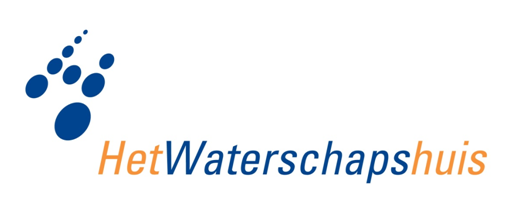 DAMO 2.0 Keringen
InhoudsopgaveInleiding	5Algemeen	7IMWA GeoObject attributen	8Leggerverwijzing	11Metadata	13Objecten	15Aansluitconstructie	16Afsluitmiddel	18Afwerkingslaag	21Anker	23Ankerveld	25Basismateriaal	27Bedieningsplicht	30BegroeidTerreindeel	32Bekledingconstructie	34Bekledingslaag	37Beschermingszone	39Bestorting	41Bodembescherming	43Bodemlaag	45Coupure	47Doorstroomopening	52Drainagebuis	55Drainageput	57DuikerSifonHevel	59Filterlaag	66FlexibeleWaterkering	68FunctioneelGebied	71Gemaal	73Geotextiel	77HydraulischeRandvoorwaarde	80HydraulischeRandvoorwaardeLijn	83Invloedslijn	85KenmerkendeProfiellijn	87Kernopbouw	90Kistdam	92Kunstwerkdeel	94Kwelscherm	96Meetlocatie	99MeetlocatieProfiel	101Meetnet	104MetingKwantiteit	106NormGeparamProfiel	108OnBegroeidTerreindeel	111Onderhoudsplicht	113Paal	116Plaatsbepalingspunt	118Referentiepunt	120Referentiestelsel	122Slijtlaag	124Sluis	126Stuw	131Teenbestorting	136TeenOvergangsconstructie	138Toplaag	143ToplaagAsfalt	146ToplaagBetonbekleding	149ToplaagGras	151ToplaagLosgestortMateriaal	154ToplaagSteenzetting	156ToplaagVerpakteBekleding	159Tunnel	161VegetatieObject	164Vispassage	169VlijlaagUitvullaag	173Wandconstructie	176Waterkering	180WaterkeringSectie	183WaterkeringStelselAgg	185WaterstaatswerkWaterkering	187WeesConstructie	189Zinkstuk	191Systeem	193Bronnen	199
InleidingWat is DAMODAMO (of voluit: Data Afspraken Modelmatig Ondersteund) is het datamodel van en voor de waterschappen, waarin de kerngegevens voor de primaire processen en de wettelijke verplichtingen gestandaardiseerd staan omschreven. Waarom DAMODe waterschappen streven naar het gestandaardiseerd vastleggen en ontsluiten van kerngegevens. Zij doen dit zowel ten behoeve van uitwisseling van informatie met derden, die vaak een wettelijk verplicht karakter heeft (bijv. INSPIRE) als voor de ondersteuning van de eigen primaire processen. Wetgevingen als INSPIRE, BGT, KRW, Waterwet, Omgevingswet, WIBON, etc. en gewenste dataleveringen aan landelijke en regionale programma’s eisen dat de waterschappen van de verschillende thema’s uniforme gegevens aanleveren. Daarnaast vragen ook de ontwikkelingen rondom een 'Open Overheid' om een eenduidige ontsluiting van gegevens. Relatie met wettelijke richtlijnen Er is bij de ontwikkeling van DAMO zoveel mogelijk rekening gehouden met de wettelijke verplichtingen. Hierbij is gebruik gemaakt van de verschillende informatie modellen (IM) en standaarden: IMWA, IMGeo, IMKL, GWSW, BGT en Inspire. Voor definities is gebruik gemaakt van de catalogi van Aquo en GWSW.   Beschikbare DAMO'sDAMO Logisch is het beschrijvende datamodel met alle definities van de objecten en attributen en is als dit objectenhandboek beschikbaar voor iedereen.DAMO Fysiek is de vertaling van het logische datamodel naar een fysieke realisatie inclusief de benodigde installatie- en upgrade procedure. De waterschappen die DAMO Fysiek afnemen ontvangen ook overzichtstabellen met alle instellingen en eigenschappen van alle objecten en attributen binnen de geïnstalleerde DAMO-versie. Deze overzichtstabellen staan ook in dit objectenhandboek beschreven onder het hoofdstuk Systeem.DAMO wordt modulair ontwikkeld, per werkproces. Daarnaast bestaan er enkele objecten die van toepassing zijn op alle werkprocessen en zijn er nog overzichtstabellen behorend bij DAMO Fysiek. De volgende modellen of modules zijn beschikbaar:Indeling objectenhandboekDe kerngegevens staan beschreven in het hoofdstuk Objecten. Per object is naast de definitie, relaties en attributen ook aangegeven of deze tot één of meerdere modules (Watersysteem, Keringen en/of Afvalwaterketen) behoort. De algemene objecten, met de relaties, staan beschreven in het hoofdstuk Algemeen en de DAMO-overzichtstabellen zijn opgenomen onder de kop Systeem.Voor de beschrijving van de domeinen met domeinwaarden en relaties naar de objecten is een afzonderlijk hoofdstuk Domeinen toegevoegd.
AlgemeenModel Algemeen Er zijn een aantal gegevens, die onafhankelijk zijn van het model of werkproces. Deze zijn ondergebracht in een nieuw model: Algemeen. Het gaat hier om een aantal klassen met algemene attributen en de fysieke tabel Metadata die gekoppeld is aan (een relatie heeft met) bijna alle objecten.Tabel MetadataDe tabel Metadata bevat de metadata records voor de gerelateerde (gekoppelde) objecten en tabellen.Algemene attributenEr zijn een aantal attributen die voorkomen in meerdere objecten. In dit objectenhandboek worden deze niet bij elk object in het attributenoverzicht weergegeven, maar eenmalig in dit hoofdstuk. De volgende klassen leveren attributen:IMWA Geo-object: verplichte attributen vanuit IMWA/Inspire die voor alle Geo-objecten geldig zijn.Legger: er zijn twee klassen, LeggerWatersysteem en LeggerWaterveiligheid. Beide leveren een attribuut statusLegger.
IMWA GeoObject attributenBeschrijvingHet IMWA GeoObject bevat alle verplichte attributen vanuit IMWA/Inspire die voor alle geometrische objecten geldig zijn. Een overzicht van de objecten die hieronder vallen staan in de afbeelding in de paragraaf Functioneel Model.Definitie IMWA GeoObjectAbstractie van een fenomeen in de werkelijkheid, dat direct of indirect is geassocieerd met een locatie relatief ten opzichte van de aarde. [NEN 3610:2011]Bron: ProjectToelichtingBevat een aantal basisgegevens die in alle geo-objecten terugkomen. Functioneel Model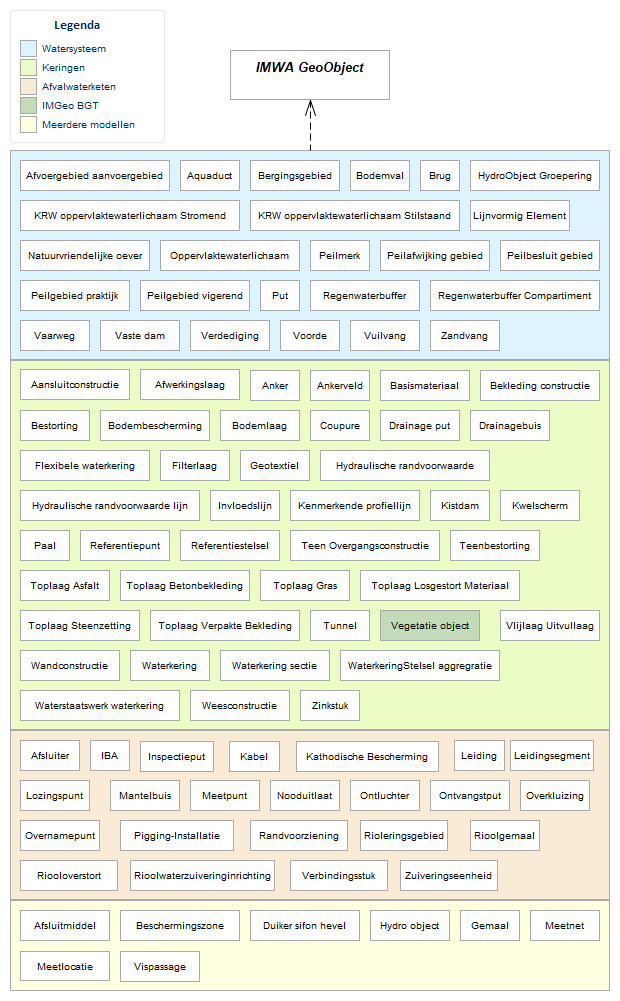 Attributen 
LeggerverwijzingBeschrijvingEen object uit het beheerregister kan vallen onder een legger. De verwijzing naar de bijbehorende legger (Watersysteem en/of Waterveiligheid) wordt met een attribuut geregeld. Welk object onder welke legger valt is in onderstaande afbeelding weergegeven.  Functioneel Model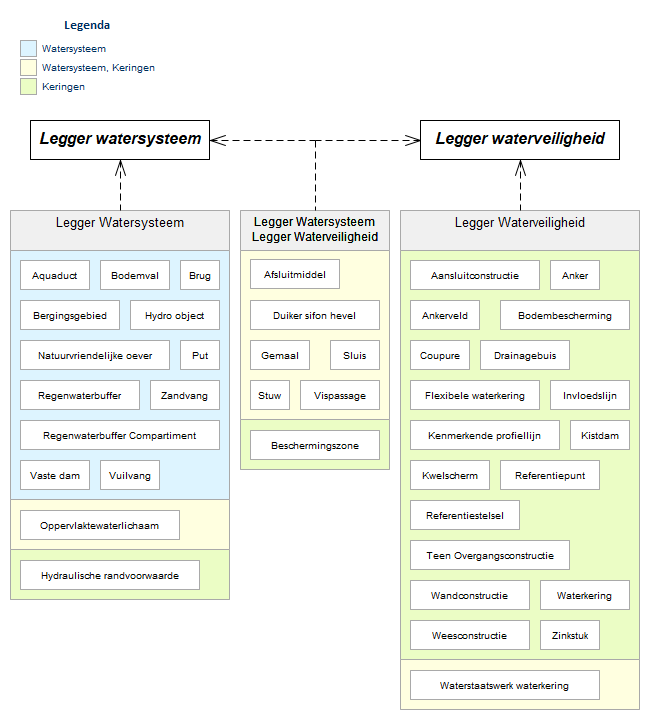 Attributen Legger WatersysteemLegger Waterveiligheid
MetadataBeschrijvingDefinitieGegevens die een omschrijving geven van 1 of meer features in een feature dataset. Doet een uitspraak over het moment van inwinning de instantie die de inwinning heeft gedaan en de kwaliteit van de inwinning.ToelichtingHet gaat hier om metadata die een uitspraak doet over de geometrische informatie van de betreffende features.Functioneel Model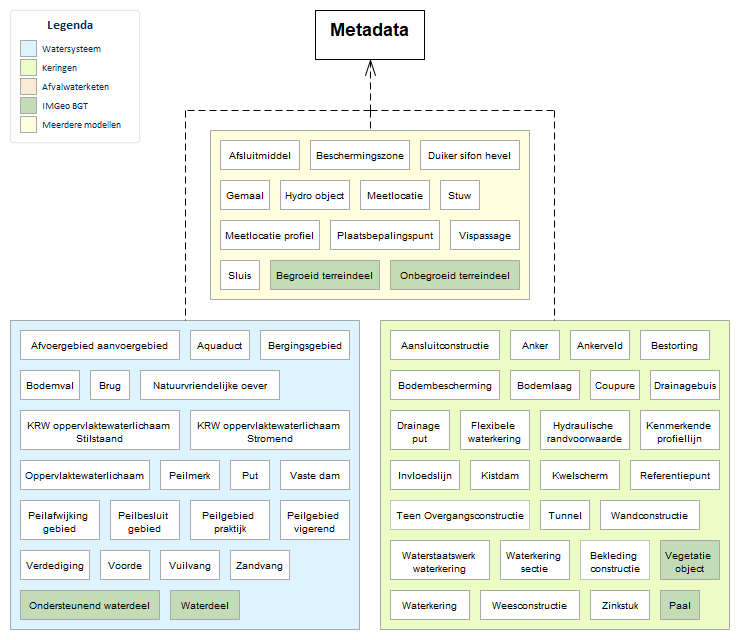 Attributen 
ObjectenInleidingOnder dit hoofdstuk is voor elk object een eigen map opgenomen met hierin de objectbeschrijving van het betreffende object.
AansluitconstructieBeschrijvingDefinitieHet gehele dwars- en lengteprofiel van een grondconstructie in zijn afwijkende vorm, bij de overgang naar een duin, hoge gronden of een kunstwerk.Herkomst definitie: AquoGeometrieAssociatiesRelaties standaardenKomt voor in  Inwinningsregels	Geen omschrijving beschikbaar.Functioneel Model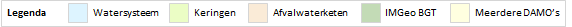 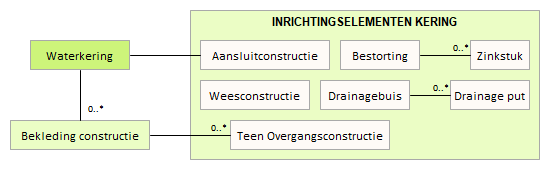 Attributen Naast onderstaande attributen heeft Aansluitconstructie ook alle attributen van IMWA GeoObject en LeggerWaterveiligheid.
AfsluitmiddelBeschrijvingDefinitieEen beweegbare constructie met als doel een waterkerende functie te kunnen vervullen.Herkomst definitie: Aquo ToelichtingVoorbeelden van afsluitmiddelen zijn onder meer: een klep/schuif in een stuw en sluisdeuren in een schutsluis.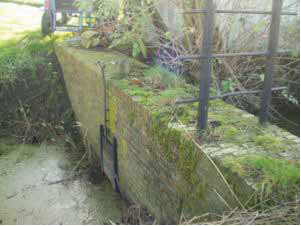 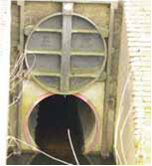 GeometrieAssociatiesRelaties standaardenKomt voor in  Inwinningsregels	Functioneel Model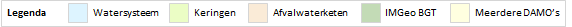 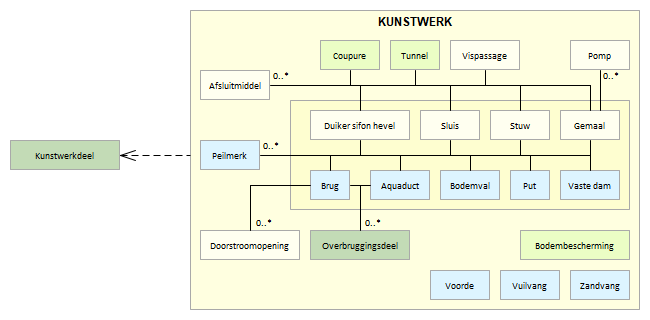 Attributen Naast onderstaande attributen heeft Afsluitmiddel ook alle attributen van IMWA GeoObject, LeggerWatersysteem en LeggerWaterveiligheid.
AfwerkingslaagBeschrijvingDefinitieLaag zonder verdedigende functie die dient als afwerking van de bekledingsconstructie.Herkomst definitie: AquoGeometrieAssociatiesRelaties standaardenKomt voor in  Inwinningsregels	Inwinningsregels niet van toepassing, betreft objectklasse zonder geometrie.Functioneel Model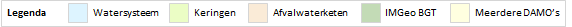 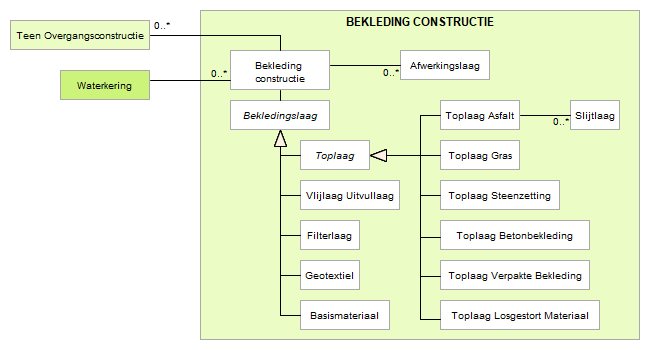 Attributen Naast onderstaande attributen heeft Afwerkingslaag ook alle attributen van IMWA GeoObject.
AnkerBeschrijvingDefinitieLijn die de ankers representeert die voor de verankering zorgen van een damwand.Herkomst definitie: ProjectGeometrieAssociatiesRelaties standaardenEr zijn geen relaties met de vier standaarden IMWA, IMGeo, BGT en INSPIRE.Komt voor in  Inwinningsregels	Geen omschrijving beschikbaar.Functioneel Model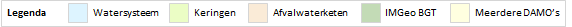 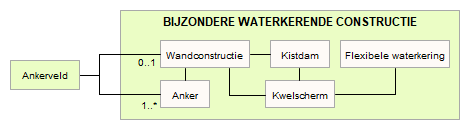 Attributen Naast onderstaande attributen heeft Anker ook alle attributen van IMWA GeoObject en LeggerWaterveiligheid.
AnkerveldBeschrijvingDefinitieConstructie die de verankering van een damwand tot stand brengt door middel van ankerstangen.Herkomst definitie: AquoToelichtingGeen toelichting of afbeelding voorbeeld beschikbaar.GeometrieAssociatiesRelaties standaardenKomt voor in  Inwinningsregels	Geen omschrijving beschikbaar.Functioneel Model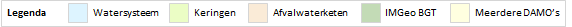 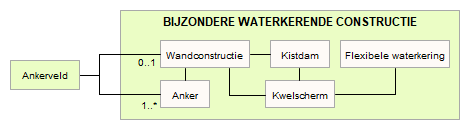 Attributen Naast onderstaande attributen heeft Ankerveld ook alle attributen van IMWA GeoObject en LeggerWaterveiligheid.
BasismateriaalBeschrijvingDefinitieBovenste laag van het grondlichaam onder de bekledingsconstructie.Herkomst definitie: AquoToelichtingEen specialisatie van Bekledingslaag, waardoor het naast de eigen attributen ook alle attributen van Bekledingslaag bevat. Basismateriaal erft de attributen van Bekledingslaag.GeometrieAssociatiesRelaties standaardenKomt voor in  Inwinningsregels	Inwinning OnbekendFunctioneel Model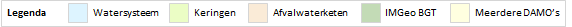 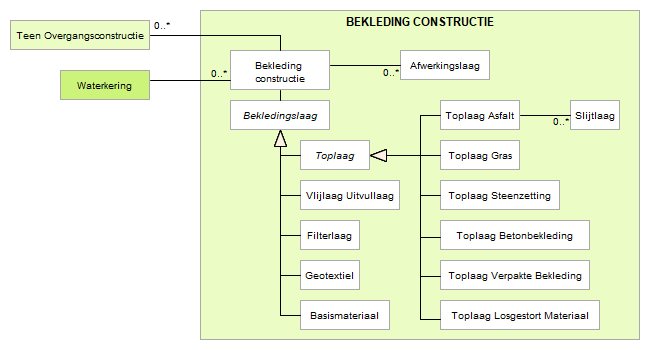 Attributen Naast onderstaande attributen heeft Basismateriaal ook alle attributen van IMWA GeoObject en Bekledingslaag.Bijlage Voorbeeld: geotextiel dat op het basismateriaal van een bekledingsconstructie wordt aangebracht.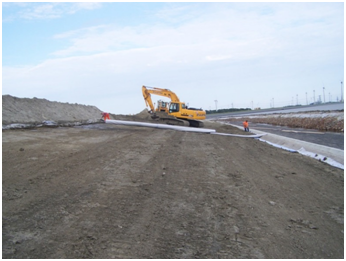 
BedieningsplichtBeschrijvingDefinitieDe bedieningsplicht van bij de waterbeheerder in beheer zijnde objecten, zoals in de legger of in voorschriften bij ontheffingen is aangegeven.Herkomst definitie: ProjectToelichtingDe bedieningsplicht bestaat uit een bedieningsverplichting (wat) die de bedieningsplichtige (wie) moet uitvoeren.GeometrieHet betreft een object zonder geometrie.AssociatiesRelaties standaardenEr zijn geen relaties met de vier standaarden IMWA, IMGeo, BGT en INSPIRE.Komt voor in  InwinningsregelsHet betreft een object zonder geometrie.	Functioneel Model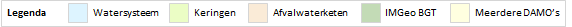 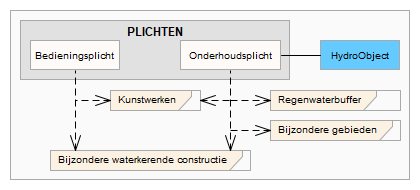 Attributen 
BegroeidTerreindeelBeschrijvingDefinitieKleinste functioneel onafhankelijk stukje van een terrein dat er binnen het objecttype Terrein van NEN 3610 wordt onderscheiden, met aaneengesloten vegetatie.Herkomst definitie: BGTGeometrieAssociatiesRelaties standaardenKomt voor in  Inwinningsregels	Functioneel ModelGeen relaties met andere objecten in het functioneel model DAMO Watersysteem.Attributen
BekledingconstructieBeschrijvingDefinitieConstructie die tot doel heeft de dijkkern te beschermen tegen erosie door de waterbeweging, bestaande uit één of meerdere toplagen met daaronder (eventueel) uitvul-, filter- en kleilagen.Herkomst definitie: AquoToelichtingIn onderstaande afbeelding staat de afbakening in dwarsrichting van een aantal bekledingconstructies met verschillende type lagen.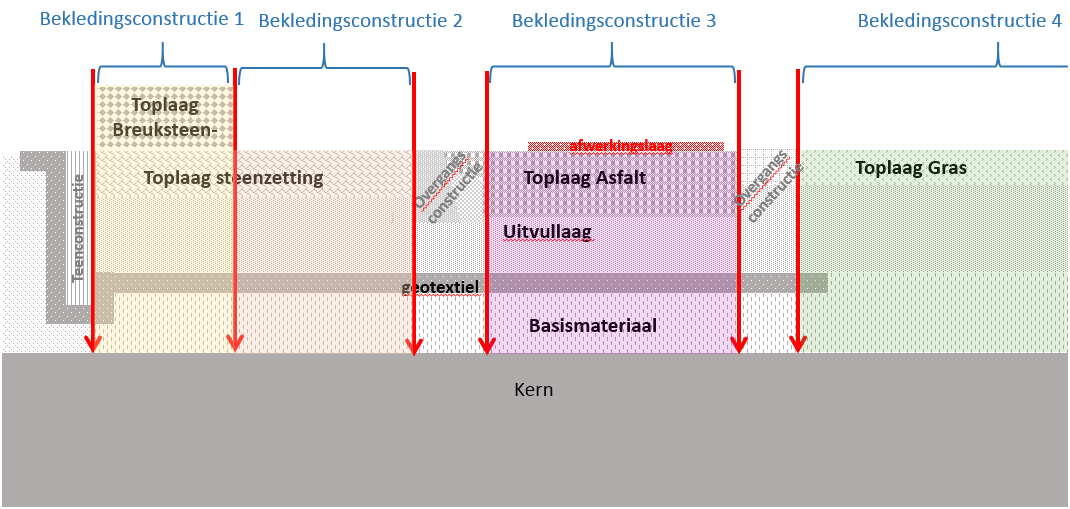 Voorbeeld 3D bekledingsvlakken: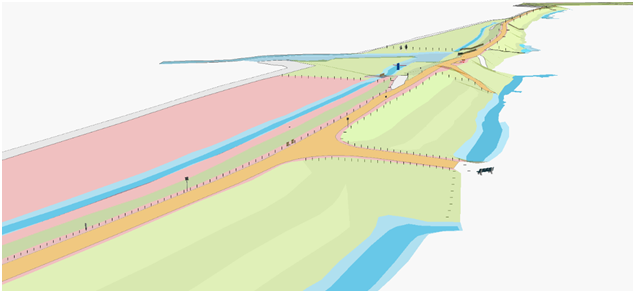 GeometrieBetreft objectklasse zonder geometrie.AssociatiesRelaties standaardenKomt voor in  Functioneel Model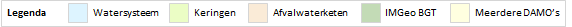 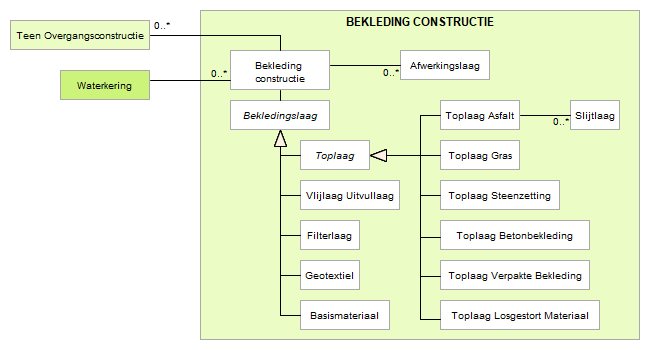 Attributen Bijlage 3D Doorsnede van een dijk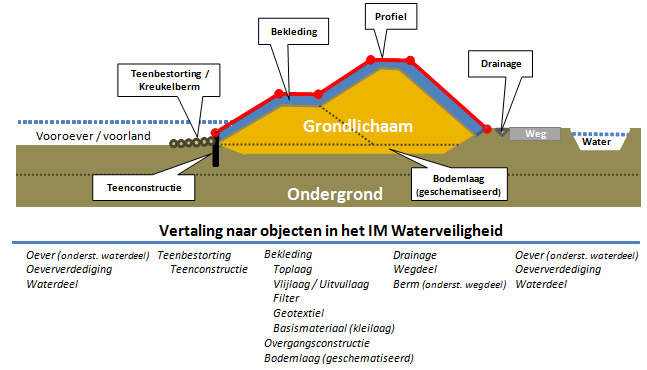 
BekledingslaagBeschrijvingDefinitieLaag waaruit de bekledingsconstructie van een waterkering is opgebouwd.Herkomst definitie: AquoToelichtingHet betreft een overkoepelend object waaronder de objecten Basismateriaal, Filterlaag, Geotextiel, Toplaag, en VlijlaagUitvullaag vallen. Deze objecten hebben naast de eigen attributen ook de attributen van Bekledingslaag (de objecten erven de attributen van Bekledingslaag).  AssociatiesRelaties standaardenFunctioneel Model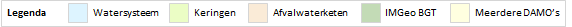 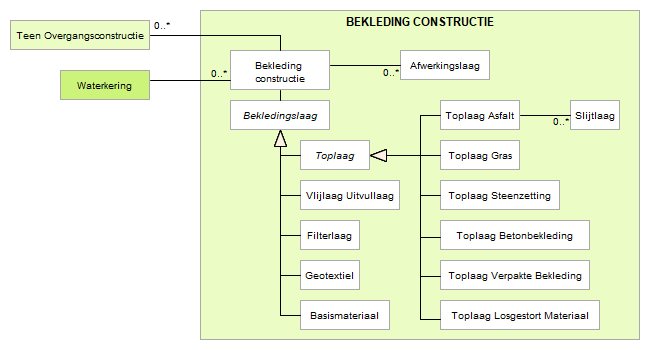 AttributenNaast onderstaande attributen heeft Bekledingslaag ook alle attributen van IMWA GeoObject.
BeschermingszoneBeschrijving DefinitieAan een waterstaatswerk grenzende zone, waarin ter bescherming van dat werk voorschriften en beperkingen kunnen gelden.Herkomst definitie: Aquo ToelichtingEen vlakvormige zone die begint op de grens van de vlakvormige representatie van het waterstaatswerk. Typische soorten beschermingszones zijn: 'beschermingszone' en 'profiel van vrije ruimte'.GeometrieAssociatiesRelaties standaardenKomt voor in  Inwinningsregels	Functioneel Model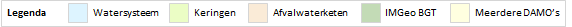 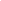 Attributen Naast onderstaande attributen heeft Beschermingszone ook alle attributen van IMWA GeoObject, LeggerWatersysteem en LeggerWaterveiligheid.
BestortingBeschrijvingDefinitieOp bodem en/of taluds aangebracht los materiaal (stortsteen, grind of betonpuin) ter voorkoming van erosie of het opdrijven van de eigenlijke verdediging.Herkomst definitie: AquoToelichtingGeen toelichting of afbeelding voorbeeld beschikbaar.GeometrieAssociatiesRelaties standaardenEr zijn geen relaties met de vier standaarden IMWA, IMGeo, BGT en INSPIRE.Komt voor inInwinningsregels	Geen omschrijving beschikbaar.Functioneel Model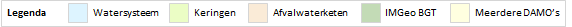 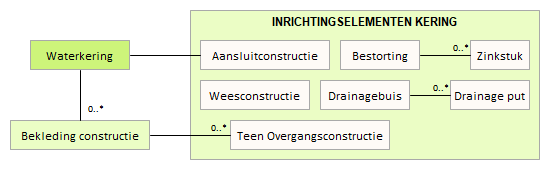 Attributen Naast onderstaande attributen heeft Bestorting ook alle attributen van IMWA GeoObject.
BodembeschermingBeschrijvingDefinitieBescherming van de bodem van het kunstwerk die overbelasting van de bodem voorkomt in geval van overslag of overloop van het kunstwerk.Herkomst definitie: ProjectGeometrieAssociatiesRelaties standaardenEr zijn geen relaties met de vier standaarden IMWA, IMGeo, BGT en INSPIRE.Komt voor in  Inwinningsregels	Geen omschrijving beschikbaar.Functioneel Model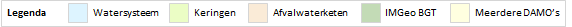 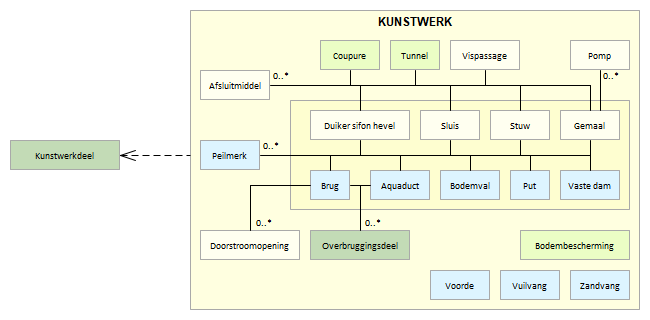 Attributen Naast onderstaande attributen heeft Bodembescherming ook alle attributen van IMWA GeoObject en LeggerWaterveiligheid.
BodemlaagBeschrijvingDefinitieEen laag in de bodem of de ondergrond met volgens de modelleringsregels van het aan het gebied ten grondslag liggende bodem en ondergrondmodel gelijke bodemkundige en/of aardkundige kenmerken.Herkomst definitie: ProjectGeometrieAssociatiesRelaties standaardenKomt voor in  Inwinningsregels	Geen omschrijving beschikbaar.Functioneel Model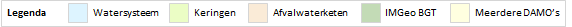 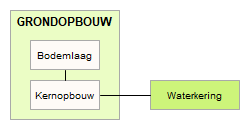 Attributen Naast onderstaande attributen heeft Bodemlaag ook alle attributen van IMWA GeoObject.
CoupureBeschrijvingDefinitieEen onderbreking in een waterkering voor de doorvoer van een weg of spoorweg, die bij extreme waterstanden afsluitbaar is.Herkomst definitie: AquoToelichting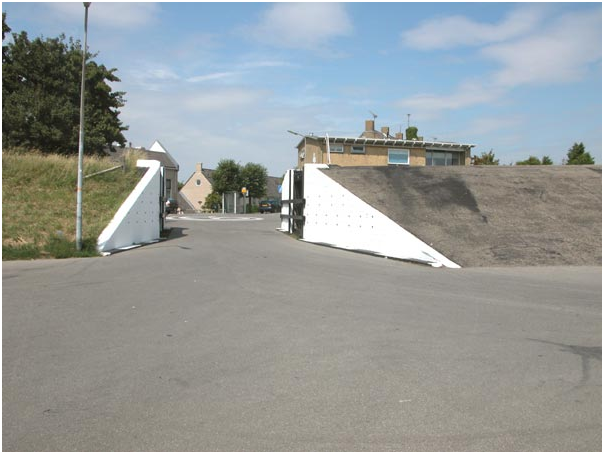 GeometrieAssociatiesRelaties standaardenKomt voor in  Inwinningsregels	Functioneel Model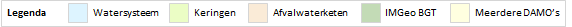 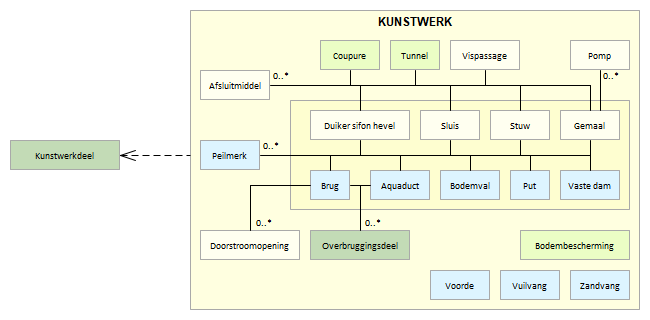 Attributen Naast onderstaande attributen heeft Coupure ook alle attributen van IMWA GeoObject en LeggerWaterveiligheid.CoupureCoupureLijnCoupureVlakBijlage Voorbeeld: 3D schematisatie van een coupure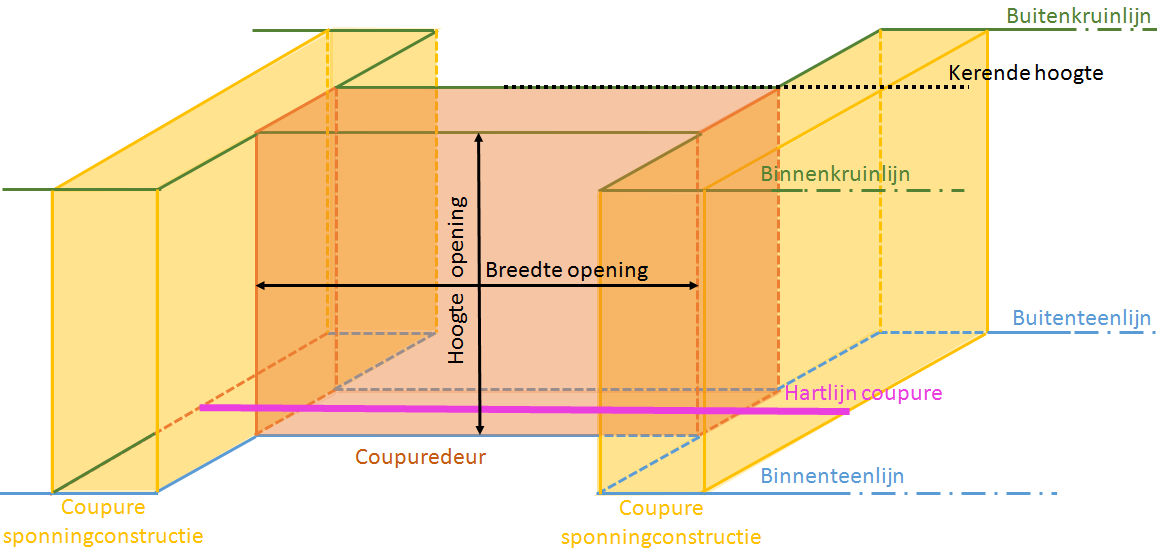 Sponning breedte vs Breedte opening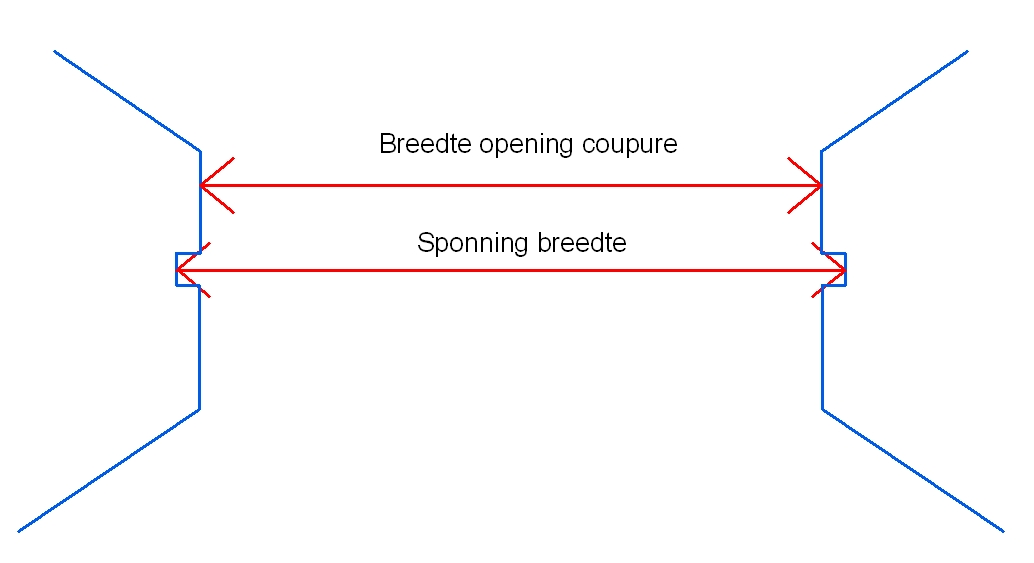 
DoorstroomopeningBeschrijvingDefinitieEen doorstroomopening onder een brug.Herkomst definitie: ProjectToelichtingEen doorstroomopening ligt tussen pijlers en/of landhoofden.GeometrieNiet van toepassing.AssociatiesRelaties standaardenNiet van toepassing.Komt voor in  Inwinningsregels	Niet van toepassing.Functioneel Model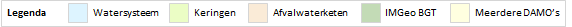 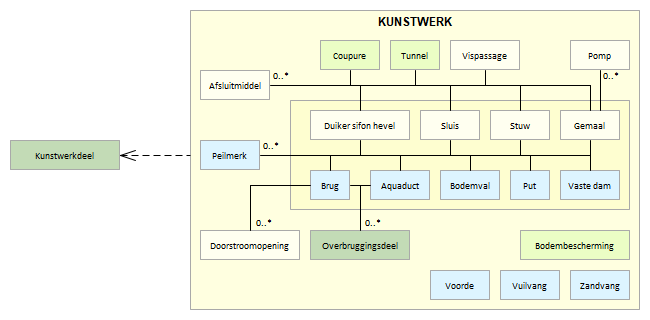 Attributen Bijlage Toelichting bij nummering doorstroomopeningen
DrainagebuisBeschrijvingDefinitieOndergronds gelegen buis met doorlatende c.q. geperforeerde wand die dient voor de afvoer van grondwater.Herkomst definitie: AquoToelichting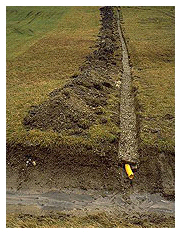 GeometrieAssociatiesRelaties standaardenEr zijn geen relaties met de vier standaarden IMWA, IMGeo, BGT en INSPIRE.Komt voor in  Inwinningsregels	Functioneel Model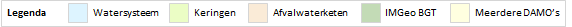 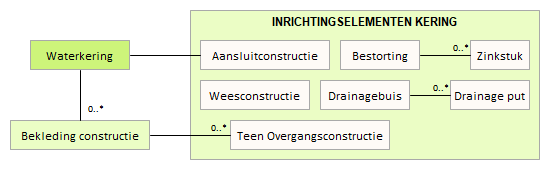 Attributen Naast onderstaande attributen heeft Drainagebuis ook alle attributen van IMWA GeoObject en LeggerWaterveiligheid.
DrainageputBeschrijvingDefinitiePut die toegang biedt tot de drainagebuis.Herkomst definitie: ProjectGeometrieAssociatiesRelaties standaardenEr zijn geen relaties met de vier standaarden IMWA, IMGeo, BGT en INSPIRE.Komt voor in  Inwinningsregels	Functioneel Model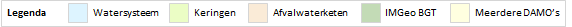 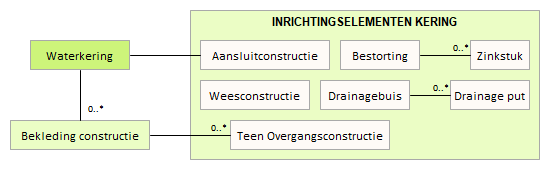 Attributen Naast onderstaande attributen heeft Drainageput ook alle attributen van IMWA GeoObject.
DuikerSifonHevelBeschrijvingDefinitieDuiker:Een kokervormige constructie, eventueel met een verhoogd/verlaagd middengedeelte, met als doel de wederzijdse verbinding tussen oppervlaktewater te waarborgen, waarbij in principe de bodem van de waterloop, in tegenstelling tot die van de brug, wordt onderbroken.Herkomst definitie: AquoSifon: Kokervormige constructie met een verlaagd middengedeelte dat geheel met water is gevuld en die twee waterlopen met elkaar verbindt.Herkomst definitie: Aquo Hevel: Een kokervormige constructie met een verhoogd middengedeelte dat twee wederzijds gelegen wateren met elkaar verbindtHerkomst definitie: Aquo 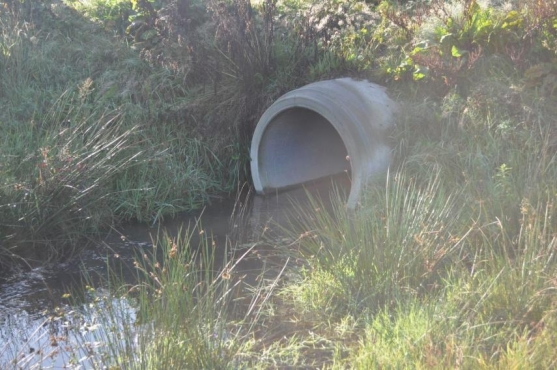 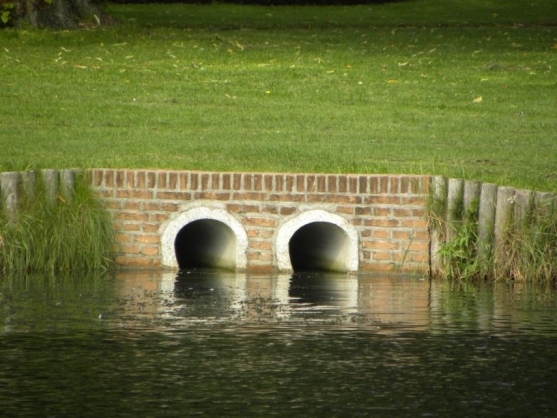 GeometrieAssociatiesRelaties standaardenKomt voor in  Inwinningsregels	PuntgeometrieLijngeometrieFunctioneel Model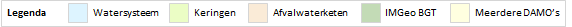 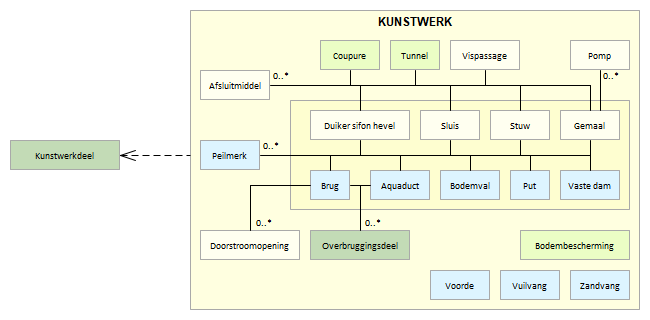 Attributen Naast onderstaande attributen heeft DuikerSifonHevel ook alle attributen van IMWA GeoObject, LeggerWatersysteem en LeggerWaterveiligheid.DuikerSifonHevelDuikerSifonHevelPuntBijlage DuikerEen kokervormige constructie met als doel de wederzijdse verbinding tussen oppervlaktewater te waarborgen, waarbij in principe de bodem van de waterloop, in tegenstelling tot die van de brug, wordt onderbrokenHerkomst definitie: Aquo ToelichtingDe duiker vormt een doorstroomopening tussen wateren. Vaak heerst er een vrije waterspiegel in de constructie. Identieke naast elkaar gelegen duikers hoeven niet als afzonderlijk kunstwerk beschreven te worden. Met behulp van het gegevenselement “Aantal identieke duikerbuizen naast elkaar” wordt deze situatie vorm gegeven.SifonKokervormige constructie met een verlaagd middengedeelte dat geheel met water is gevuld en die twee waterlopen met elkaar verbindt.Herkomst definitie: Aquo ToelichtingSifons worden aangelegd als een gebied met eenzelfde peil wordt doorsneden door een watergang met een ander, afwijkend peil. Ook worden dit soort constructies gemaakt om het water van de ene waterloop in het gebied vast te houden, bijvoorbeeld als het water van een beek van een betere samenstelling is dan het water van een kanaal. De constructie wordt meestal van beton gemaakt. Het kan over een constructie gaan van een meter in doorsnede en een lengte van vijftig meter. In principe bestaat een sifon uit afzonderlijke duikers die op zichzelf ook kunstwerken zijn. De vastlegging van de kenmerken van een sifon kan dan ook plaatsvinden op het niveau van de afzonderlijke duikers. Sifon is dan een samengesteld object. De bindende factor voor deze kunstwerken wordt dan verzorgd door de gegevenselementen 'Identificatie kunstwerk (is component van)', 'identificatie kunstwerk (aangrenzend bovenstrooms)' en 'identificatie kunstwerk (aangrenzend benedenstrooms)'.HevelEen kokervormige constructie met een verhoogd middengedeelte dat twee wederzijds gelegen wateren met elkaar verbindtHerkomst definitie: Aquo ToelichtingHet verhoogde middengedeelte gaat in de regel over een waterkering of een (stroom)scheiding heen. De constructie laat dan toe dat een zekere watermassa zich volgens de wet van de communicerende vaten laat verplaatsen tussen wederzijds gelegen wateren. Dit wordt in gang gezet met een vacuümpomp.Mogelijke vormen van een duiker sifon of hevel
FilterlaagBeschrijvingDefinitieEen tussenlaag in de taludbekleding die uitspoeling van fijnkorrelig materiaal uit de ondergrond door de bovenliggende laag van de bekleding voorkomt.Herkomst definitie: Aquo (verouderd)ToelichtingEen specialisatie van Bekledingslaag, waardoor het naast de eigen attributen ook alle attributen van Bekledingslaag bevat. Filterlaag erft de attributen van Bekledingslaag.GeometrieAssociatiesRelaties standaardenKomt voor in  Inwinningsregels	Inwinning OnbekendFunctioneel Model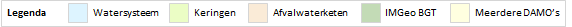 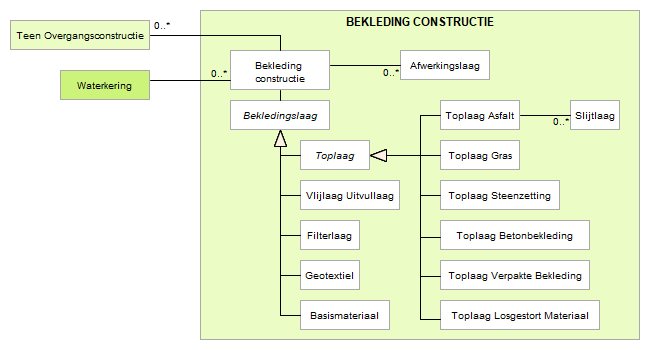 Attributen Naast onderstaande attributen heeft Filterlaag ook alle attributen van IMWA GeoObject en Bekledingslaag.
FlexibeleWaterkeringBeschrijvingDefinitieConstructie met een waterkerende functie die ingezet wordt bij extreme waterstanden. In de extreme omstandigheid wordt de constructie op de noodzakelijke kerende hoogte gebracht. Onder normale omstandigheden wordt die kerende hoogte niet gehaald.Herkomst definitie: AquoGeometrieAssociatiesRelaties standaardenKomt voor in  Inwinningsregels	Geen omschrijving beschikbaar.Functioneel Model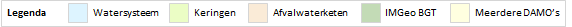 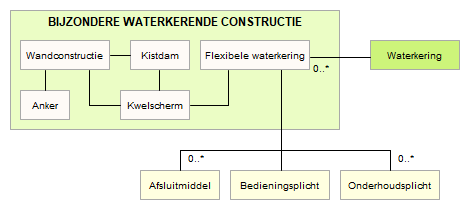 Attributen Naast onderstaande attributen heeft FlexibeleWaterkering ook alle attributen van IMWA GeoObject en LeggerWaterveiligheid.
FunctioneelGebiedBeschrijvingDefinitieBegrensd en benoemd gebied dat door een functionele eenheid beschreven wordt.Herkomst definitie: IMGeoGeometrieNiet van toepassing.Associaties Relaties standaardenKomt voor in  Inwinningsregels	Functioneel Model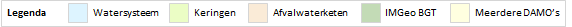 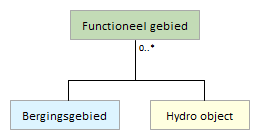 Attributen 
GemaalBeschrijvingDefinitieEen gemaal dient in principe om water van een laag peil naar een hoog peil te brengen, waarvan de noodzaak kan liggen in wateroverschot aan de lage kant (afvoer) of in waterbehoefte in het gebied aan de hoge kant (aanvoer).Herkomst definitie: AquoToelichtingHet betreft hier alleen het verplaatsen van oppervlaktewater. Het gemaal kan ook bij gelijke peilen of laag verhang van hoog naar laag peil ingezet worden.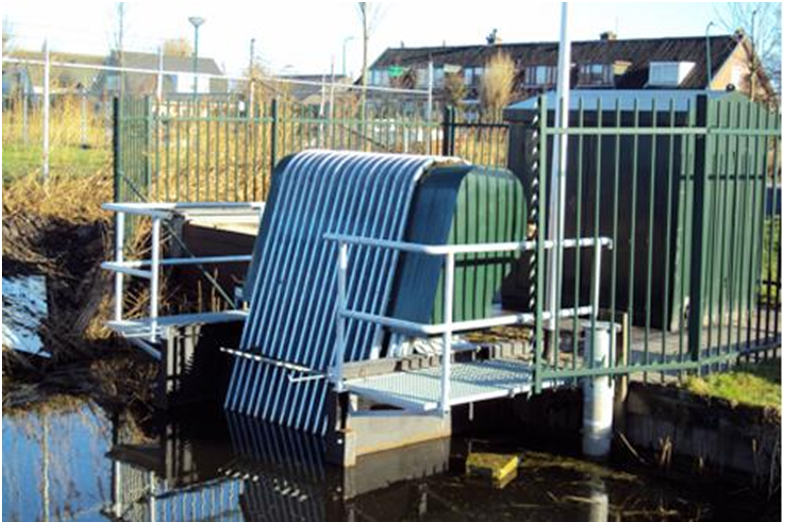 GeometrieAssociaties Relaties standaardenKomt voor in  Producten		Legger Watersysteem, Legger Waterveiligheid, beheerregister waterlopenOnderdeel van		DAMO Watersysteem, DAMO KeringenInwinningsregelsFunctioneel model 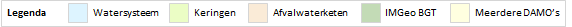 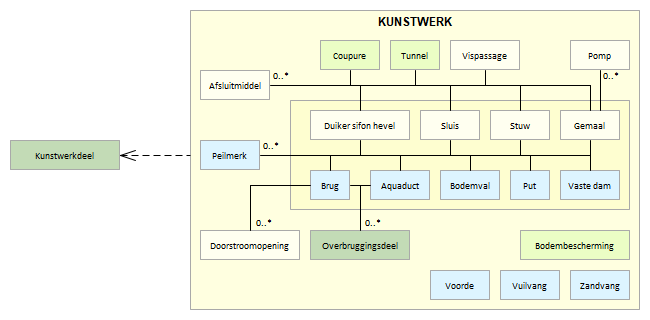 AttributenNaast onderstaande attributen heeft Gemaal ook alle attributen van IMWA GeoObject, LeggerWatersysteem en LeggerWaterveiligheid.GemaalGemaalVlak
GeotextielBeschrijvingDefinitieEen vlak doorlatend weefsel of vlies, in contact met grond en/of andere materialen toegepast in geotechnische en civieltechnische constructies.Herkomst definitie: AquoToelichtingEen specialisatie van Bekledingslaag, waardoor het naast de eigen attributen ook alle attributen van Bekledingslaag bevat. Geotextiel erft de attributen van Bekledingslaag.Geotextiel is een kunststof doek dat bijvoorbeeld op zand of klei wordt toegepast om uitspoeling ervan te voorkomen. In onderstaande foto wordt geotextiel op het basismateriaal van een bekledingsconstructie aangebracht.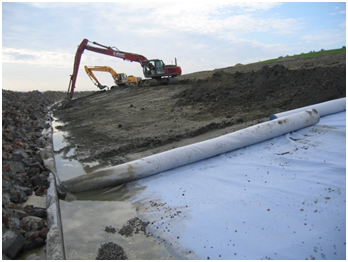 GeometrieAssociatiesRelaties standaardenKomt voor in  Inwinningsregels	Inwinning OnbekendFunctioneel Model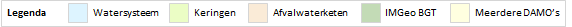 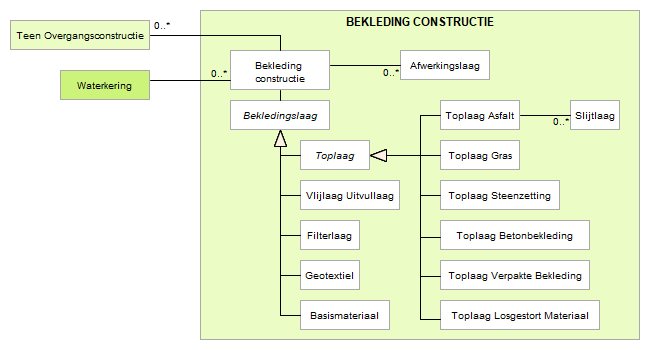 Attributen Naast onderstaande attributen heeft Geotextiel ook alle attributen van IMWA GeoObject en Bekledingslaag.
HydraulischeRandvoorwaardeBeschrijvingDefinitieHydraulische Randvoorwaarden voor het jaar xxxx voor het toetsen van primaire waterkeringen.Herkomst definitie: Project & AquoGeometrieAssociatiesRelaties standaardenKomt voor in  Inwinningsregels	Geen omschrijving beschikbaar.Functioneel Model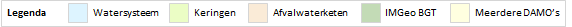 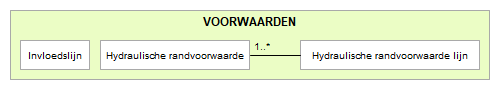 Attributen Naast onderstaande attributen heeft HydraulischeRandvoorwaarde ook alle attributen van IMWA GeoObject en LeggerWatersysteem.
HydraulischeRandvoorwaardeLijnBeschrijvingDefinitie De lijn waarvoor de hydraulische Randvoorwaarden voor het jaar xxxx voor het toetsen van primaire waterkeringen rechtsgeldig is.Herkomst definitie: Project & AquoGeometrieAssociatiesRelaties standaardenKomt voor in  Inwinningsregels	Geen omschrijving beschikbaar.Functioneel Model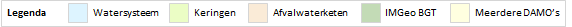 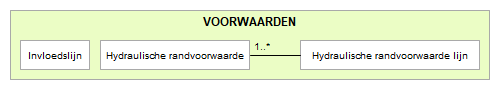 Attributen Naast onderstaande attributen heeft HydrauRandvoorwaardeLijn ook alle attributen van IMWA GeoObject.
InvloedslijnBeschrijvingDefinitieBegrenzing van de invloedszone van de kering.Herkomst definitie: AquoToelichtingBijvoorbeeld de invloedslijn van piping of macrostabiliteit.GeometrieAssociatiesRelaties standaardenEr zijn geen relaties met de vier standaarden IMWA, IMGeo, BGT en INSPIRE.Komt voor in  Inwinningsregels	Geen omschrijving beschikbaar.Functioneel Model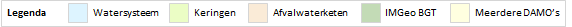 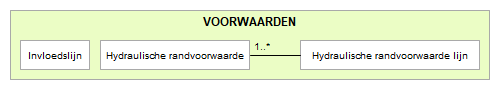 Attributen Naast onderstaande attributen heeft Invloedslijn ook alle attributen van IMWA GeoObject en LeggerWaterveiligheid.
KenmerkendeProfiellijnBeschrijvingDefinitieLijnvormige elementen waarmee bepaalde kniklijnen of referentielijnen van het dijklichaam worden vastgelegd.Herkomst definitie: AquoToelichtingVoorbeeld van gebruik: buitenkruinlijnen, teenlijnen etc.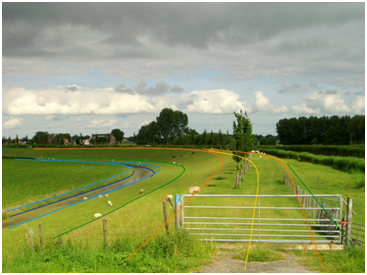 Kenmerkende profiellijnen geprojecteerd over keringGeometrieAssociatiesRelaties standaardenKomt voor in  Inwinningsregels	Functioneel Model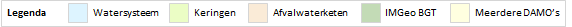 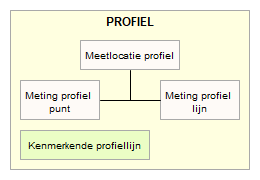 Attributen Naast onderstaande attributen heeft KenmerkendeProfiellijn ook alle attributen van IMWA GeoObject en LeggerWaterveiligheid.Bijlage 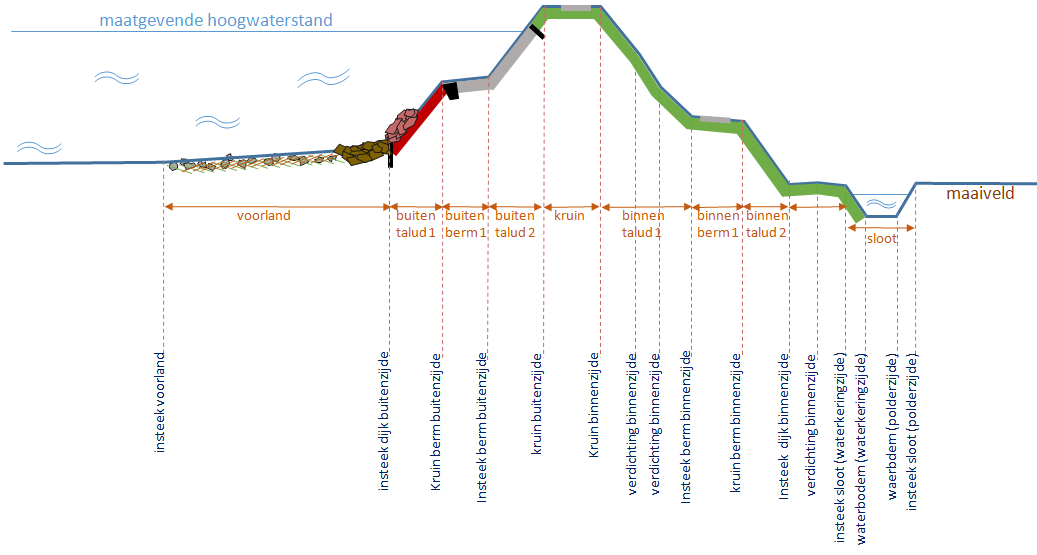 Kenmerkende profiellijnen worden (binnen Waterschap Noorderzijlvest) alleen vastgelegd bij een waterkering van het type dijk. In afbeelding hierboven is een dwarsprofiel van een dijk opgenomen met de daarbij behorende profielkenmerken van het type reliëf. Van elk profielkenmerk kan een kenmerkende profiellijn worden gemaakt door de punten van meerdere dwarsprofielen met elkaar te verbinden.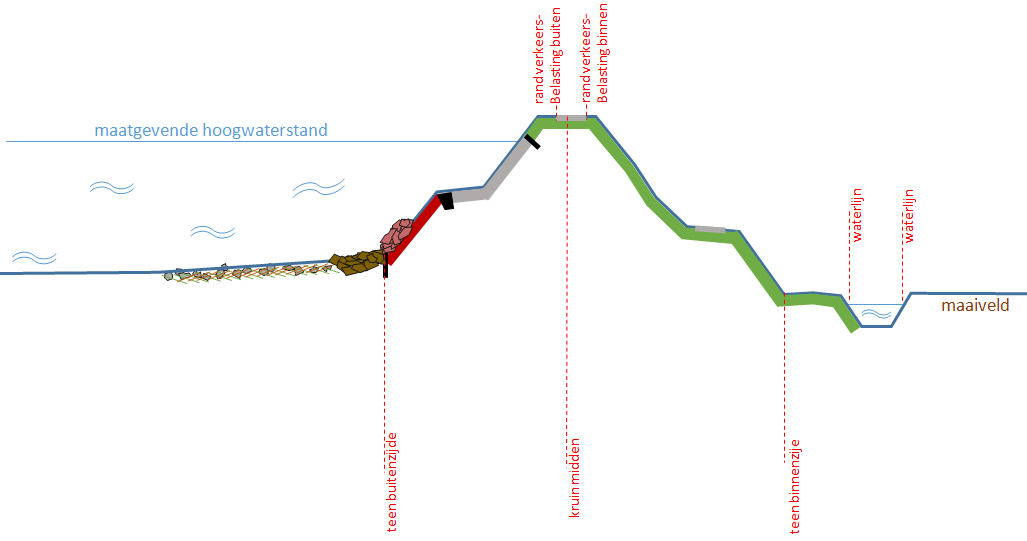 Naast de kenmerkende profiellijnen (kniklijnen) worden ook profiellijnen vastgelegd die in het veld niet als kniklijn zichtbaar zijn. Dergelijke profiellijnen dienen als referentielijnen en zijn van belang voor één of meerdere waterschapsprocessen. In de afbeelding hierboven is een dwarsprofiel van een dijk opgenomen met de daarbij behorende referentie profielkenmerken. 
KernopbouwBeschrijvingDefinitieDe opbouw van de kern van het dijklichaam.Herkomst definitie: AquoToelichtingDe kern van een dijk is een grondlichaam van zand en/of klei dat moet worden beschermd tegen de inwerking van de waterbeweging. Voorbeeld van gebruik van kernopbouw: oude dijk valt geheel binnen nieuwe dijk.GeometrieBetreft objectklasse zonder geometrie.AssociatiesRelaties standaardenKomt voor in  InwinningsregelsInwinningsregels niet van toepassing, betreft objectklasse zonder geometrie.Functioneel Model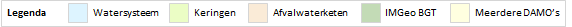 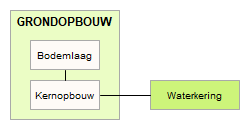 Attributen 
KistdamBeschrijvingDefinitieEen grond- en/of waterkerende constructie bestaande uit twee gekoppelde damwanden, waartussen zich grond of een andere vulmassa (meestal granulair materiaal) bevindt.Herkomst definitie: AquoToelichting3D schematisatie van een kistdam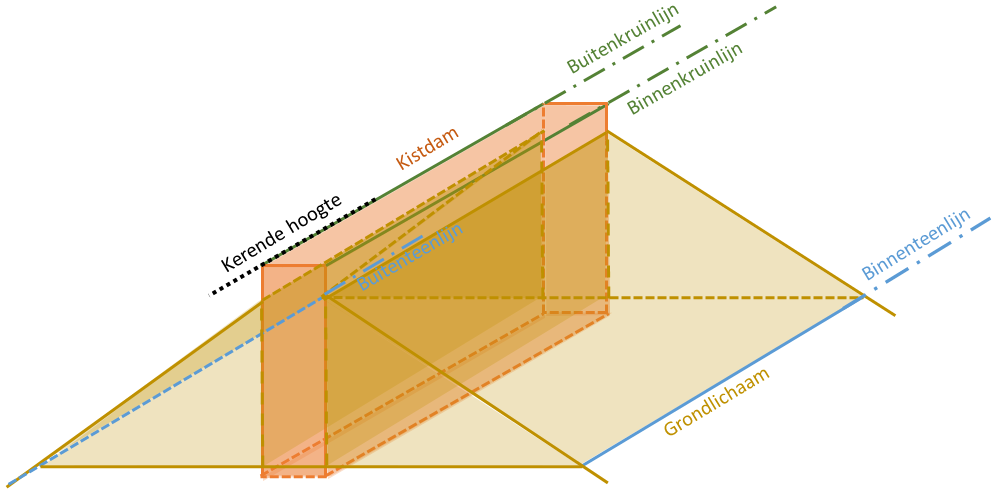 GeometrieAssociatiesRelaties standaardenKomt voor in  Inwinningsregels	Functioneel Model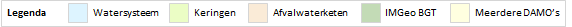 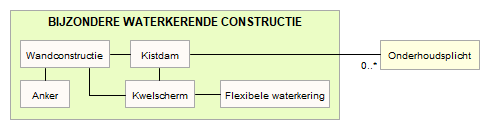 Attributen Naast onderstaande attributen heeft Kistdam ook alle attributen van IMWA GeoObject en LeggerWaterveiligheid.
KunstwerkdeelBeschrijvingDefinitieOnderdeel van een civiel-technisch werk voor de infrastructuur van wegen, water, spoorbanen, waterkeringen en/of leidingen.Herkomst definitie: IMGeoGeometrieNiet van toepassing.AssociatiesRelaties standaardenKomt voor in  Inwinningsregels	Niet van toepassing.Functioneel Model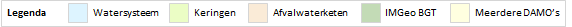 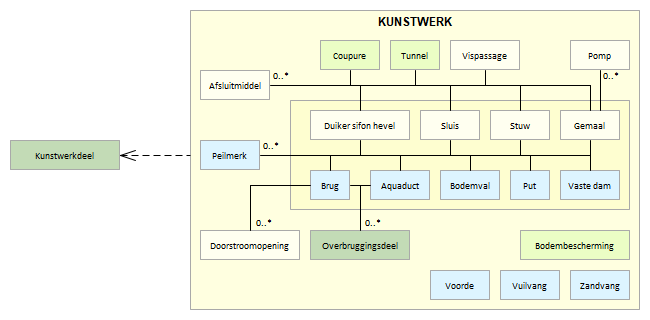 Attributen 
KwelschermBeschrijvingDefinitieEen ondoorlatende, in de regel verticale, constructie voor verlenging van de kwelweg.Herkomst definitie: AquoToelichting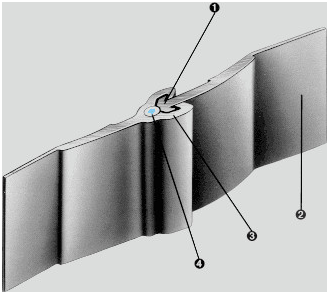 GeometrieAssociatiesRelaties standaardenKomt voor in  Inwinningsregels	Functioneel Model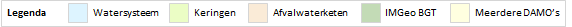 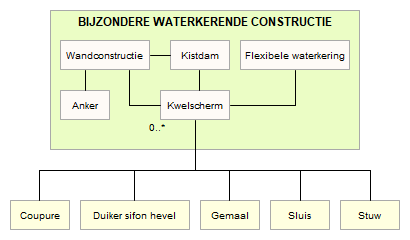 Attributen Naast onderstaande attributen heeft Kwelscherm ook alle attributen van IMWA GeoObject en LeggerWaterveiligheid.
MeetlocatieBeschrijvingDefinitieDe aanduiding van de plaats waar een meting is verricht of waarvoor een Monitoringprogramma is opgesteld.Herkomst definitie: AquoGeometrieAssociatiesRelaties standaardenKomt voor in  Inwinningsregels	Functioneel Model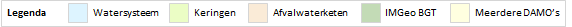 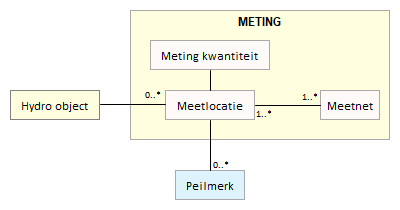 Attributen Naast onderstaande attributen heeft Meetlocatie ook alle attributen van IMWA GeoObject.MeetlocatieMeetlocatieLijnMeetlocatieVlak
MeetlocatieProfielBeschrijving DefinitieDoorsnede van een object in lengterichting, in dwarsrichting of langs een verticaal, waarbij landmeetkundig ingewonnen kenmerken van het object langs de doorsnede worden vastgelegd.Herkomst definitie: Aquo GeometrieAssociatiesRelaties standaardenKomt voor in  Inwinningsregels	Functioneel Model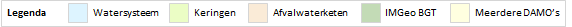 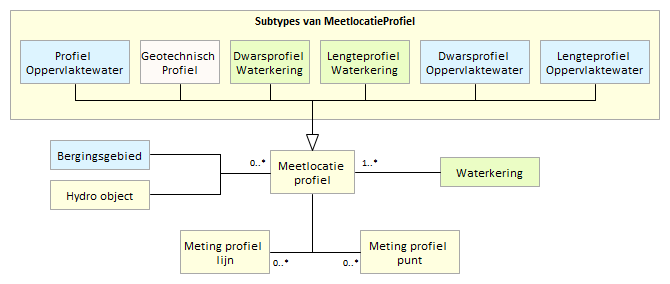 Attributen Subtype MeetlocatieProfielMeetlocatieProfielMetingProfielPuntMetingProfielLijn
MeetnetBeschrijvingDefinitieStelsel van samenhangende meetstations, meet- en/of bemonsteringspunten.Herkomst definitie: Aquo ToelichtingMeetnetten t.b.v bijvoorbeeld: monitoring van neerslag, grondwaterstand, zwemwaterkwaliteit of waterstanden.GeometrieNiet van toepassing.AssociatiesRelaties standaardenKomt voor in  Inwinningsregels	Niet van toepassing.Functioneel Model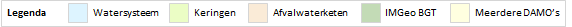 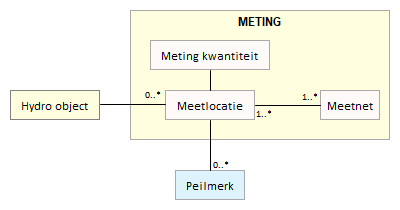 Attributen Naast onderstaande attributen heeft Meetnet ook alle attributen van IMWA GeoObject.
MetingKwantiteitBeschrijvingDefinitieDefinitie: Meting waterkwantiteit Toelichting/voorbeeld: Het gaat om de waarde van de meting op de meetlocatie 
Herkomst definitie: ProjectGeometrieNiet van toepassingAssociatiesRelaties standaardenNiet van toepassingKomt voor in  Functioneel Model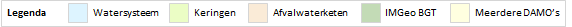 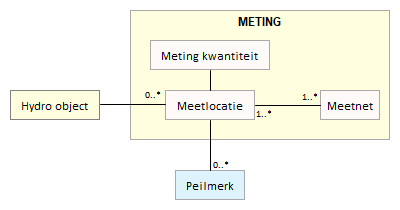 Attributen 
NormGeparamProfielBeschrijvingDefinitieDoorsnede van een object in lengterichting, in dwarsrichting of langs een verticaal, waarbij kenmerken van het object langs de doorsnede worden vastgelegd.Herkomst definitie: AquoToelichtingHet gaat om een gemeten profiel (x,y,z) dat hoort bij één of meerdere oppervlaktewaterlichamen of bergingsgebieden. Dit kunnen zijn lengte- en dwarsprofielen. Dit is conform de huidige systematiek/functionaliteit van IRIS Profielen (versie 1.1b).GeometrieAssociatiesRelaties standaardenKomt voor in  Inwinningsregels	Functioneel Model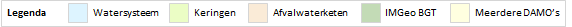 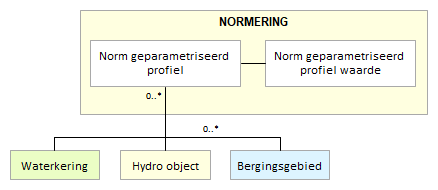 Attributen NormGeparamProfielNormGeparamProfielWaarde
OnBegroeidTerreindeelBeschrijvingDefinitieKleinste functioneel onafhankelijk stukje van een terrein, dat er binnen het objecttype Terrein van NEN 3610 wordt onderscheiden, zonder aaneengesloten vegetatie.Herkomst definitie: BGTGeometrieAssociatiesRelaties standaardenKomt voor in  Inwinningsregels	Functioneel ModelGeen relaties met andere objecten in het functioneel model DAMO Watersysteem.Attributen 
OnderhoudsplichtBeschrijvingDefinitieDe onderhoudsplicht van bij de waterbeheerder in beheer zijnde objecten, zoals in de legger of in voorschriften bij ontheffingen is aangegeven. Herkomst definitie: AquoToelichtingDe onderhoudsplicht ligt veelal vast op basis van zakelijk recht. Derhalve kan de onderhoudsplicht worden afgeleid uit kadastrale gegevens en hoeft dus niet altijd afzonderlijk te worden vastgelegd. De hoofdelijke onderhoudsplicht kan ook als overige vergunning worden opgeslagen in de vergunningenstructuur.GeometrieBetreft objectklasse zonder geometrie.AssociatiesRelaties standaardenKomt voor in  Inwinningsregels	Inwinningsregels niet van toepassing, betreft objectklasse zonder geometrie.Functioneel Model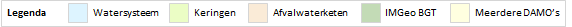 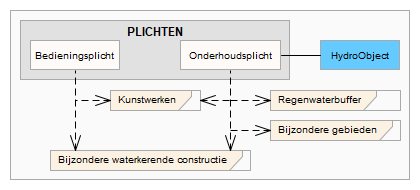 Attributen 
PaalBeschrijvingDefinitieLangwerpig stuk hout, ijzer, steen enz., dat in de grond staat.Herkomst definitie: IMGeoToelichtingIn het kader van het vastleggen van de objecten op de kering. Bij referentiepunt is opgenomen of het om een fysiek aanwezig referentiepunt gaat. Als dat het geval is kan in Paal de locatie van de dijkpaal worden opgenomen. GeometrieAssociatiesRelaties standaardenKomt voor in  InwinningsregelsGeen omschrijving beschikbaar.Functioneel ModelGeen relaties met andere objecten in het functioneel model DAMO Keringen.Attributen Naast onderstaande attributen heeft Paal ook alle attributen van IMWA GeoObject.
PlaatsbepalingspuntBeschrijvingDefinitiePunt dat is ingemeten en vervolgens gebruikt is bij en onderdeel uitmaakt van de begrenzing van BGT objecten.Herkomst definitie: BGTToelichtingPlaatsbepalingspunten (PBP’s) zijn die punten die in coördinaten bekend zijn en die gebruikt zijn bij en onderdeel uitmaken van de begrenzing van BGT-objecten. Elk plaatsbepalingspunt heeft een unieke identificatie, maar de relatie tussen BGT-objecten en plaatsbepalingspunten bestaat uit de overeenkomstige coördinatenparen. Er vindt geen administratieve koppeling plaats op basis van het ID.GeometrieAssociatiesRelaties standaardenKomt voor in  Inwinningsregels	Niet van toepassing. De punten ontstaan uit de vertices/meetpunten van de gemeten objecten.Functioneel ModelGeen relaties met andere objecten in DAMO Watersysteem.Attributen 
ReferentiepuntBeschrijvingDefinitieEen referentiepunt dat fysiek aanwezig is ligt in de buurt van de referentielijn. Een niet fysiek aanwezig referentiepunt ligt op de referentielijn. De referentielijn is de lijnvormige representatie van de waterkering. Herkomst definitie: ProjectToelichtingVoorbeeld van gebruik: punt op de kaart van oud stelsel, dijkpalen, raaipalen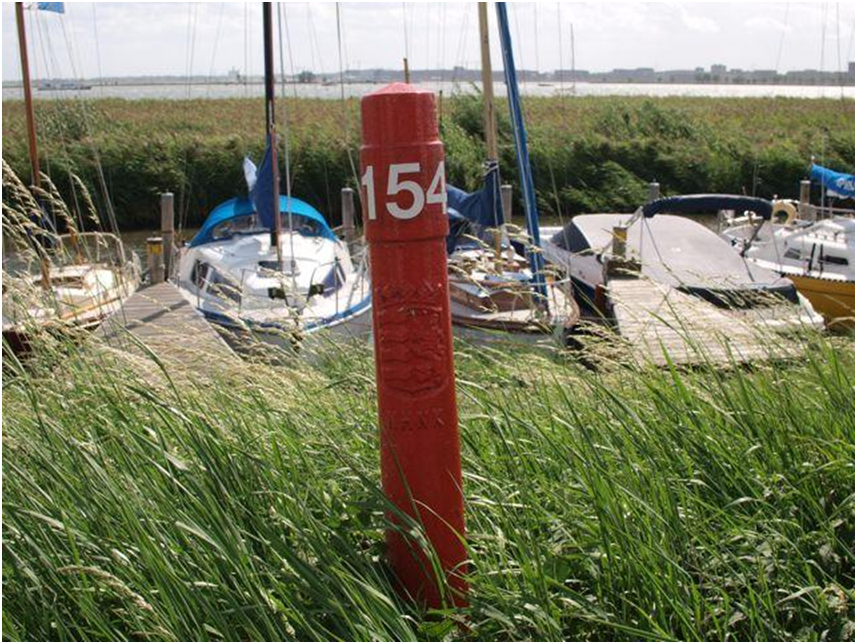 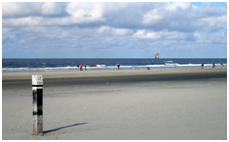 Dijkpaal			StrandpaalGeometrieAssociatiesRelaties standaardenKomt voor in  Inwinningsregels	Functioneel Model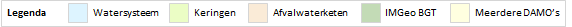 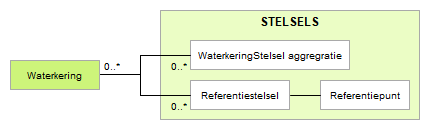 Attributen Naast onderstaande attributen heeft Referentiepunt ook alle attributen van IMWA GeoObject en LeggerWaterveiligheid.
ReferentiestelselBeschrijvingDefinitieRealisatie van een referentiesysteem.Herkomst definitie: AquoToelichtingEen referentiestelsel definieert een lokaal ruimtelijk referentiesysteem op basis van de referentielijn (representatie van de waterkering). Hiervoor wordt de referentie van een locatie uitgedrukt als afstand over de referentielijn ten opzichte van een nulpunt. Voorbeelden van referentiestelsels zijn dijkpalen, hectometrering en kilometrering.GeometrieBetreft objectklasse zonder geometrie.AssociatiesRelaties standaardenKomt voor in  Inwinningsregels	Inwinningsregels niet van toepassing, betreft objectklasse zonder geometrie.Functioneel Model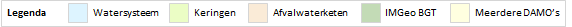 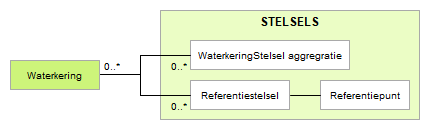 Attributen Naast onderstaande attributen heeft Referentiestelsel ook alle attributen van IMWA GeoObject en LeggerWaterveiligheid.
SlijtlaagBeschrijvingDefinitieDeklaag op drukke plaatsen, bv. van mortel op vloeren of van asfalt op wegenHerkomst definitie: AquoToelichtingBij wegen: dunne laag vloeibitumen of bitumenemulsie die wordt aangebracht op een asfaltbetonbekleding om de bekleding te conserveren, afgestrooid met steenslag of grind om het aanzicht te verbeteren.GeometrieAssociatiesRelaties standaardenGeen relaties met de standaarden.Komt voor in  InwinningsregelsInwinningsregels niet van toepassing, betreft objectklasse zonder geometrie.Functioneel Model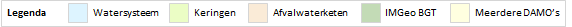 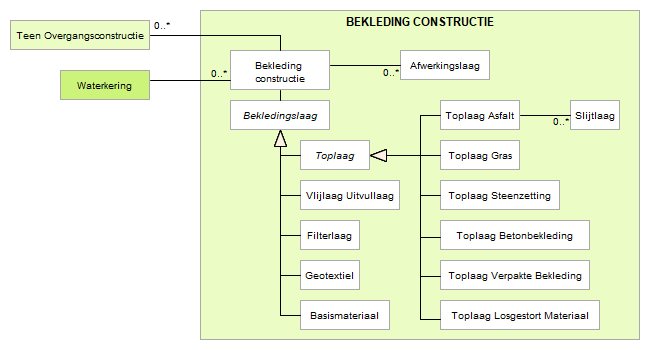 Attributen 
SluisBeschrijvingDefinitieEen kunstmatige, beweegbare waterkering die de verbinding tussen twee wateren kan afsluiten of openstellen en daartoe van deuren of schuiven is voorzien.Herkomst definitie: AquoToelichtingAfsluitbare waterkering tussen twee waterbekkens met verschillend niveau. Een sluis kan dienen om water uit het bekken met de hogere waterstand door te laten of het verschil in waterstand te handhaven. De profielverdediging van de sluis aan de bovenstroomse en benedenstroomse zijde wordt, indien van toepassing, afzonderlijk opgegeven. De koppeling tussen de diverse kunstwerken vindt plaats via de gegevenselementen identificatie kunstwerk (aangrenzend bovenstrooms) en identificatie kunstwerk (aangrenzend benedenstrooms). Identieke naast elkaar gelegen sluizen worden als afzonderlijk kunstwerk beschreven. Alleen met behulp van het gegevenselement Aantal identieke sluizen naast elkaar wordt deze situatie vorm gegeven.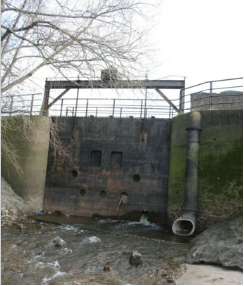 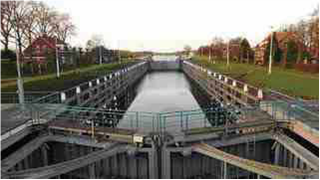 GeometrieAssociatiesRelaties standaardenKomt voor in  Inwinningsregels	Functioneel Model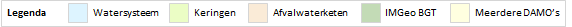 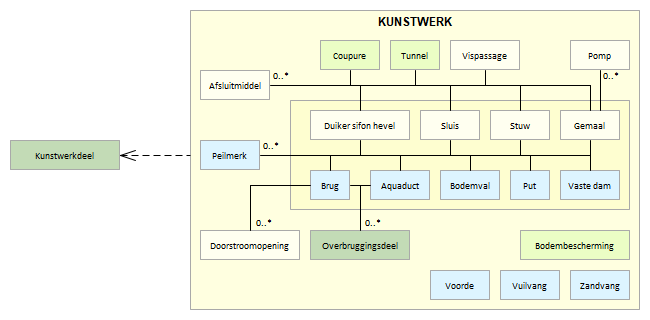 Attributen Naast onderstaande attributen heeft Sluis ook alle attributen van IMWA GeoObject, LeggerWatersysteem en LeggerWaterveiligheid.SluisSluisLijnSluisVlak 
StuwBeschrijvingDefinitieVaste of beweegbare constructie die dient om het peil bovenstrooms van de constructie te verhogen c.q. te regelen.Herkomst definitie: AquoToelichtingIdentieke naast elkaar gelegen stuwen hoeven niet als afzonderlijk kunstwerk beschreven te worden. Het aan de stuw te relateren peil kan worden afgeleid uit de gegevens van het peilgebied waarin of waaraan de stuw is gelegen.Kleppen worden apart geregistreerd (als 'Afsluitmiddel'). Stuwen kunnen ook een functie vervullen voor waterkwaliteit (bijv. zoet-zout scheiding). 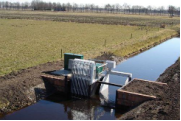 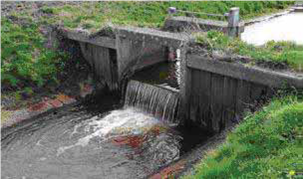 GeometrieAssociatiesRelaties standaardenKomt voor in  Inwinningsregels	Functioneel Model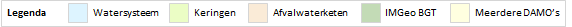 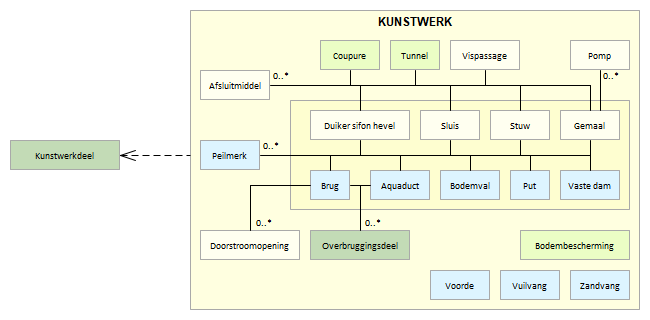 Attributen Naast onderstaande attributen heeft Stuw ook alle attributen van IMWA GeoObject, LeggerWatersysteem en LeggerWaterveiligheid.StuwStuwLijn StuwVlak Bijlage Afmetingen stuw
TeenbestortingBeschrijvingDefinitieHorizontaal gedeelte van een dijk, aan de buitenzijde gelegen, als overgang tussen de harde bekleding en de rest van het talud of de vooroever.Herkomst definitie: Aquo GeometrieAssociatiesRelaties standaardenKomt voor in  Inwinningsregels	Geen omschrijving beschikbaar.Functioneel Model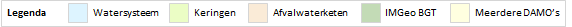 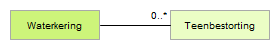 Attributen Naast onderstaande attributen heeft Teenbestorting ook alle attributen van IMWA GeoObject.
TeenOvergangsconstructieBeschrijvingDefinitieOvergangsconstructie: Constructie die tot doel heeft om twee verschillende bekledingsconstructies op elkaar aan te sluiten.Herkomst definitie: AquoTeenconstructie: Constructie aan de onderzijde van het talud als overgang naar het voorland of de teenbestorting. Herkomst definitie: AquoToelichtingEen teenconstructie in aanbouw (Links) en afgeronde overgangsconstructie (rechts)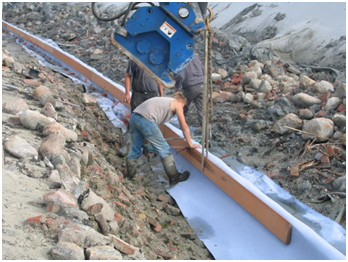 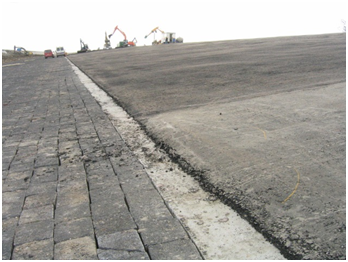 GeometrieAssociatiesRelaties standaardenKomt voor in  Inwinningsregels	Functioneel Model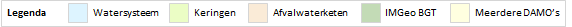 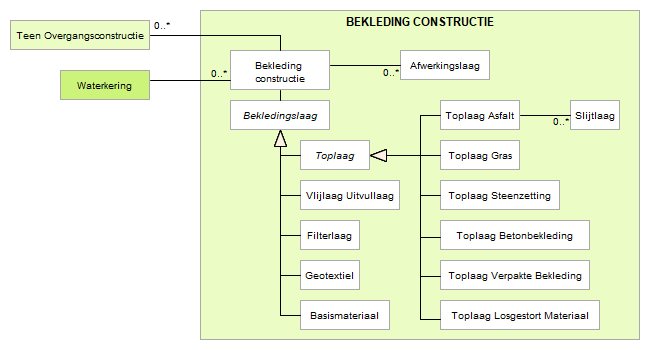 Attributen Naast onderstaande attributen heeft TeenOvergangsconstructie ook alle attributen van IMWA GeoObject en LeggerWaterveiligheid.TeenOvergangsconstructieTeenOvergangsconstructieLijnBijlage 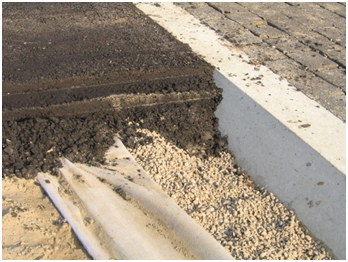 Verschillende onderdelen van een overgangsconstructie, gestorte betonband, losgestorte filterlaag, geotextiel en een ‘druppelvormige’ afaltlaag (boven) en het ontwerp (onder).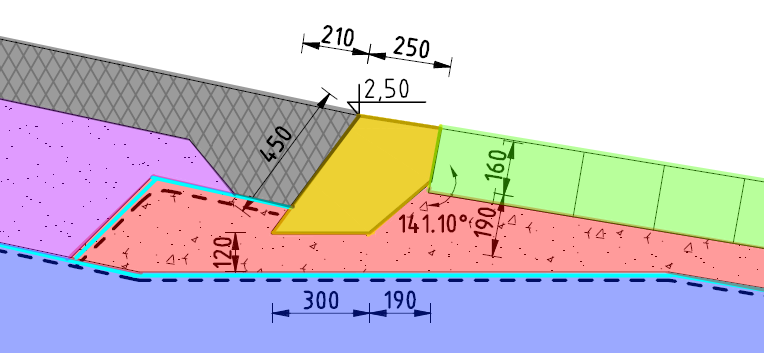 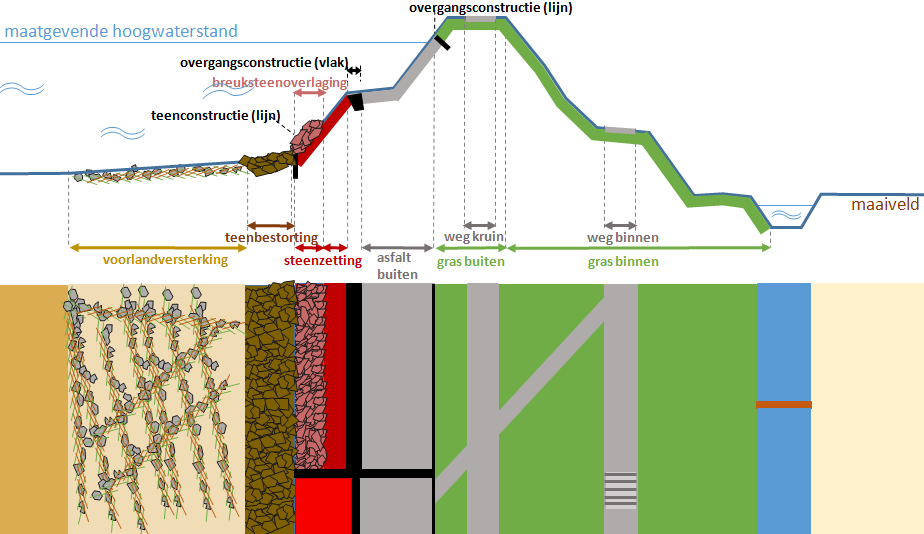 Dwarsprofiel van een dijk (boven) met de meest voorkomende bekledingen, bovenaanzicht dijk opgedeeld in vlakken die gebaseerd zijn op plaatsbepalingspunten.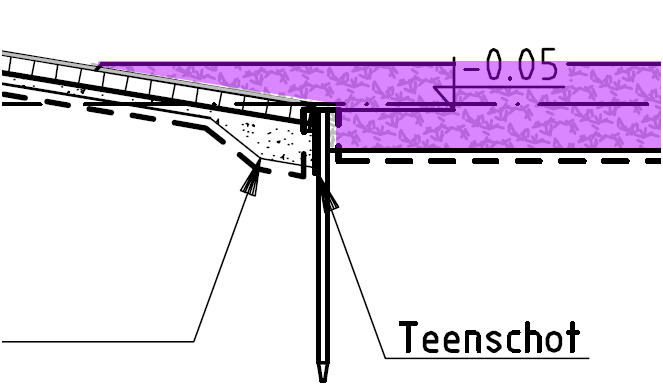 Een ontwerptekening van een teenconstructie met teenbestorting (paars)
ToplaagBeschrijvingDefinitieBuitenste verdedigingslaag van een talud, hier bestaande uit in verband geplaatste elementen.Herkomst definitie: AquoToelichtingHet betreft een overkoepelend object met enkele algemene attributen die gelden voor elk type toplaag. Daarnaast is het object Toplaag een specialisatie van Bekledingslaag, waardoor het zodoende naast de eigen attributen ook alle attributen van Bekledingslaag bevat. Elk object dat een type toplaag beschrijft (bijvoorbeeld ToplaagAsfalt) erft zowel de attributen van Bekledingslaag als van Toplaag.  In onderstaande afbeelding staat de afbakening in dwarsrichting van een aantal bekledingconstructies met verschillende type toplagen.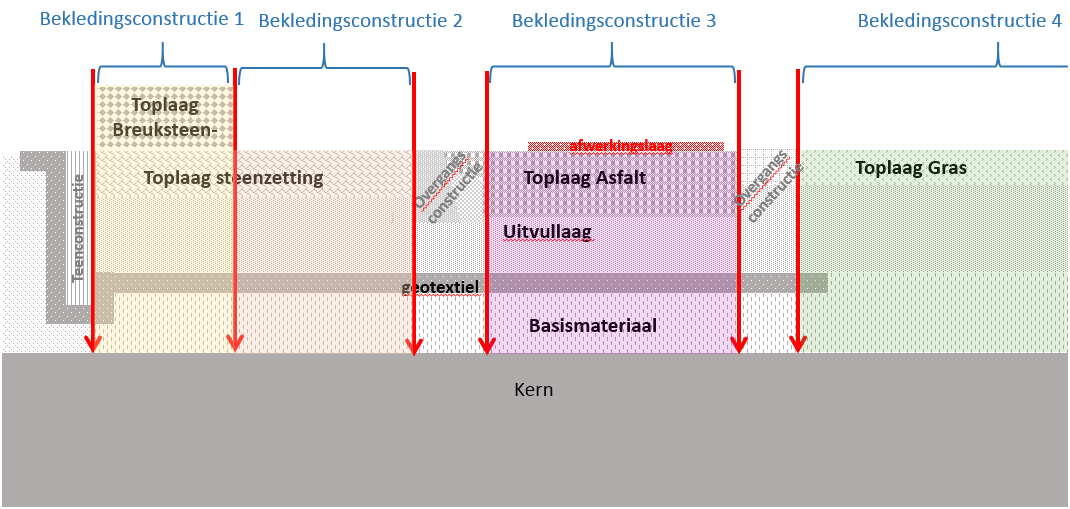 AssociatiesRelaties standaardenFunctioneel Model 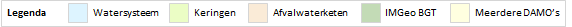 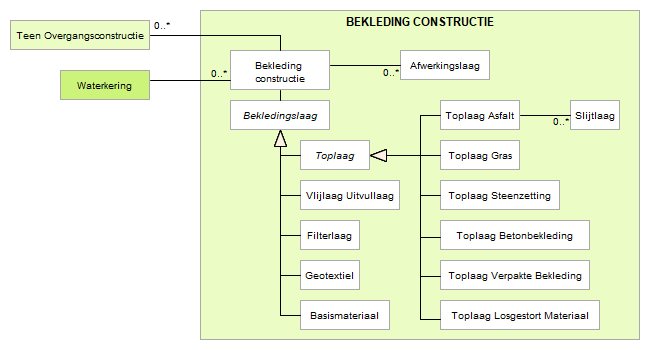 AttributenNaast onderstaande attributen heeft Toplaag  ook alle attributen van IMWA GeoObject en Bekledingslaag.Bijlage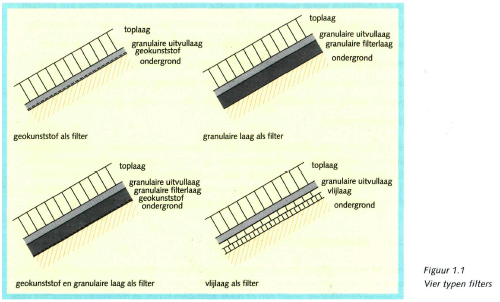 Gekopieerd uit:	TR25a Technisch Rapport Steenzettingen.- Toetsing. Van: 			TAW (Technische Adviescommissie voor de Waterkeringen)Het bekledingssysteem van elke steenzetting bevat een toplaag en een ondergrond (klei, zand of granulaire aanvulling). Daartussen zijn in veel gevallen andere lagen aanwezig, in allerlei combinaties: veelal één of meer granulaire lagen, in nieuwere constructies vaak een geokunststof, in oude constructies vaak één of meer vlijlagen. Deze lagen hebben een beoogde functie in de uitvoering, als filter of als aanvulling. In de toetsingspraktijk komen de volgende bekledingssystemen voor:Toplaag - ondergrondToplaag - geokunststof- ondergrondToplaag - granulaire laag/lagen - ondergrondToplaag - granulaire laag/lagen - geokunststof -ondergrondToplaag - granulaire laag/lagen - vlijlaag/-lagen - ondergrond
ToplaagAsfaltBeschrijvingDefinitieBuitenste verdedigingslaag van een talud, hier bestaande uit in verband geplaatste elementen. Hier betreft het de toplaag van een asfaltbekleding.Herkomst definitie: AquoToelichtingEen specialisatie van Toplaag, waardoor het naast de eigen attributen ook alle attributen van Toplaag bevat. ToplaagAsfalt erft de attributen van Toplaag.GeometrieAssociatiesKomt voor in  Inwinningsregels	Inwinning OnbekendFunctioneel Model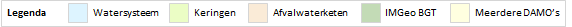 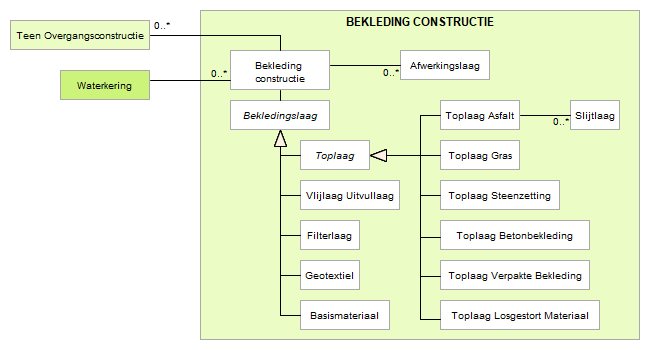 Attributen Naast onderstaande attributen heeft ToplaagAsfalt ook alle attributen van IMWA GeoObject, Bekledingslaag en Toplaag.
ToplaagBetonbekledingBeschrijvingDefinitieBuitenste verdedigingslaag van een talud, hier bestaande uit in verband geplaatste elementen. Hier betreft het de toplaag van een betonbekleding.Herkomst definitie: AquoToelichtingEen specialisatie van Toplaag, waardoor het naast de eigen attributen ook alle attributen van Toplaag bevat. ToplaagBetonbekleding erft de attributen van Toplaag.GeometrieAssociatiesKomt voor in  Inwinningsregels	Inwinning OnbekendFunctioneel Model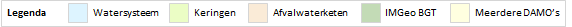 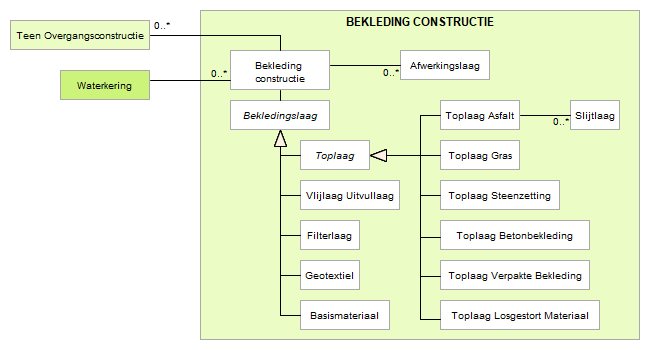 Attributen Naast onderstaande attributen heeft ToplaagBetonbekleding ook alle attributen van IMWA GeoObject, Bekledingslaag en Toplaag.
ToplaagGrasBeschrijvingDefinitieBuitenste verdedigingslaag van een talud, hier bestaande uit in verband geplaatste elementen. Hier betreft het de toplaag van een grasbekleding.Herkomst definitie: AquoToelichtingEen specialisatie van Toplaag, waardoor het naast de eigen attributen ook alle attributen van Toplaag bevat. ToplaagGras erft de attributen van Toplaag.GeometrieAssociatiesKomt voor in  Inwinningsregels	Inwinning OnbekendFunctioneel Model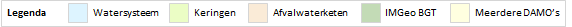 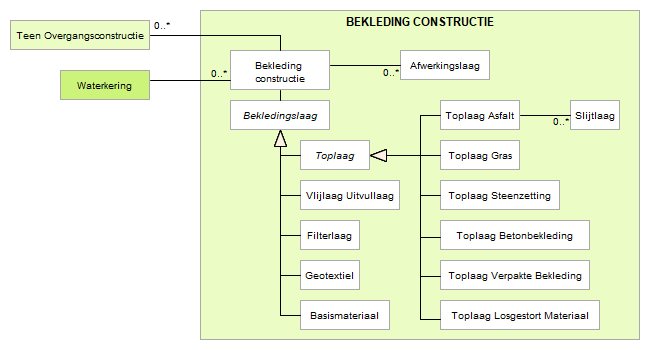 Attributen Naast onderstaande attributen heeft ToplaagGras ook alle attributen van IMWA GeoObject, Bekledingslaag en Toplaag.
ToplaagLosgestortMateriaalBeschrijvingDefinitieBuitenste verdedigingslaag van een talud, hier bestaande uit in verband geplaatste elementen. Hier betreft het de toplaag van een bekleding bestaande uit losgestort materiaal.Herkomst definitie: AquoToelichtingEen specialisatie van Toplaag, waardoor het naast de eigen attributen ook alle attributen van Toplaag bevat. ToplaagLosgestortMateriaal erft de attributen van Toplaag.GeometrieAssociatiesKomt voor in  Inwinningsregels	Inwinning OnbekendFunctioneel Model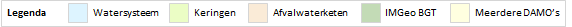 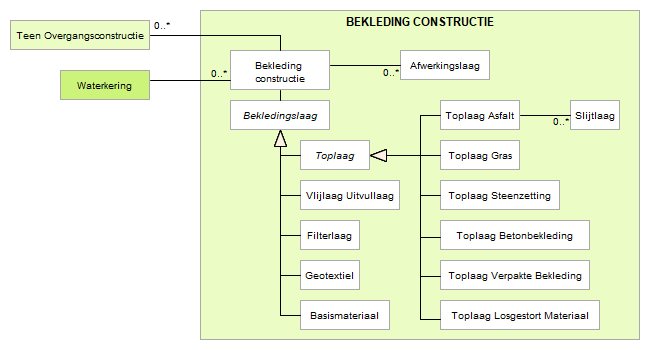 Attributen Naast onderstaande attributen heeft ToplaagLosgestortMateriaal ook alle attributen van IMWA GeoObject, Bekledingslaag en Toplaag.
ToplaagSteenzettingBeschrijvingDefinitieBuitenste verdedigingslaag van een talud, hier bestaande uit in verband geplaatste elementen. Hier betreft het de toplaag van een steenzetting.Herkomst definitie: AquoToelichtingEen specialisatie van Toplaag, waardoor het naast de eigen attributen ook alle attributen van Toplaag bevat. ToplaagSteenzetting erft de attributen van Toplaag.GeometrieAssociatiesKomt voor in  Inwinningsregels	Inwinning OnbekendFunctioneel Model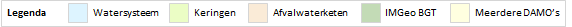 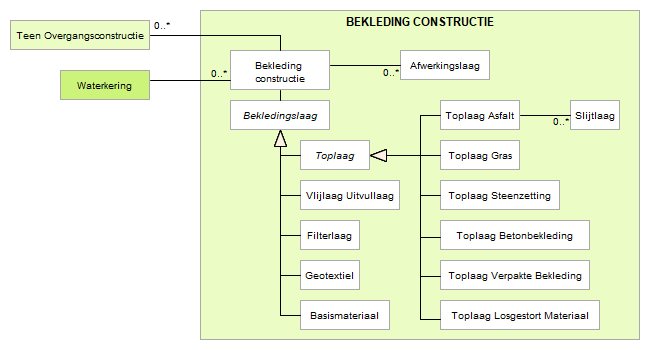 Attributen Naast onderstaande attributen heeft ToplaagSteenzetting ook alle attributen van IMWA GeoObject, Bekledingslaag en Toplaag.
ToplaagVerpakteBekledingBeschrijvingDefinitieBuitenste verdedigingslaag van een talud, hier bestaande uit in verband geplaatste elementen. Hier betreft het de toplaag van een verpakte bekleding.Herkomst definitie: AquoToelichtingEen specialisatie van Toplaag, waardoor het naast de eigen attributen ook alle attributen van Toplaag bevat. ToplaagVerpakteBekleding erft de attributen van Toplaag.GeometrieAssociatiesKomt voor in  Inwinningsregels	Inwinning OnbekendFunctioneel Model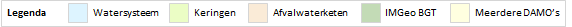 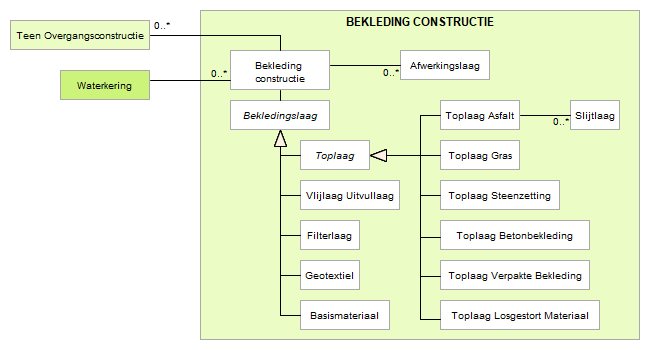 Attributen Naast onderstaande attributen heeft ToplaagVerpakteBekleding ook alle attributen van IMWA GeoObject, Bekledingslaag en Toplaag.
TunnelBeschrijvingDefinitieOndergrondse of onder water gelegen verbinding tussen twee punten, aan beide einden voorzien van een open bakconstructie.Herkomst definitie: AquoGeometrieAssociatiesRelaties standaardenKomt voor in  Inwinningsregels	Functioneel Model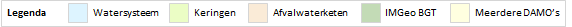 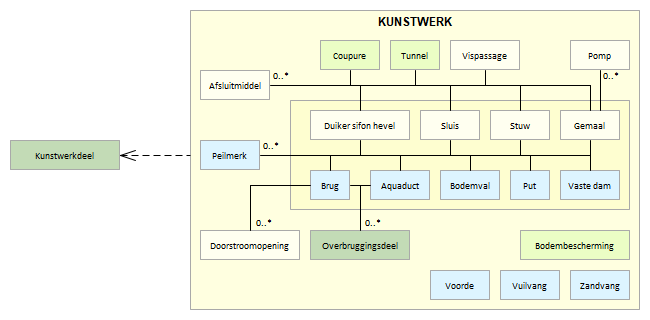 Attributen Naast onderstaande attributen heeft Tunnel ook alle attributen van IMWA GeoObject.TunnelLijn TunnelVlak 
VegetatieObjectBeschrijvingDefinitieSolitair vegetatieobject of lijn- of vlakvormige groep gelijksoortige vegetatieobjecten met een beperkte omvang.Herkomst definitie: IMGeoToelichtingIndividuele bomen hoeven alleen te worden opgenomen indien dit gewenst is. Vaak zal dit in het stedelijk gebied wel gebeuren en in landelijk gebied niet, uitzonderingen daargelaten. Onder vrijstaande vegetatieobjecten worden niet alleen die vegetatieobjecten opgenomen die strict genomen solitair zijn, zoals bomen, maar ook vegetatieobjecten die samen één geheel vormen zoals een heg. 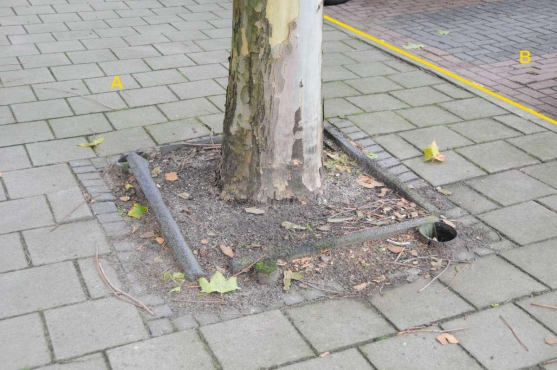 Boom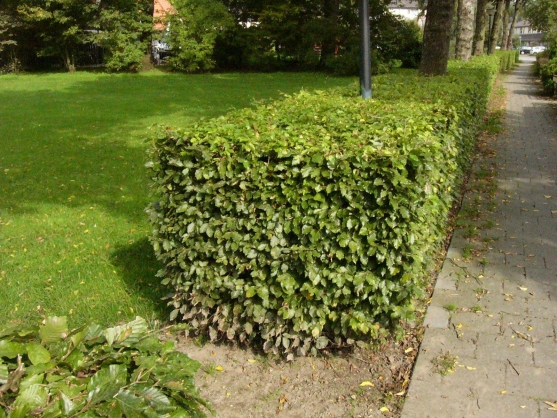 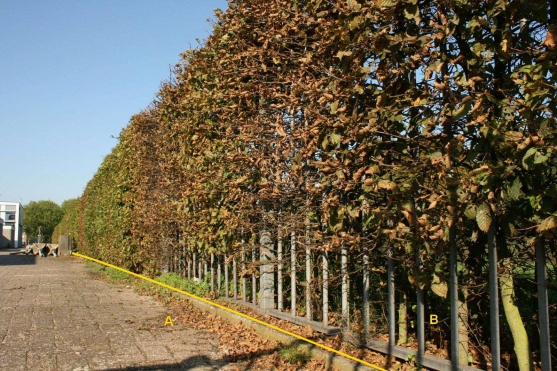 Haag, voorbeeld 1						Haag, voorbeeld 2GeometrieAssociatiesRelaties standaardenKomt voor in  Inwinningsregels	Functioneel ModelGeen relaties met andere objecten in het functioneel model DAMO Keringen.Attributen Naast onderstaande attributen heeft VegetatieObject ook alle attributen van IMWA GeoObject.VegetatieObjectVegetatieObjectLijn VegetatieObjectVlak Bijlage Boom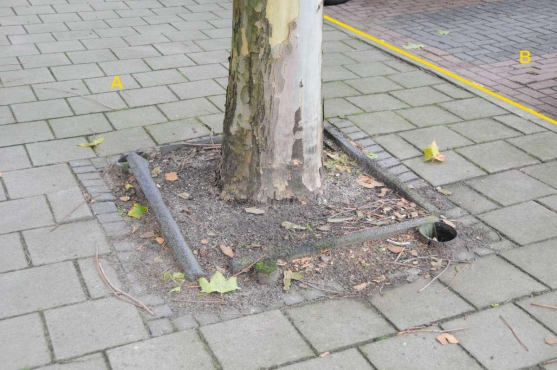 Haagvoorbeeld 1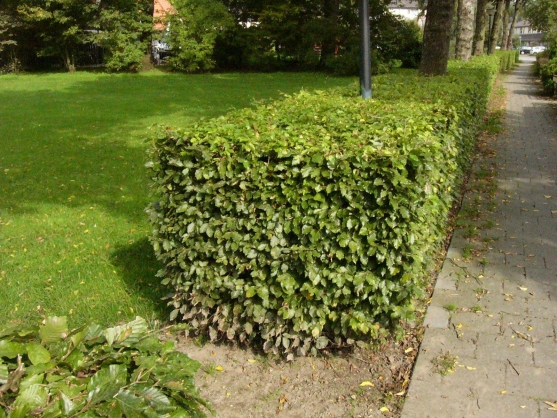 voorbeeld 2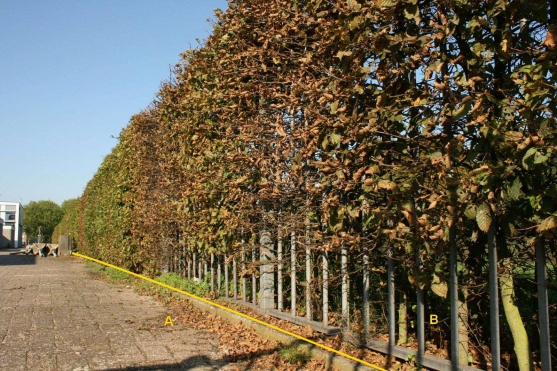 
VispassageBeschrijvingDefinitieEen kunstmatige passage ten behoeve van de vistrek bij kunstwerken in waterenHerkomst definitie: AquoToelichting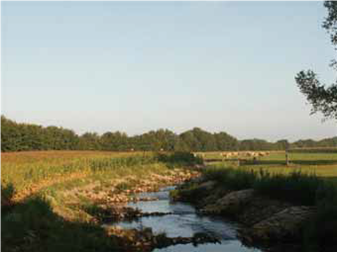 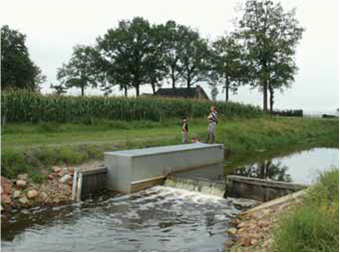 GeometrieAssociatiesRelaties standaardenKomt voor in  Inwinningsregels	Functioneel Model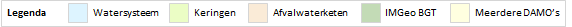 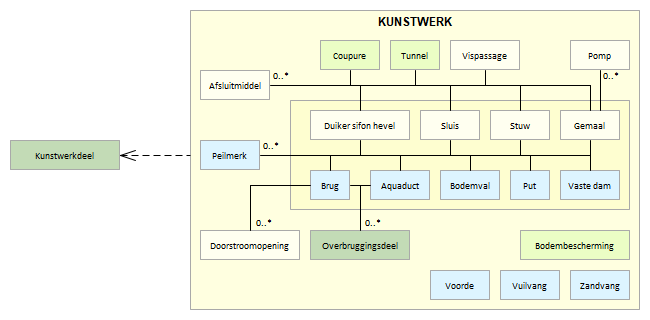 Attributen Naast onderstaande attributen heeft Vispassage ook alle attributen van IMWA GeoObject, LeggerWatersysteem en LeggerWaterveiligheid.VispassageVispassageVlak 
VlijlaagUitvullaagBeschrijvingDefinitieVlijlaag: Een tussenlaag in de bekledingsconstructie  met filterfunctie, bestaande uit één of meer lagen plat gelegde bakstenen die in verband zijn geplaatst.Herkomst definitie: AquoUitvullaag: Een dun laagje granulair materiaal, bedoeld om oneffenheden van het oppervlak van de laag eronder op te vullen, zodat een vlak oppervlak voor het plaatsen van de toplaagelementen wordt verkregen.Herkomst definitie: AquoToelichtingEen specialisatie van Bekledingslaag, waardoor het naast de eigen attributen ook alle attributen van Bekledingslaag bevat. VlijlaagUitvullaag erft de attributen van Bekledingslaag.GeometrieAssociatiesRelaties standaardenKomt voor in  Inwinningsregels	Inwinning OnbekendFunctioneel Model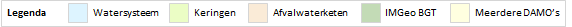 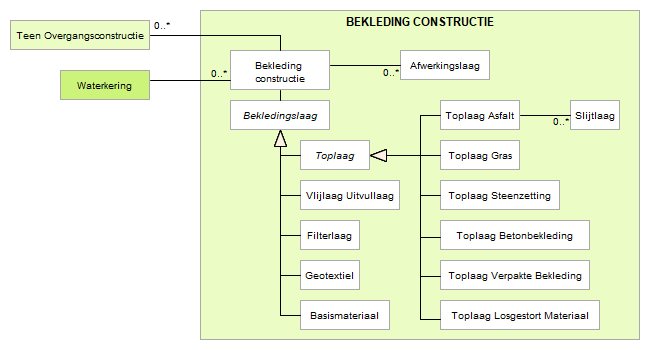 Attributen Naast onderstaande attributen heeft VlijlaagUitvullaag ook alle attributen van IMWA GeoObject en Bekledingslaag.Bijlage De bovenkant van een uitvullaag voor het aanbrengen van een laag asfalt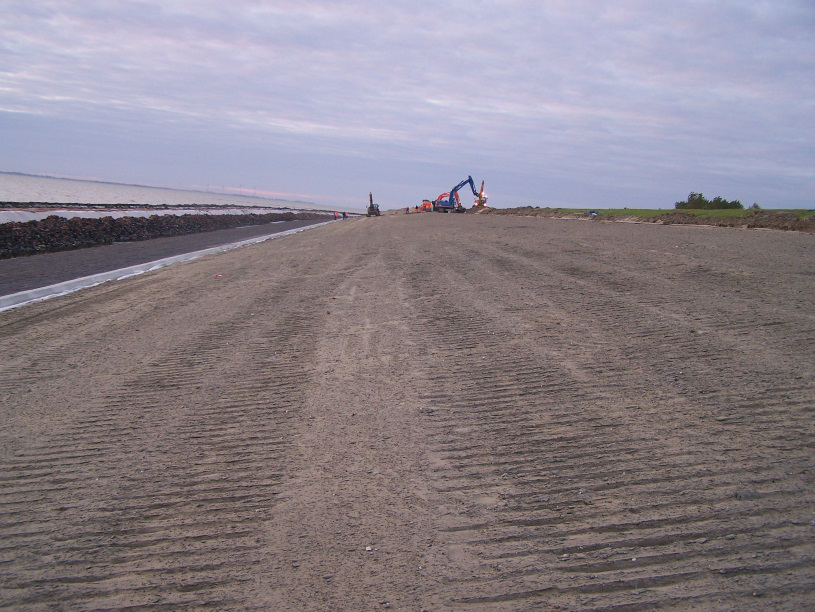 
WandconstructieBeschrijvingDefinitieEen zelfstandige constructie die verticaal geplaatst is met als doel water of grond te keren.Herkomst definitie: AquoToelichtingVoorbeeld van gebruik: damwand, diepwand, keermuur, kademuur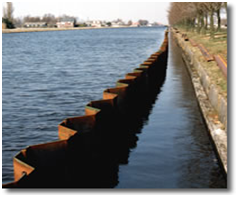 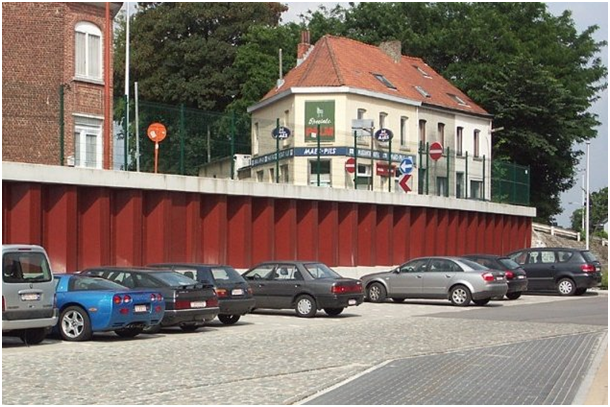 Damwand				Keermuur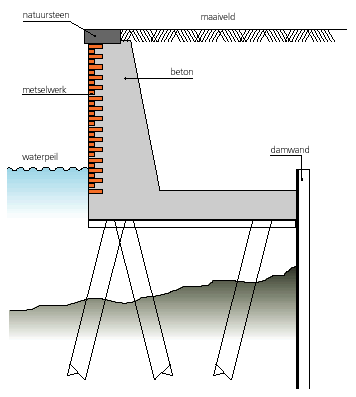 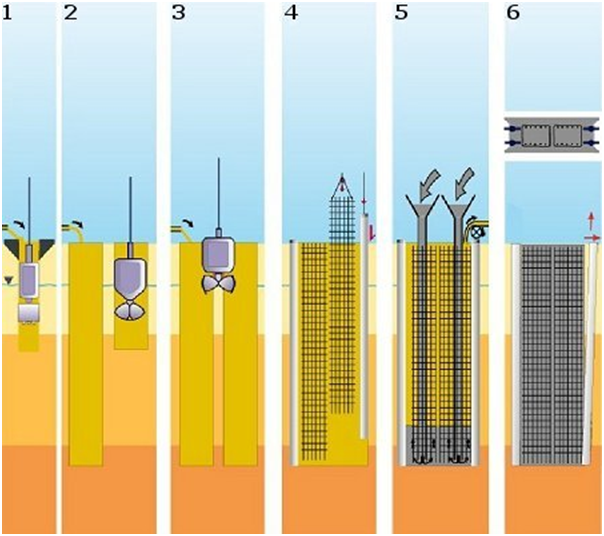 Kademuur			      Diepwand (aanlegmethode)GeometrieAssociatiesRelaties standaardenKomt voor in  Inwinningsregels	Functioneel Model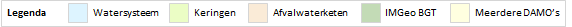 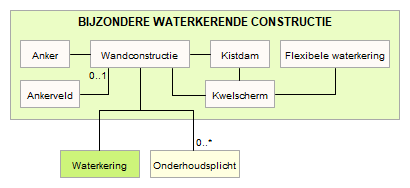 Attributen Naast onderstaande attributen heeft Wandconstructie ook alle attributen van IMWA GeoObject en LeggerWaterveiligheid.WandconstructieLijn WandconstructieVlak Bijlage 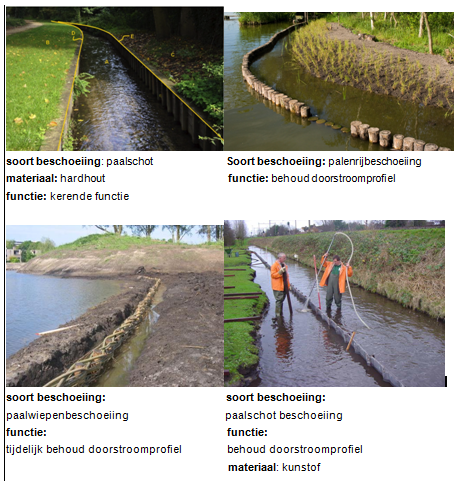 
WaterkeringBeschrijvingDefinitieEen waterkerende en/of scheidende, kunstmatige of natuurlijke hoogte of hooggelegen gronden inclusief de daarin aanwezige waterkerende elementen.Herkomst definitie: AquoToelichtingWaterkeringen worden ingededeeld in de categoriën: primaire waterkeringen, regionale waterkeringen en overige waterkeringen. Voorbeelden van waterkeringen zijn: dijken, dammen, duinen, kunstwerken en hoge gronden.GeometrieAssociatiesRelaties standaardenKomt voor in  Inwinningsregels	Functioneel Model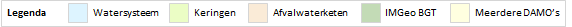 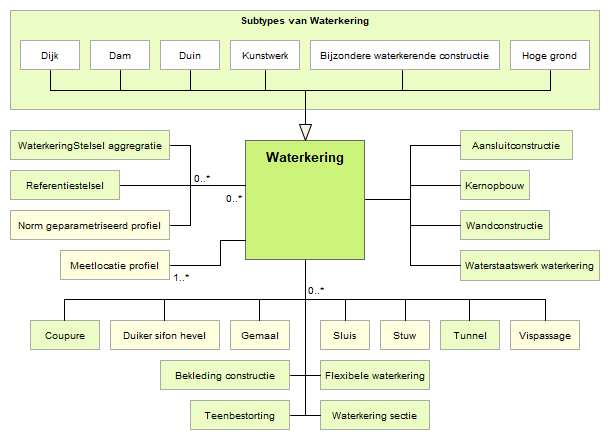 Attributen Naast onderstaande attributen heeft Waterkering ook alle attributen van IMWA GeoObject en LeggerWaterveiligheid.Subtype Waterkering
WaterkeringSectieBeschrijvingDefinitieDeel van een waterkering met min of meer gelijke eigenschappen.Herkomst definitie: AquoToelichtingOnder andere voor de toetsing worden waterkeringen ingedeeld in secties. Voorbeelden: toetssectie, inspectievak, onderhoudsvak.GeometrieAssociatiesRelaties standaardenEr zijn geen relaties met de vier standaarden IMWA, IMGeo, BGT en INSPIRE.Relaties standaardenKomt voor in  Inwinningsregels	Functioneel Model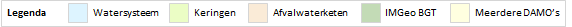 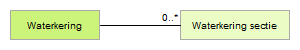 Attributen Naast onderstaande attributen heeft WaterkeringSectie ook alle attributen van IMWA GeoObject.
WaterkeringStelselAggBeschrijvingDefinitieEen logisch samenhangend stelsel van waterkeringen. Herkomst definitie: AquoToelichtingVoorbeeld van een stelsel zijn de dijktrajecten voor de primaire keringen. GeometrieBetreft objectklasse zonder geometrie.AssociatiesRelaties standaardenKomt voor in  Inwinningsregels	Inwinningsregels niet van toepassing, betreft objectklasse zonder geometrie.Functioneel Model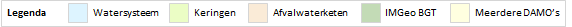 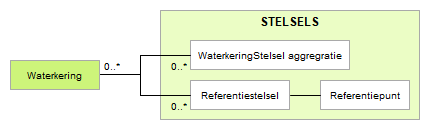 Attributen Naast onderstaande attributen heeft WaterkeringStelselAgg ook alle attributen van IMWA GeoObject.
WaterstaatswerkWaterkeringBeschrijvingDefinitie
Volgt.Herkomst definitie: Volgt.ToelichtingHet betreft de zonering zoals die volgt uit de waterwet. In de termen van IMGEO betreft het een functioneelgebied. 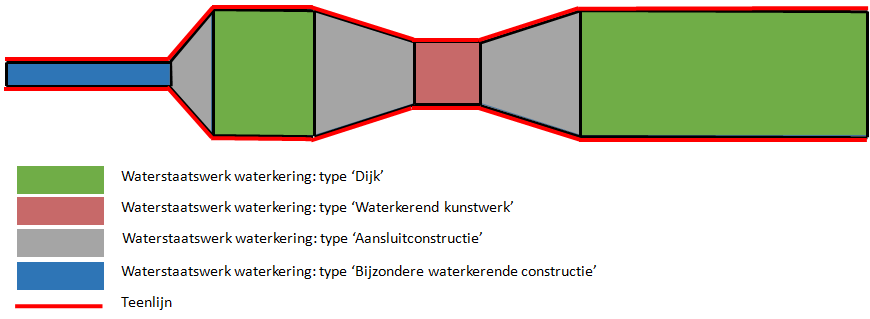 Het waterstaatswerk waterkering heeft een 1:1 relatie met het object Waterkering. De vlakken vormen de basis van het BGT-object ‘functioneel gebied: waterkering’ Het waterstaatswerk waterkering is de bron voor het bepalen van de aangrenzende beschermingszones. Het waterstaatswerk wordt in de lengterichting afgebakend door het type waterkering, net zoals het object waterkering. In de dwarsrichting wordt het waterstaatswerk afgebakend door de teenlijnen. GeometrieAssociatiesRelaties standaardenEr zijn geen relaties met de vier standaarden IMWA, IMGeo, BGT en INSPIRE.Komt voor in  Inwinningsregels	Functioneel Model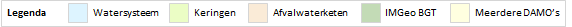 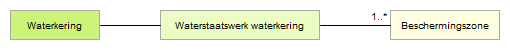 Attributen Naast onderstaande attributen heeft WaterstaatswerkWaterkering ook alle attributen van IMWA GeoObject en LeggerWaterveiligheid.
WeesConstructieBeschrijvingDefinitieConstructie die is achtergelaten in de Kering.Herkomst definitie: ProjectToelichtingIn keringen bevinden zich in bepaalde gevallen nog oude constructies. Bijvoorbeeld oude funderingen of achtergelaten onderdelen van de gemaal. 	GeometrieAssociatiesRelaties standaardenEr zijn geen relaties met de vier standaarden IMWA, IMGeo, BGT en INSPIRE.Komt voor in  Inwinningsregels	Geen omschrijving beschikbaar.Functioneel Model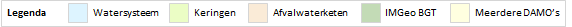 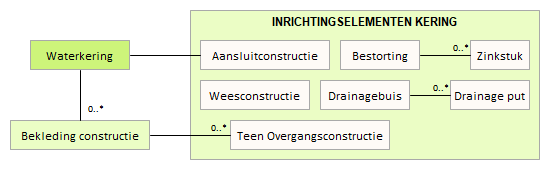 Attributen Naast onderstaande attributen heeft WeesConstructie ook alle attributen van IMWA GeoObject en LeggerWaterveiligheid.WeesconstructieLijn WeesconstructieVlak 
ZinkstukBeschrijvingDefinitieObject ter bescherming van delen van de vooroever.Herkomst definitie: AquoToelichting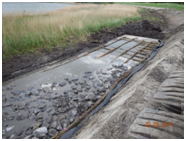 GeometrieAssociatiesRelaties standaardenKomt voor in  Inwinningsregels	Functioneel Model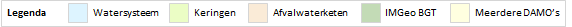 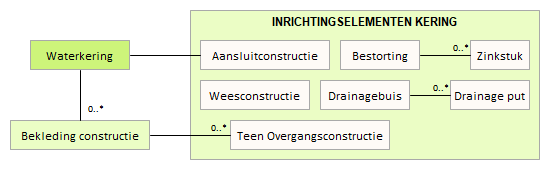 Attributen Naast onderstaande attributen heeft Zinkstuk ook alle attributen van IMWA GeoObject en LeggerWaterveiligheid.
SysteemInleiding DAMO SysteemtabellenHet model Systeem bestaat uit overzichtstabellen met alle instellingen en eigenschappen van alle objecten en attributen binnen de geïnstalleerde DAMO-versie. Deze overzichtstabellen zijn een onderdeel van DAMO Fysiek en worden gemaakt en gevuld door middel van de installer die onderdeel uitmaakt van DAMO Fysiek.Klik op de hyperlink om naar de objectbeschrijving te gaan: Functioneel Model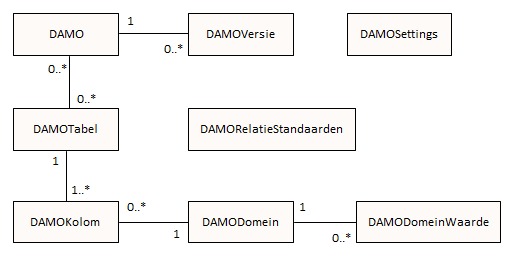 DAMO BeschrijvingAssociatiesAttributenDAMODomeinBeschrijvingAssociatiesAttributenDAMODomeinWaardeBeschrijvingAssociatiesAttributenDAMOKolomBeschrijvingAssociatiesAttributenDAMORelatieStandaardenBeschrijvingAttributenDAMOSettingsBeschrijvingAttributenDAMOTabelBeschrijvingAssociatiesAttributenDAMOVersieBeschrijvingAssociatiesAttributen
BronnenStandaardenAquo Lex en Objecten Catalogus. Aquolex.nl Informatiehuis Water, 2018. Modeldocumentatie IMWA2017 (versie 0.91)IMGEO/BGT. Objectenhandboek BGT|IMGeoINSPIRE. inspire.ec.europa.euINSPIRE Thematic Working Group Hydrography, 2014. INSPIRE Data Specification on Hydrography – Technical Guidelines INSPIRE Thematic Working Group Utility and Government Services, 2013.  INSPIRE Data Specification on Utility and Government Services – Technical GuidelinesLettertype symbolen kunstwerken. Kunstwerk.ttfIDSW InformatieDesk standaarden Water, Lekkerkerk, H.J., 2009. Praktijkrichtlijn Geografie en geometrie (versie 0.2c)Unie van Waterschappen, Symbologie uit Adventus, 1998. Hoofdrapport Gegevenswoordenboek 96Stichting Rioned, GWSW Ontologie, Gegevenswoordenboek Stedelijk Water. data.gwsw.nlObjectenhandboekenHoogheemraadschap Hollands Noorderkwartier, Beleid en Onderzoek / Geoinfo, 2015.  Object- en gegevenshandboek / Geografische gegevensstandaard Waterkeringen Hoogheemraadschap Hollands Noorderkwartier, Afdeling I&A, Cluster informatiebeheer, Team Geoinfo, 2013. Object- en gegevenshandboek / Geografische gegevensstandaard WatersystemenBoon, A., Faas, J., Verpaalen, R., 2013. Objectenhandboek Texel (Versie 0.9 concept)Delfland, Rijnland, Schieland, 2015. Gegevenswoordenboek DRSHoogheemraadschap Schieland en Krimpenerwaard, Team Geo-informatie, 2015. Gegevensboek Kernsets Geo (versie 1.2)Waterschap Noorderzijlvest, 2016. Objectencatalogus Noorderzijlvest (versie 1.0)Waterschap Noorderzijlvest, 2016. Meetprotocol Noorderzijlvest (versie 1.0)Waterschap Brabantse Delta, 2011. Handboek BeheerregistersWaterschap Regge en Dinkel, 2014. GeoBasisRegistratie VechtstromenWatersysteem:Vastlegging van de kerngegevens voor het watersysteembeheer.Keringen:Vastlegging van de kerngegevens voor het waterveiligheidsdomein.AfvalwaterketenVastlegging van de kerngegevens voor de afvalwaterketen.Algemeen:Hieronder vallen algemene gegevens zoals Metadata en verwijzingen naar IMWA Geo-Object en de leggers.Systeem:DAMO-overzichtstabellen, beschikbaar voor de afnemers van DAMO Fysiek.AttribuutnaamToelichtingTypeBron definitiecodeEen uniek identificerende code voor het object.Het betreft een door de waterbeheerder (betekenisvolle) toegewezen unieke code ter identificatie van het object.StringglobalIDPK, Unieke identifier waarvan de waarden automatisch worden toegekend. GlobalID is noodzakelijk voor de uniciteit van objecten en relaties.GlobalIDESRInaamDe (officiële) naam van een object zoals bekend bij de waterbeheerder.StringstatusObjectEen aanduiding voor de status waarin een object zich bevindt.Hiermee wordt de (actuele) status/toestand bedoeld van een object, zoals bijv.: planvorming, gerealiseerd, niet meer aanwezig.PlanStatushyperlinkVerwijzing naar een bron(document) waarin nader informatie omtrent het object is vastgelegd.Verwijzing naar één of meerdere bronnen (document, besluit, tekening etc.) waar nadere informatie over het object is te vinden.StringopmerkingEen nadere toelichtingStringnamespaceNaamruimte die een unieke identificatie van de gegevensbron van het ruimtelijk object geeft.StringdetailNiveauGeometrieResolutie, uitgedrukt als het omgekeerde van een indicatieve schaal of een grondafstand.Toepassing INSPIRE: schaalgetal (zonder voorvoegsel “1:“). Wordt in ieder geval ook geleverd via de metadata van de dataset.IntegerInspireLVPublicatiedatumTijdstip waarop deze instantie van het object is opgenomen in de Landelijke VoorzieningHet gegeven is optioneel omdat een nieuw object pas een LV-publicatiedatum krijgt als het voor de eerste keer wordt opgenomen in de Landelijke Voorziening. Voor en tijdens aanlevering van een nieuw object aan de Landelijke Voorziening ontbreekt dit gegeven nog. DateAttribuutnaamToelichtingTypeBron definitiestatusLeggerWatersysteemEen aanduiding voor de status van het object voor de legger Watersysteem. Op basis van de status van het object kan worden afgeleid of deze is/wordt opgenomen op de legger of uit de legger is/wordt verwijderd.LeggerStatusProjectAttribuutnaamToelichtingTypeBron definitiestatusLeggerWaterveiligheidEen aanduiding voor de status van het object voor de legger Waterveiligheid. Op basis van de status van het object kan worden afgeleid of deze is/wordt opgenomen op de legger of uit de legger is/wordt verwijderd.LeggerStatusProjectAttribuutnaamToelichtingTypeBron definitieOBJECTIDWordt automatisch gegenereerd.esriFieldTypeOIDdatumInwinningDatum waarop de inwinning heeft plaatsgevondenDateinwinnendeInstantieOrganisatie die de bronhouder is of namens de bronhouder de inwinning doet.InwinnendeInstantiemetendeInstantieOmschrijving van de instantie / het bureau dat de inmeting heeft gedaanStringinwinningsMethodeDe wijze waarop is ingewonnen.InwinningsMethodedimensie2D / 3DDimensienauwkeurigheidXYAfwijking uitgedrukt in centimeters ten opzichte van de werkelijkheid in het x,y vlakSmallIntegernauwkeurigheidZAfwijking uitgedrukt in centimeters ten opzichte van de werkelijkheid in de z richtingSmallIntegercodeEen uniek identificerende code voor het object.Het betreft een door de waterbeheerder (betekenisvolle) toegewezen unieke code ter identificatie van het object.StringglobalIDPK, Unieke identifier waarvan de waarden automatisch worden toegekend. GlobalID is noodzakelijk voor de uniciteit van objecten en relaties.GlobalIDESRILijnZoomniveauGeen zoomniveau bekend.RepresentatieGeen omschrijving beschikbaar.ModelObjectAlgemeenLegger Waterveiligheid, MetadataKeringenWaterkeringStandaardEntiteitGeometrieGeneralisatieSpecialisatieIMWAAansluitconstructienvtNvtNvtProductenLegger Waterveiligheid, Beheerregister KeringenOnderdeel van	DAMO KeringenAttribuutnaamToelichtingTypeEen-heidBron definitieModelOBJECTIDWordt automatisch gegenereerd.esriFieldTypeOIDKwaardebepalingAansluitingOmschrijving van de wijze waarop de aansluiting van waterkeringen op elkaar (bij verschillende typen) is bepaald.StringKwaterkeringIDRelatie naar WaterkeringGUIDKmetadataIDRelatie naar MetadataGUIDAShapeGeometrische representatie van het object middels een lijnGeometryKPuntZoomniveauNiet van toepassingRepresentatieNaar eigen inzichtModelObjectAlgemeenLegger Watersysteem, Legger Waterveiligheid, MetadataWatersysteemRegenwaterbufferCompartimentWatersysteem, KeringenDuikerSifonHevel, Gemaal, Sluis, Stuw, VispassageKeringenCoupure, FlexibeleWaterkering, Tunnel StandaardEntiteitGeometrieGeneralisatieSpecialisatieIMWAAfsluitmiddelKleinschalig: puntGrootschalig: vlakKunstwerk	WaterkeringnvtLeggerLegger Watersysteem, Legger WaterveiligheidOnderdeel van	DAMO Watersysteem, DAMO KeringenPuntExacte plaats van het afsluitmiddel op het andere object, veelal duiker.AttribuutnaamToelichtingTypeEen-heidBron definitieModelOBJECTIDWordt automatisch gegenereerd.esriFieldTypeOIDWsoortAfsluitmiddelEen aanduiding voor het soort afsluitmiddel c.q. de wijze waarop een kunstwerk kan worden afgesloten, gebaseerd op het sluitingsmechanisme. Typische soorten afsluitmiddelen zijn schuif, klep en deur. AfsluitwijzenAquoWfunctieAfsluitmiddelAanduiding van de functie van het afsluitmiddel. Hier wordt de functie bedoeld in het kader van waterbeheer (kwantiteit), of louter de kerende functie. FunctieAfsluitmiddelAquoWtypeMateriaalAfsluitmiddelMateriaal waar het afsluitmiddel uit bestaat.MateriaalKunstwerkProjectWsoortRegelbaarheidEen aanduiding voor de wijze van regelbaarheid. De soorten regelbaarheid zijn automatisch op afstand, automatisch ter plaatse, handmatig, niet regelbaar. TypeRegelbaarheidAquoWhoogteOpeningDe maatgevende (inwendige) hoogte van de opening van het object.DoublemWbreedteOpeningDe maatgevende (inwendige) breedte van de opening van de constructie.DoublemWrichtingRotatierichtingSingleWcoupureIDRelatie naar CoupureGUIDKduikersifonhevelIDRelatie naar DuikerSifonHevelGUIDWflexibeleWaterkeringIDRelatie naar FlexibeleWaterkeringGUIDKgemaalIDRelatie naar GemaalGUIDWsluisIDRelatie naar SluisGUIDWstuwIDRelatie naar StuwGUIDWregenwaterbuffer CompartimentIDRelatie naar RegenwaterbufferCompartimentGUIDWtunnelIDRelatie naar TunnelGUIDKvispassageIDRelatie naar VispassageGUIDWmetadataIDRelatie naar MetadataGUIDAShapeGeometrische representatie van het object middels een puntGeometryWVlakZoomniveauGeen zoomniveau bekend.RepresentatieGeen omschrijving beschikbaar.ModelObjectAlgemeenIMWA_GeoObjectKeringenBekledingConstructieStandaardEntiteitGeometrieGeneralisatieSpecialisatieIMWAAfwerkingslaagnvtNvtNvtProductenBeheerregister waterlopenOnderdeel van	DAMO KeringenAttribuutnaamToelichtingTypeEen-heidBron definitieModelOBJECTIDWordt automatisch gegenereerd.esriFieldTypeOIDKjaarVanAanlegHet jaar van aanleg.Leeftijd van de bekleding op de peildatum. Herkomst WTI parameter vertaald in Jaar van Aanleg.SmallIntegerWTIKbekledingConstructieIDRelatie naar BekledingConstructieGUIDKtypeBekledingLaagNadere aanduiding van het type bekledinglaag.TypeBekledingLaagKtypeMateriaalBekledingMateriaalsoort(en) van de afwerkingslaag.MateriaalBekledingAfwerkingslaagKvolgnummerVolgnummer ter indicatie van de laagvolgorde.SmallIntegerKShapeGeometrische representatie van het object middels een vlakGeometryKLijnZoomniveauGeen zoomniveau bekend.RepresentatieGeen omschrijving beschikbaar.ModelObjectAlgemeenLegger Waterveiligheid, MetadataKeringenAnkerveld, WandconstructieProductenLegger Waterveiligheid, Beheerregister KeringenOnderdeel van	DAMO KeringenAttribuutnaamToelichtingTypeEen-heidBron definitieModelOBJECTIDWordt automatisch gegenereerd.esriFieldTypeOIDKhellingshoekBeschrijft de hellingshoek van een ankerlijn.DoublegradenProjectKlengteIs de lengte van het anker in metersDoublemProjectKankerveldIDRelatie naar AnkerveldGUIDKwandconstructieIDRelatie naar WandconstructieGUIDKmetadataIDRelatie naar MetadataGUIDAShapeGeometrische representatie van het object middels een lijnGeometryKVlakZoomniveauGeen zoomniveau bekend.RepresentatieGeen omschrijving beschikbaar.ModelObjectAlgemeenLegger Waterveiligheid, MetadataKeringenAnker, WandconstructieStandaardEntiteitGeometrieGeneralisatieSpecialisatieIMWAAnkerveldNvtNvtNvtProductenLegger WaterveiligheidOnderdeel van	DAMO KeringenAttribuutnaamToelichtingTypeEen-heidBron definitieModelOBJECTIDWordt automatisch gegenereerd.esriFieldTypeOIDKhellingshoekBeschrijft de hellingshoek van een ankerlijn.DoublegradenProjectKlengteIs de lengte van het anker in metersDoublemProjectKwandconstructieIDRelatie naar WandconstructieGUIDKmetadataIDRelatie naar MetadataGUIDAShapeGeometrische representatie van het object middels een vlakGeometryKVlakZoomniveauGeen zoomniveau bekend.RepresentatieGeen omschrijving beschikbaar.ModelObjectAlgemeenIMWA GeoObject KeringenBekledingslaagStandaardEntiteitGeometrieGeneralisatieSpecialisatieIMWABasismateriaalNvtBekledingslaagNvtProductenBeheerregister KeringenOnderdeel van	DAMO KeringenAttribuutnaamToelichtingTypeEen-heidBron definitieModelOBJECTIDWordt automatisch gegenereerd.esriFieldTypeOIDKbeddingsconstanteBeddingsconstante ondergrond.DoubleMpa/mWTIKdikteKleilaagDikte kleilaag. (Onderlaag)DoublemWTIKkleikwaliteitErosiebestendigheid van de klei:g of c1 = goedm of c2 = matigw of c3 = weinig erosiebestendigZie het Technisch Rapport Steenzettingen op blz. 189KleiKwaliteitWTIKkorrelverdelingKleilaagIndien aanwezig de korrelverdeling van de kleilaagPercentage%KkorrelverdelingZandlaagIndien aanwezig de korrelverdeling van de zandlaagPercentage%KtypeBekledingLaagNadere aanduiding van het type bekledinglaag.TypeBekledingLaagKtypeMateriaalBekledingType materiaal van de bekledingslaagMateriaalBekledingBasismateriaalAquoKtypeOndergrondType ondergrond in geval van WAB of OSA.TypeOndergrondWTIKvolgnummerVolgnummer ter indicatie van de laagvolgorde.SmallIntegerKShapeGeometrische representatie van het object middels een vlakGeometryKModelObjectAlgemeenMetadataWatersysteem, KeringenDuikerSifonHevel, Gemaal, Sluis, Stuw, VispassageKeringenCoupure, FlexibeleWaterkeringProductenLegger Watersysteem, Legger Waterveiligheid, beheerregister waterlopenOnderdeel van	DAMO Watersysteem, DAMO KeringenAttribuutnaamToelichtingTypeEen-heidBron definitieModelOBJECTIDWordt automatisch gegenereerd.EsriFieldTypeOIDWbedieningsplichtigeRechtspersoon of Natuurlijk persoon die verantwoordelijk is voor de bediening van een waterstaatswerk, zoals aangegeven in de Legger of vergunning. Toelichting: Het gaat om de bedieningsplichtigen voor het bedienen van kunstwerken of voorzieningen voor de opvang van water of regenwater. Typische Bedieningsplichtigen zijn waterschap, gemeente, provincie. Dit domein is aan te vullen met eigen bedieningsplichtigen. BedieningsplichtigeProjectWbedieningsverplichtingEen aanduiding van de aard van de bedieningsplicht voor een waterstaatswerk zoals aangegeven in de legger of vergunning. Typische bedieningsplicht is bedienen van kunstwerk. BedieningsverplichtingProjectWstatusLeggerWatersysteemEen aanduiding voor de status van het object voor de legger Watersysteem.Op basis van de status van het object kan worden afgeleid of deze is/wordt opgenomen op de legger of uit de legger is/wordt verwijderd.LeggerStatusProjectAstatusLeggerWaterveiligheidEen aanduiding voor de status van het object voor de legger Waterveiligheid. Op basis van de status van het object kan worden afgeleid of deze is/wordt opgenomen op de legger of uit de legger is/wordt verwijderd.LeggerStatusProjectAcoupureIDRelatie naar CoupureGUIDKduikerSifonHevelIDRelatie naar DuikerSifonHevelGUIDWgemaalIDRelatie naar GemaalGUIDWflexibeleWaterkeringIDRelatie naar FlexibeleWaterkeringGUIDKsluisIDRelatie naar SluisGUIDWstuwIDRelatie naar StuwGUIDWvispassageIDRelatie naar VispassageGUIDWglobalIDPK, Unieke identifier waarvan de waarden automatisch worden toegekend. GlobalID is noodzakelijk voor de uniciteit van objecten en relaties.GlobalIDESRIAVlakZoomniveauGrootschaligRepresentatieAfbeelding feitelijke contourenModelObjectAlgemeenMetadataStandaardEntiteitGeometrieGeneralisatieSpecialisatieIMGEOBegroeidTerreindeelVlakNvt16 verschillende typesBGTBegroeidTerreindeelVlakNvt16 verschillende typesProductenBeheerregister waterlopenOnderdeel van	DAMO Watersysteem, DAMO KeringenVlakDe feitelijke contouren. Zie ook: Inwinningsregel BGTAttribuutnaamToelichtingTypeEen-heidBron definitieModelOBJECTIDWordt automatisch gegenereerd.EsriFieldTypeOIDWcodeEen uniek identificerende code voor het object. Het betreft een door de waterbeheerder (betekenisvolle) toegewezen unieke code ter identificatie van het object.StringWBGTStatusDe status gekoppeld aan de levenscyclus van een geo-object  BgtStatusBGTWBGTFysiekVoorkomenClassificatie van vegetatiedek, ingedeeld naar soort vegetatie.FysiekVoorkomenBegroeidterreinWplusFysiekVoorkomenNadere classificatie van het vegetatiedek ingedeeld naar soort vegetatie.FysiekVoorkomenBegroeidterrein PlusBGTWopTaludIndicatie of het object wel of niet op een hellend vlak ligt. JaNeeBGTWnaamspaceNaamruimte die een unieke identificatie van de gegevensbron van het ruimtelijk object geeft.StringWlvPublicatiedatumTijdstip waarop deze instantie van het object is opgenomen in de Landelijke Voorziening Het gegeven is optioneel omdat een nieuw object pas een LV-publicatiedatum krijgt als het voor de eerste keer wordt opgenomen in de Landelijke Voorziening. Voor en tijdens aanlevering van een nieuw object aan de Landelijke Voorziening ontbreekt dit gegeven nog.DateWbronhouderDe bronhoudercode van het object.  Per object (dus niet per objecttype) moet de bronhouder worden vastgelegd zodat hiernaar kan worden gerefereerd bij terugmeldingen. Een object valt altijd geheel binnen het gebied van één bronhouder. BronhouderBGTWinOnderzoekEen aanduiding waarmee wordt aangegeven dat een onderzoek wordt uitgevoerd naar de juistheid van een of meer gegevens van het betreffende object.  JaNeeBGTWdetailniveauGeometrieResolutie, uitgedrukt als het omgekeerde van een indicatieve schaal of een grondafstand. Toepassing INSPIRE: schaalgetal (zonder voorvoegsel “1:“). Wordt in ieder geval ook geleverd via de metadata van de dataset DoubleInspireWrelatieveHoogteliggingAanduiding voor de relatieve hoogte van het object SmallIntegerBGTWmetadataIDRelatie naar MetadataGUIDAShapeGeometrische representatie van het object middels een vlakGeometryWglobalIDPK, Unieke identifier waarvan de waarden automatisch worden toegekend. GlobalID is noodzakelijk voor de uniciteit van objecten en relaties.GlobalIDESRIAModelObjectAlgemeenMetadataKeringenAfwerkingslaag, Basismateriaal, Bekledingslaag, Filterlaag,  Geotextiel, TeenOvergangsconstructie, Toplaag, VlijlaagUitvullaag, WaterkeringStandaardEntiteitGeometrieGeneralisatieSpecialisatieIMWABekledingsconstructieNvtNvtNvtProductenBeheerregister KeringenOnderdeel van	DAMO KeringenAttribuutnaamToelichtingTypeEen-heidBron definitieModelOBJECTIDWordt automatisch gegenereerd.esriFieldTypeOIDKjaarVanAanlegHet jaar van AanlegSmallIntegerKonderhoudOpPeilGeeft aan of kwaliteitsniveau volgens de zorgplicht aanwezig isJ_N_of_OnbekendWTIKsoortBekledingconstructieType bekledingTypeBekledingconstructieProjectKstatusLeggerWaterveiligheidEen aanduiding voor de status van het object voor de legger Waterveiligheid. LeggerStatusProjectAwaterkeringIDRelatie naar WaterkeringGUIDKmetadataIDRelatie naar MetadataGUIDAglobalIDPK, Unieke identifier waarvan de waarden automatisch worden toegekend. GlobalID is noodzakelijk voor de uniciteit van objecten en relaties.GlobalIDESRIKModelObjectAlgemeenIMWA GeoObject KeringenBasismateriaal,  Filterlaag, Geotextiel, Toplaag, en VlijlaagUitvullaagStandaardEntiteitGeometrieGeneralisatieSpecialisatieIMWABekledingslaagNvtBekledingsconstructieUitvullaagToplaagGeotextielBasismateriaalFilterVlijlaagAttribuutnaamToelichtingTypeBron definitieModelBekledingsconstructieIDRelatie naar BekledingsconstructieGUIDKJaarVanAanlegHet jaar van aanleg.Leeftijd van de bekleding op de peildatum.SmallIntegerWTIKVlakZoomniveauNiet van toepassingRepresentatieDe (virtuele) grenzen van de zonering.Vlak omgrensd door lijnModelObjectAlgemeenLegger Watersysteem, Legger Waterveiligheid, MetadataKeringenWaterstaatswerkWaterkeringStandaardEntiteitGeometrieGeneralisatieSpecialisatieIMWANvtVlakGebiedNvtProductenLegger Watersysteem, Legger Waterveiligheid, beheerregister waterlopenOnderdeel van	DAMO Watersysteem, DAMO KeringenVlakDe (virtuele) grenzen van de zonering.AttribuutnaamToelichtingTypeEen-heidBron definitieModelOBJECTIDWordt automatisch gegenereerd.EsriFieldTypeOIDWtypeZoneEen aanduiding voor de soort zone ter bescherming van een waterstaatswerk. Waterstaatkundige ZoneringAquo waterwetWtypeWetOfVerordeningSamengesteld attribuut bestaande uit: - indicatie soort wet/verordening - naam/titulatuur waaronder de wet/verordening bekend is TypeWetverordeningAquoWartikelMet dit samengesteld attribuut kan worden aangegeven welk artikelnummer en lid er van toepassing zijn. DoubleIMWAWwaterstaatswerkWaterkeringIDRelatie naar WaterstaatswerkWaterkeringGUIDKmetadataIDRelatie naar MetadataGUIDAShapeGeometrische representatie van het object middels een vlakGeometryWVlakZoomniveauGeen zoomniveau bekend.RepresentatieGeen omschrijving beschikbaar.ModelObjectAlgemeenIMWA GeoObject, MetadataProductenBeheerregister KeringenOnderdeel van	DAMO KeringenAttribuutnaamToelichtingTypeEen-heidBron definitieModelOBJECTIDWordt automatisch gegenereerd.esriFieldTypeOIDKhoeveelheidBestortingGemiddelde hoeveelheid los materiaal (stortsteen, grind of betonpuin) gebruikt als bestorting. IntegerProjectKjaarVanAanlegHet Jaar waarin het object is aangelegd.SmallIntegerProjectKmetadataIDRelatie naar MetadataGUIDAShapeGeometrische representatie van het object middels een vlakGeometryKVlakZoomniveauGeen zoomniveau bekend.RepresentatieGeen omschrijving beschikbaar.ModelObjectAlgemeenLegger Waterveiligheid, MetadataProductenLegger WaterveiligheidOnderdeel van	DAMO KeringenAttribuutnaamToelichtingTypeEen-heidBron definitieModelOBJECTIDWordt automatisch gegenereerd.esriFieldTypeOIDKstroomvoerendeBreedteDe gemiddelde breedte van de bodembescherming in het kunstwerk die bij een bepaald peil beschikbaar is voor de rivierafvoer.DoublemAquoKmetadataIDRelatie naar MetadataGUIDAShapeGeometrische representatie van het object middels een vlakGeometryKVlakZoomniveauGeen zoomniveau bekend.RepresentatieGeen omschrijving beschikbaar.ModelObjectAlgemeenIMWA GeoObject, MetadataKeringenKernopbouwStandaardEntiteitGeometrieGeneralisatieSpecialisatieIMWABodemlaagNvtNvtWatervoerende laag ProductenBeheerregister KeringenOnderdeel van	DAMO KeringenAttribuutnaamToelichtingTypeEen-heidBron definitieModelOBJECTIDWordt automatisch gegenereerd.esriFieldTypeOIDWtypeBodemlaagNadere aanduiding van het type bodemlaag.TypeBodemlaagWvolgnummerVolgnummer ter indicatie van de laagvolgorde.IntegerWkernopbouwIDRelatie naar KernopbouwGUIDWmetadataIDRelatie naar MetadataGUIDAShapeGeometrische representatie van het object middels een vlakGeometryWPuntPuntPuntLijnVlakZoomniveauKleinschalig / midschaligKleinschalig / midschaligKleinschalig / midschaligKleinschalig / midschaligGrootschaligRepresentatieAlg.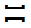 Unicode 58Geen omschrijving beschikbaar.Weergave feitelijke contouren (voor zover van toepassing).RepresentatieHet hart van de coupure, bepaald door het karakteristieke zwaartepunt van de projectie op het grondvlak.Het hart van de coupure, bepaald door het karakteristieke zwaartepunt van de projectie op het grondvlak.Het hart van de coupure, bepaald door het karakteristieke zwaartepunt van de projectie op het grondvlak.Geen omschrijving beschikbaar.Weergave feitelijke contouren (voor zover van toepassing).ModelObjectAlgemeenLegger Waterveiligheid, MetadataWatersysteem, KeringenAfsluitmiddel, Bedieningsplicht, OnderhoudsplichtKeringenKwelscherm, WaterkeringStandaardEntiteitGeometrieGeneralisatieSpecialisatieIMWACoupureKleinschalig: punt
Grootschalig: vlakKunstwerkNvtIMGeoCoupureVlakKunstwerkdeelNvtINSPIRENvtNvtNvtNvtProductenLegger Waterveiligheid, Beheerregister KeringenOnderdeel van	DAMO KeringenPuntCoupures worden ingemeten of gekarteerd. Bij kartering gebeurt dit op basis van de BGT en luchtfoto’s.LijnCoupures worden ingemeten of gekarteerd. Bij kartering gebeurt dit op basis van de BGT en luchtfoto’s.VlakCoupures worden ingemeten of gekarteerd. Bij kartering gebeurt dit op basis van de BGT en luchtfoto’s.AttribuutnaamToelichtingTypeEen-heidBron definitieModelOBJECTIDWordt automatisch gegenereerd.esriFieldTypeOIDKtypeWaterkerendeConstructieType constructie in relatie tot de waterkerende functie (volgens de leidraad waterkerende kunstwerken).TypeWaterkerendeConstructieKindicatieWaterkerendIndicatie voor het onderscheid tussen waterkerende en niet-waterkerende kunstwerken.JaNeeNvtKbreedteOpeningBreedte van de opening van het kunstwerk.DoublemKkerendeHoogteKerende hoogte van het kunstwerk in meters ten opzichte van NAP. Doublem NAPProjectKdrempelhoogteDrempelhoogte van het kunstwerk.Doublem NAPKsponningbreedteSponningbreedte van het kunstwerk.DoublemKdrempelpeilHet peil in NAP van de drempel van de keringDoublem NAPProjectKsignaleringspeilDe verwachte of geconstateerde waterstand, waarbij beheerders worden gewaarschuwd en inlichtingen wordt verschaft, opdat tijdig maatregelen kunnen worden genomen.Bij vaststelling van de marge tussen signaleringspeil en sluitpeil moet rekening zijn gehouden met de stijgsnelheid van het buitenwater en de tijd benodigd om de bemanning op de gewenste plaatsen te krijgenDoublem NAPAquoKsluitpeilDe waterstand, waarbij de kering wordt gesloten.Doublem NAPAquoKopenkeerpeilBuitenwaterstand welke bij open afsluitmiddel nog juist niet tot een ontoelaatbaar instromend volume buitenwater leidt. Doublem NAPAquoKopeningspeilWaterstand waarbij, na een hoogwater, de afsluitmiddelen van een waterkering mogen worden geopend.Doublem NAPAquoKrichtingRotatierichtingSingleKcategorieCategorie waar het kunstwerk toe behoort.CategorieKontwerpBuitenWaterstandBuitenwaterstand waarop het ontwerp van het kunstwerk gebaseerd is.Doublem NAPKafvoerCoëfficientCoëfficiënt die bij de berekening van de afvoer over en door kunstwerken de gevolgen van onvolkomenheden in de schematisatie van de waterbeweging compenseert.DoubleAquoKwaterkeringIDRelatie naar WaterkeringGUIDKmetadataIDRelatie naar MetadataGUIDAShapeGeometrische representatie van het object middels een puntGeometryKAttribuutnaamToelichtingTypeEen-heidBron definitieModelOBJECTIDWordt automatisch gegenereerd.esriFieldTypeOIDKcoupureIDRelatie naar CoupureGUIDKglobalIDPK, Unieke identifier waarvan de waarden automatisch worden toegekend. GlobalID is noodzakelijk voor de uniciteit van objecten en relaties.GlobalIDESRIAShapeGeometrische representatie van het object middels een lijnGeometryKAttribuutnaamToelichtingTypeEen-heidBron definitieModelOBJECTIDWordt automatisch gegenereerd.esriFieldTypeOIDKcoupureIDRelatie naar CoupureGUIDKglobalIDPK, Unieke identifier waarvan de waarden automatisch worden toegekend. GlobalID is noodzakelijk voor de uniciteit van objecten en relaties.GlobalIDESRIAShapeGeometrische representatie van het object middels een vlakGeometryKModelObjectWatersysteemBrugProductenBeheerregister waterlopenOnderdeel van	DAMO Watersysteem, DAMO KeringenAttribuutnaamToelichtingTypeEen-heidBron definitieModelOBJECTIDWordt automatisch gegenereerd.EsriFieldTypeOIDWdoorvaartNummerHet nummer van de doorvaartopening.Toelichting:De hoofddoorstroomopening wordt vastgelegd als nummer 1. Bij gelijke doorstroomopeningen, oneven aantal de middelste. Bij gelijke doorstroomopeningen, even aantal de linkse middelste. De nummering loopt op met even nummers naar de rechteroever en met oneven nummers naar de linkeroever.SmallIntegerProjectWcodeEen uniek identificerende code voor het object. Het betreft een door de waterbeheerder (betekenisvolle) toegewezen unieke code ter identificatie van het object.StringWbreedteOpeningDe maximaal per tijdseenheid te verpompen hoeveelheid water DoublemAquoWindicatieDoorvaarbaarheidIndicatie of de doorstroomopening doorvaarbaar is of nietJ_N_of_OnbekendAquoWbrugIDRelatie naar BrugGUIDWglobalIDPK, Unieke identifier waarvan de waarden automatisch worden toegekend. GlobalID is noodzakelijk voor de uniciteit van objecten en relaties.GlobalIDESRIA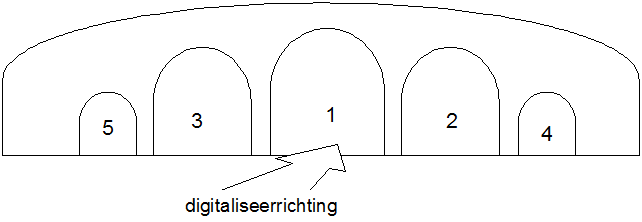 De hoofddoorstroomopening wordt vastgelegd als nummer 1. Bij gelijke doorstroomopeningen, oneven aantal de middelste. Bij gelijke doorstroomopeningen, even aantal de linkse middelste. De nummering loopt op met even nummers naar de rechteroever. De nummering loopt op met oneven nummers naar de linkeroeverLijnZoomniveauGeen zoomniveau bekend.RepresentatieGeen omschrijving beschikbaar.ModelObjectAlgemeenLegger Waterveiligheid, MetadataKeringenDrainageputProductenLegger WaterveiligheidOnderdeel van	DAMO KeringenLijnInmeten bij aanleg of revisie tekeningen nageleverd na een vergunning.Alleen binnen de kernzone (Bron: HHNK Objecten- en Gegevenshandboek GIS Waterkeringen).AttribuutnaamToelichtingTypeEen-heidBron definitieModelOBJECTIDWordt automatisch gegenereerd.esriFieldTypeOIDKtypeMateriaalDrainagebuisMateriaal van de DrainagebuisMateriaalDrainageBuisProjectKdiameterDrainagebuisDiameter van de Drainagebuis in cm. DoublecmProjectKmetadataIDRelatie naar MetadataGUIDAShapeGeometrische representatie van het object middels een lijnGeometryKPuntZoomniveauGeen zoomniveau bekend.RepresentatieGeen omschrijving beschikbaar.ModelObjectAlgemeenIMWA GeoObject, MetadataKeringenDrainagebuisProductenBeheerregister KeringenOnderdeel van	DAMO KeringenPuntInmeten bij aanleg of revisie tekeningen nageleverd na een vergunning.Alleen binnen de kernzone. En locatie put voor doorspuiten.AttribuutnaamToelichtingTypeEen-heidBron definitieModelOBJECTIDWordt automatisch gegenereerd.esriFieldTypeOIDKdrainagebuisIDRelatie naar DrainagebuisGUIDKmetadataIDRelatie naar MetadataGUIDAShapeGeometrische representatie van het object middels een puntGeometryKPuntPuntPuntLijnVlakZoomniveauKleinschalig / midschaligKleinschalig / midschaligKleinschalig / midschaligkleinschalig /midschaligGrootschaligRepresentatieNiet afsluitbare duiker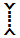 Unicode 61Afbeelding feitelijke contourenAfbeelding feitelijke contourenRepresentatieAfsluitbare duiker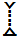 Unicode 62Afbeelding feitelijke contourenAfbeelding feitelijke contourenRepresentatieNiet afsluitbare sifon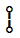 Unicode 77Afbeelding feitelijke contourenAfbeelding feitelijke contourenRepresentatieAfsluitbare sifon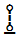 Unicode 78Afbeelding feitelijke contourenAfbeelding feitelijke contourenRepresentatieHevel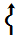 Unicode 68Afbeelding feitelijke contourenAfbeelding feitelijke contourenRepresentatieIndien mogelijk meegeschaald met de lengte van de duiker, sifon of hevel Indien mogelijk meegeschaald met de lengte van de duiker, sifon of hevel Indien mogelijk meegeschaald met de lengte van de duiker, sifon of hevel Afbeelding feitelijke contourenAfbeelding feitelijke contourenModelObjectAlgemeenLegger Watersysteem, Legger Waterveiligheid, MetadataWatersysteemPeilmerkWatersysteem, KeringenAfsluitmiddel, Bedieningsplicht, Kunstwerkdeel, OnderhoudsplichtKeringenKwelscherm, WaterkeringStandaardEntiteitGeometrieGeneralisatieSpecialisatieIMWADuikerKleinschalig: puntGrootschalig: vlakKunstwerkDuiker met put(ten), Inlaatduiker, Koppelduiker, Schuif, Slootduiker, Stuwput, Terugslagklep, WegduikerIMGEODuiker-niet-bgtVlakKunstwerkdeelNvtINSPIREPumpingStationPuntHydrographyNvtProductenLegger Watersysteem, Legger Waterveiligheid, beheerregister waterlopen, Beheerregister KeringenOnderdeel van	DAMO Watersysteem, DAMO KeringenEntiteitInwinningDuikerHet hart van de duikerconstructie, bepaald door het karakteristieke zwaartepunt van de projectie op het grondvlakSifonMiddelpunt van de lengteas van de sifonHevelHevel: locatie van de constructieEntiteitInwinningDuikerHoogte (P1/B):Maatgevende inwendige hoogteHoogte binnenonderkant/binnenzijde (P2): Maatgevende inwendige hoogte binnenonderkant/binnenzijdeBreedte (A):Maatgevende inwendige breedteLengte gronddekking: Maatgevende dekking van de duiker door een grondlichaamWanddikte: Maatgevende wanddikte van de constructie (buitenwerkse-binnenwerkse breedte / hoogte)AttribuutnaamToelichtingTypeEen-heidBron definitieMo delOBJECTIDWordt automatisch gegenereerd.esriFieldTypeOIDWindicatieWaterkerendIndicatie voor het onderscheid tussen waterkerende en niet-waterkerende kunstwerken.JaNeeNvtKkerendeHoogteKerende hoogte van het kunstwerk in meters ten opzichte van NAP. Doublem NAPProjectKtypeWaterkerendeConstructieType constructie in relatie tot de waterkerende functie (volgens de leidraad waterkerende kunstwerken).TypeWaterkerendeConstructieKindPeilRegulPeilScheidendDefinitie: Indicatie of de duiker en peilregulerende of peilscheidende functie heeft. Toelichting: Dit is van toepassing op duikers zonder afsluitmiddel die door hun ligging of afmeting een peilregulerende of peilscheidende functie hebben. Duikers met een afsluitmiddel zijn peilregulerend/peilscheidend vanwege hun relatie met het afsluitmiddel.J_N_of_OnbekendWcategorieCategorie waar het kunstwerk toe behoort.CategorieKlengteDe maatgevende lengte van het object in de as van het Hydro-object. DoublemAquo Expertise- en Innovatie centrum BinnenvaartWhoogteOpeningDe maatgevende (inwendige) hoogte van de opening van het object.DoublemWbreedteOpeningDe maatgevende (inwendige) breedte van de opening van de constructie.DoublemWhoogteBinnenOnderkantBeneDe maatgevende hoogte van de binnenonderkant van de constructie aan de benedenstroomse zijde. Doublem NAPAquo Expertise- en Innovatie centrum BinnenvaartWdrempelpeilHet peil in NAP van de drempel van de keringDoublem NAPProjectKhoogteBinnenOnderkantBovDe maatgevende hoogte van de binnenonderkant van de constructie aan de bovenstroomse zijde. Doublem NAPAquo Expertise- en Innovatie centrum BinnenvaartWsignaleringspeilDe verwachte of geconstateerde waterstand, waarbij beheerders worden gewaarschuwd en inlichtingen wordt verschaft, opdat tijdig maatregelen kunnen worden genomen.ToelichtingBij vaststelling van de marge tussen signaleringspeil en sluitpeil moet rekening zijn gehouden met de stijgsnelheid van het buitenwater en de tijd benodigd om de bemanning op de gewenste plaatsen te krijgenDoublem NAPAquoKvormKokerEen aanduiding voor de vorm van de koker van de duiker, sifon of hevel. Typische vormen van kokers zijn: rond, rechthoekig of heul. VormenAquoWsluitpeilDe waterstand, waarbij de kering wordt gesloten.Doublem NAPAquoKsoortMateriaalSoort materiaal waarvan de duiker is gemaakt. MateriaalKunstwerkAquoWopenkeerpeilBuitenwaterstand welke bij open afsluitmiddel nog juist niet tot een ontoelaatbaar instromend volume buitenwater leidt. Doublem NAPAquoKopeningspeilWaterstand waarbij, na een hoogwater, de afsluitmiddelen van een waterkering mogen worden geopend.Doublem NAPAquoKtypeKruisingHet type van de fysieke kruising. Afleiden op basis van entiteittype waartoe het object behoort. TypeKruisingInspireWontwerpBuitenWaterstandBuitenwaterstand waarop het ontwerp van het kunstwerk gebaseerd is.Doublem NAPKafvoerCoefficientCoëfficiënt die bij de berekening van de afvoer over en door kunstwerken de gevolgen van onvolkomenheden in de schematisatie van de waterbeweging compenseert.DoubleAquoKaantalDoorstroomopeningenAantal doorstroomopeningen in het kunstwerkIntegerKwaterkeringIDRelatie naar WaterkeringGUIDKmetadataIDRelatie naar MetadataGUIDAShapeGeometrische representatie van het object middels een lijnGeometryWAttribuutnaamToelichtingTypeEen-heidBron definitieModelOBJECTIDWordt automatisch gegenereerd.esriFieldTypeOIDWduikersifonhevelIDRelatie naar DuikerSifonHevelGUIDWglobalIDPK, Unieke identifier waarvan de waarden automatisch worden toegekend. GlobalID is noodzakelijk voor de uniciteit van objecten en relaties.GlobalIDESRIArichtingRotatierichtingSingleWShapeGeometrische representatie van het object middels een puntGeometryW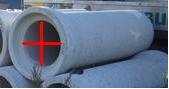 Rond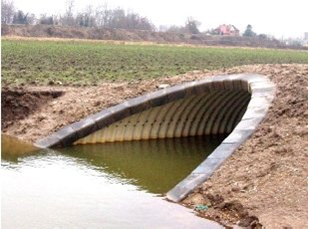 Muil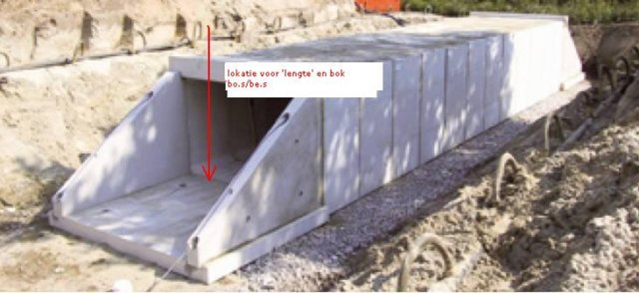 RechthoekigRechthoekigVlakZoomniveauGeen zoomniveau bekend.RepresentatieGeen omschrijving beschikbaar.ModelObjectAlgemeenIMWA GeoObjectKeringenBekledingslaagStandaardEntiteitGeometrieGeneralisatieSpecialisatieIMWAFilterVlijlaagNvtBekledingslaagNvtProductenBeheerregister KeringenOnderdeel van	DAMO KeringenAttribuutnaamToelichtingTypeEen-heidBron definitieModelOBJECTIDPK, wordt automatisch gegenereerd.esriFieldTypeOIDKdikteDikte van de filterlaag steenzetting in cmDoublecmProjectKkorrelverdelingKorrelverdeling van de bovenste filterlaagDoublem/percentielProjectKporositeitPorositeit van de bovenste granulaire filterlaag (uitvullaag), gedefinieerd als de verhouding tussen het porienvolume en het totale volume.DoubleratioWTIKtypeBekledingLaagNadere aanduiding van het type bekledinglaag.TypeBekledingLaagKtypeMateriaalBekledingType materiaal van de bekledingslaagDomein onderscheiden naar type bekledingslaagMateriaalBekledingUitvulFilterVlijlaagAquoKtypeFilterlaagType filterlaag bij OSATypeFilterlaagWTIKvolgnummerVolgnummer ter indicatie van de laagvolgorde.SmallIntegerKShapeGeometrische representatie van het object middels een vlakGeometryKLijnZoomniveauGeen zoomniveau bekend.RepresentatieGeen omschrijving beschikbaar.ModelObjectAlgemeenLegger Waterveiligheid, MetadataWatersysteem, KeringenAfsluitmiddel, Bedieningsplicht, OnderhoudsplichtKeringenKwelscherm, WaterkeringStandaardEntiteitGeometrieGeneralisatieSpecialisatieIMWAFlexibele waterkeringNvtWaterkeringNvtProductenLegger WaterveiligheidOnderdeel van	DAMO KeringenAttribuutnaamToelichtingTypeEen-heidBron definitieModelOBJECTIDWordt automatisch gegenereerd.esriFieldTypeOIDKtypeWaterkerendeConstructieType constructie in relatie tot de waterkerende functie (volgens de leidraad waterkerende kunstwerken).TypeWaterkerendeConstructieKlengteLengte van het kunstwerk in de richting van de waterkering in meters.DoublemProjectKaantalOpeningenHet aantal openingen in een flexibele waterkering.IntegerProjectKkerendeHoogteKerende hoogte van het kunstwerk in meters ten opzichte van NAP. Doublem NAPProjectKlengteOpeningDe totale lengte die door de flexibele kering wordt overbrugd. Bij meerdere openingen kan de lengte per opening worden vastgelgd in het afsluitmiddel. DoublemProjectKhoogteOpeningDe hoogte van de opening in de flexibele kering uitgedrukt in meters.Toeliching:Hier wordt de hoogte van de opening over de gehele lengte van de flexibele kering. Bij meerdere openingen wordt de hoogte per opening vastgelegd bij het afsluitmiddel.DoublemProjectKdrempelpeilHet peil in NAP van de drempel van de keringDoublem NAPProjectKsignaleringspeilDe verwachte of geconstateerde waterstand, waarbij beheerders worden gewaarschuwd en inlichtingen wordt verschaft, opdat tijdig maatregelen kunnen worden genomen.ToelichtingBij vaststelling van de marge tussen signaleringspeil en sluitpeil moet rekening zijn gehouden met de stijgsnelheid van het buitenwater en de tijd benodigd om de bemanning op de gewenste plaatsen te krijgenDoublem NAPAquoKsluitpeilDe waterstand, waarbij de kering wordt gesloten.Doublem NAPAquoKopenkeerpeilBuitenwaterstand welke bij open afsluitmiddel nog juist niet tot een ontoelaatbaar instromend volume buitenwater leidt. Doublem NAPAquoKopeningspeilWaterstand waarbij, na een hoogwater, de afsluitmiddelen van een waterkering mogen worden geopend.Doublem NAPAquoKWaterkeringIDRelatie naar WaterkeringGUIDKmetadataIDRelatie naar MetadataGUIDAShapeGeometrische representatie van het object middels een lijnGeometryKModelObjectWatersysteemBergingsgebied, HydroObjectStandaardEntiteitGeometrieGeneralisatieSpecialisatieIMGEOFunctioneelGebiedVlakNvtInfrastructuur-waterstaatswerken-niet-bgtInfrastructuur-waterbergingsgebied-niet-bgtBGTFunctioneelGebiedVlakNvtKeringProductenBeheerregister waterlopenOnderdeel van	DAMO WatersysteemVlakZie ook: Inwinningsregel IMGeoAttribuutnaamToelichtingTypeEen-heidBron definitieModelOBJECTIDWordt automatisch gegenereerd.EsriFieldTypeOIDWcodeEen uniek identificerende code voor het object. Het betreft een door de waterbeheerder (betekenisvolle) toegewezen unieke code ter identificatie van het object.StringWBGTStatusDe status gekoppeld aan de levenscyclus van een geo-object  BgtStatusBGTWBGTTypeSpecificatie van het soort Functioneel Gebied. TypeFunctioneelGebiedBGTWplusTypeSpecificatie van het soort Functioneel Gebied, indien het een IMGeo uitbreiding van de populatie betreft.TypeFunctioneelGebiedPlusBGTWhydroobjectIDRelatie naar HydroObjectGUIDWbergingsgebiedIDRelatie naar BergingsgebiedGUIDWglobalIDPK, Unieke identifier waarvan de waarden automatisch worden toegekend. GlobalID is noodzakelijk voor de uniciteit van objecten en relaties.GlobalIDESRIAPuntPuntPuntVlakZoomniveauKleinschalig / midschaligKleinschalig / midschaligKleinschalig / midschaligGrootschaligRepresentatieGemaal, algemeen symbool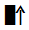 Unicode 63Afbeelding feitelijke contourenRepresentatieMotorgemaal 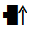 Unicode 64Afbeelding feitelijke contourenRepresentatieelektrisch aandrijving 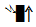 Unicode 65Afbeelding feitelijke contourenRepresentatiegemaal aangedreven door wind 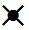 Unicode 66Afbeelding feitelijke contourenRepresentatiekleine windmolen 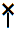 Unicode 84Afbeelding feitelijke contourenRepresentatiegrote windmolen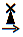 Unicode 85Afbeelding feitelijke contourenRepresentatieIndien mogelijk meegeschaald met de oppervlakte van het gemaalIndien mogelijk meegeschaald met de oppervlakte van het gemaalIndien mogelijk meegeschaald met de oppervlakte van het gemaalAfbeelding feitelijke contourenModelObjectAlgemeenLegger Watersysteem, Legger Waterveiligheid, MetadataWatersysteemPeilmerk, PompWatersysteem, KeringenAfsluitmiddel, Bedieningsplicht, Kunstwerkdeel, OnderhoudsplichtKeringenKwelscherm, WaterkeringStandaardEntiteitGeometrieGeneralisatieSpecialisatieIMWAGemaalKleinschalig: punt
Grootschalig: vlakKunstwerkNvtIMGEOGemaalVlakKunstwerkdeelNvtBGTGemaalVlakKunstwerkdeelNvtINSPIREPumpingStationPuntHydrographyNvtPuntHet hart van de eigenlijke gemaalconstructie, bepaald door het karakteristieke zwaartepunt van de projectie op het grondvlakVlakDe feitelijke contouren. Zie ook: Inwinningsregel BGTAttribuutnaamToelichtingTypeEen-heidBron definitieModelOBJECTIDWordt automatisch gegenereerd.esriFieldTypeOIDWindicatieWaterkerendIndicatie voor het onderscheid tussen waterkerende en niet-waterkerende kunstwerken.JaNeeNvtKrichtingRotatierichtingSingleWtypeWaterkerende ConstructieType constructie in relatie tot de waterkerende functie (volgens de leidraad waterkerende kunstwerken).TypeWaterkerendeConstructieKdrempelpeilHet peil in NAP van de drempel van de keringDoublem NAPProjectKfunctieGemaalOnderverdeling naar de functie van een gemaal FunctieGemaalAquoKkerendeHoogteKerende hoogte van het kunstwerk in meters ten opzichte van NAP. Doublem NAPProjectKsignaleringspeilDe verwachte of geconstateerde waterstand, waarbij beheerders worden gewaarschuwd en inlichtingen wordt verschaft, opdat tijdig maatregelen kunnen worden genomen.ToelichtingBij vaststelling van de marge tussen signaleringspeil en sluitpeil moet rekening zijn gehouden met de stijgsnelheid van het buitenwater en de tijd benodigd om de bemanning op de gewenste plaatsen te krijgenDoublem NAPAquoKmaximaleCapaciteitDe maximaal per tijdseenheid te verpompen hoeveelheid water. Het betreft de cumulatieve capaciteit van alle pompen. Doublem3/minuutAquoWsluitpeilDe waterstand, waarbij de kering wordt gesloten.Doublem NAPAquoKopenkeerpeilBuitenwaterstand welke bij open afsluitmiddel nog juist niet tot een ontoelaatbaar instromend volume buitenwater leidt. Doublem NAPAquoKcategorieCategorie kering waar het gemaal toe behoort of deel van uitmaakt.CategorieProjectKopeningspeilWaterstand waarbij, na een hoogwater, de afsluitmiddelen van een waterkering mogen worden geopend.Doublem NAPAquoKafslagpeilWaterstand waarbij het gemaal, bij peilregelende werking, uit gaat.Gebruikelijke regeling:Poldergemalen: gaat uit bij afslagpeil (streefpeil -5 a 10 cm)Rioolgemaal: gaat uit bij afslagpeil (veilige afstand boven bodem pompkelder)Doublem NAPW, KfilterUitstromingFilter aanwezig (J/N) aan de uittredezijde van het kunstwerk waarin uitstroming plaatsvindt.Toelichting: Een goed functionerend filter zorgt ervoor dat het water uittreedt in het filter, en dat hierbij geen zanddeeltjes worden meegevoerd.JaNeeKontwerpBuitenWaterstandBuitenwaterstand waarop het ontwerp van het kunstwerk gebaseerd is.Doublem NAPKbreedteOpeningBreedte van de (doorstroom)opening van het kunstwerk.Toelichting: In WBI wordt doorstroomopening toegepast. Deze wordt hier omschreven als breedte opening.DoublemKafvoerCoefficientCoëfficiënt die bij de berekening van de afvoer over en door kunstwerken de gevolgen van onvolkomenheden in de schematisatie van de waterbeweging compenseert.DoubleAquoKaantalDoorstroomopeningenAantal doorstroomopeningen in het kunstwerkIntegerKwaterkeringIDRelatie naar WaterkeringGUIDKmetadataIDRelatie naar MetadataGUIDAShapeGeometrische representatie van het object middels een puntGeometryWAttribuutnaamToelichtingTypeEen-heidBron definitieModelOBJECTIDWordt automatisch gegenereerd.esriFieldTypeOIDWgemaalIDRelatie naar GemaalGUIDWglobalIDPK, Unieke identifier waarvan de waarden automatisch worden toegekend. GlobalID is noodzakelijk voor de uniciteit van objecten en relaties.GlobalIDESRIAShapeGeometrische representatie van het object middels een vlakGeometryWVlakZoomniveauGeen zoomniveau bekend.RepresentatieGeen omschrijving beschikbaar.ModelObjectAlgemeenIMWA GeoObject KeringenBekledingslaagStandaardEntiteitGeometrieGeneralisatieSpecialisatieIMWAGeotextielNvtBekledingslaagNvtProductenBeheerregister KeringenOnderdeel van	DAMO KeringenAttribuutnaamToelichtingTypeEen-heidBron definitieModelOBJECTIDWordt automatisch gegenereerd.esriFieldTypeOIDKdebietSpecifiek debiet (filtersnelheid) door het geotextiel tijdens de doorlatendheidsmeting van het geotextiel dat direct op de ondergrond van klei of zand ligt. Raadpleeg hiervoor de leverancier.Doublel/s/m²WTIKdikteDikte van het geotextiel dat direct op de ondergrond van klei of zand ligt. Raadpleeg hiervoor de leverancier.DoublemmWTIKO90O90 van het geotextiel dat direct op de ondergrond van klei of zand ligt (maat voor de maaswijdte). Raadpleeg hiervoor de leverancier.DoublemmWTIKtypeBekledingLaagNadere aanduiding van het type bekledinglaag.TypeBekledingLaagKtypeMateriaalBekledingType materiaal van de bekledingslaagDomein onderscheiden naar type bekledingslaagMateriaalBekledingGeotextielAquoKvervalVerval over het geotextiel tijdens de doorlatendheidsmeting van het geotextiel dat direct op de ondergrond van klei of zand ligt. Raadpleeg hiervoor de leverancier.DoublemmWTIKdoorlatendheidVervalDoorlatendheid (verval) van het geotextiel tussen toplaag en filterlaagIntegermmKdoorlatendheidStromingDoorlatendheid (stroming) van het geotextiel tussen toplaag en filterlaagDoublel/s/m²KvolgnummerVolgnummer ter indicatie van de laagvolgorde.SmallIntegerKShapeGeometrische representatie van het object middels een vlakGeometryKPuntLijnZoomniveauGeen zoomniveau bekend.Geen zoomniveau bekend.RepresentatieGeen omschrijving beschikbaar.Geen omschrijving beschikbaar.ModelObjectAlgemeenLegger Watersysteem, MetadataKeringenHydraulischeRandvoorwaardeLijnStandaardEntiteitGeometrieGeneralisatieSpecialisatieIMWAHydraulische RandvoorwaardenNvtNvtNvtProductenBeheerregister KeringenOnderdeel van	DAMO KeringenAttribuutnaamToelichtingTypeEen-heidBron definitieModelOBJECTIDWordt automatisch gegenereerd.esriFieldTypeOIDKlocatieOmschrijving van de locatie van het punt.In de hydraulische randvoorwaarden komen vakken met nummers en locaties als hectometer en kilometers voor. StringProjectKomschrijvingLocatieNadere omschrijving van de locatie zoals die is opgenomen in de rapportage hydraulische randvoorwaarden StringProjectKnormNorm waarop het toetspeil van de hydraulische randvoorwaarden betrekking heeft.String1/xxxProjectKtoetsPeilHet toetspeil gebruikt voor WBI.Doublem NAPKmaatgevendHoogwaterHoogwaterstand, behorende bij de in de wet op de waterkering (art 3.2) gegeven Hoogwaterstand gebiedsfrequentie.Toelichting: De waterstand die als uitgangspunt wordt genomen voor het ontwerpen van de versterking van primaire waterkeringen. Deze waterstand is opgenomen in het randvoorwaardenboek. (MHW xxxx, waarin xxxx is het jaar van vaststelling.)Doublem NAPAquoKgemiddeldHoogwaterGemiddelde hoogwaterstand, behorende bij de in de wet op de waterkering (art 3.2) gegeven Hoogwaterstand gebiedsfrequentie.Doublem NAPKsignificanteGolfhoogteRekenkundig gemiddelde van het hoogste 1/3 deel van de golfhoogten gedurende een tijdsintervalToelichtingDeze term heeft betrekking op watergolven. De significante golfhoogte komt overeen met de visuele waarneming van de golfhoogte. Niet te verwarren met spectrale significante golfhoogte.DoublemKpiekperiodeOfGolfperiodeDe tijdsduur tussen twee opeenvolgende tijdstippen waarop op één plaats een zuiver sinusvormige golf een gelijke gereduceerde fase heeftToelichtingDe golfperiode kan berekend worden uit de tijd die verstrijkt tussen twee opeenvolgende passages in dezelfde richting van de evenwichtsstand. Bij Rijkswaterstaat wordt de golfperiode berekend uit de tijdsduur tussen twee opeenvolgende neergaande nuldoorgangen. In andere (internationale) standaarden wordt soms ook wel de tijdsduur tussen de opgaande nuldoorgangen beschouwd. Als gevolg hiervan kunnen waarden iets afwijken.DoubletProjectKhoekVanGolfinvalHoek van golfinval. Dit is de hoek tussen de normaal richting van de golfkammen op de dijk en de normaal.DoublegradenKmetadataIDRelatie naar MetadataGUIDAShapeGeometrische representatie van het object middels een puntGeometryKPuntLijnZoomniveauGeen zoomniveau bekend.Geen zoomniveau bekend.RepresentatieGeen omschrijving beschikbaar.Geen omschrijving beschikbaar.ModelObjectAlgemeenIMWA GeoObject, MetadataKeringenHydraulischeRandvoorwaardeStandaardEntiteitGeometrieGeneralisatieSpecialisatieIMWAHydraulische RandvoorwaardenNvtNvtNvtProductenBeheerregister KeringenOnderdeel van	DAMO KeringenAttribuutnaamToelichtingTypeEen-heidBron definitieModelOBJECTIDWordt automatisch gegenereerd.esriFieldTypeOIDKhydraulischeRandvoorwaardeIDRelatie naar HydraulischeRandvoorwaardeGUIDKShapeGeometrische representatie van het object middels een lijnGeometryKLijnZoomniveauGeen zoomniveau bekend.RepresentatieGeen omschrijving beschikbaar.ModelObjectAlgemeenLegger Waterveiligheid, MetadataProductenLegger WaterveiligheidOnderdeel van	DAMO KeringenAttribuutnaamToelichtingTypeEen-heidBron definitieModelOBJECTIDWordt automatisch gegenereerd.esriFieldTypeOIDKtypeInvloedslijnType invloedslijnVoorkomende waardes piping, macrostabiliteit, zettingsvloeiingTypeInvloedslijnProjectKmetadataIDRelatie naar MetadataGUIDAShapeGeometrische representatie van het object middels een lijnGeometryKLijnZoomniveauGeen zoomniveau bekend.RepresentatieGeen omschrijving beschikbaar.ModelObjectAlgemeenLegger Waterveiligheid, MetadataStandaardEntiteitGeometrieGeneralisatieSpecialisatieIMWAKenmerkende profiellijnLijnNvtBasiskustlijn, BuitenkruinlijnProductenLegger Waterveiligheid, Toetsing waterkeringenOnderdeel van	DAMO KeringenLijnKenmerkende Profiellijnen worden gegenereerd aan de hand van hoogte- en hoekgrids, BGT en orthofoto’s of deze worden terrestrisch ingemeten (een DTM). De lijnen mogen elkaar niet kruisen. (Bron: HHNK Object- en Gegevenshandboek GIS Waterkeringen)AttribuutnaamToelichtingTypeEen-heidBron definitieModelOBJECTIDWordt automatisch gegenereerd.esriFieldTypeOIDKtypeProfielKenmerkNadere aanduiding van het type profielkenmerk (kenmerkende profiellijn).TypeProfielKmetadataIDRelatie naar MetadataGUIDAShapeGeometrische representatie van het object middels een lijnGeometryKModelObjectKeringenBodemlaag, WaterkeringStandaardEntiteitGeometrieGeneralisatieSpecialisatieIMWAKernopbouwNvtBodemlaagNvtProductenBeheerregister KeringenOnderdeel van	DAMO KeringenAttribuutnaamToelichtingTypeEen-heidBron definitieModelOBJECTIDWordt automatisch gegenereerd.esriFieldTypeOIDKtypeKernopbouwNadere aanduiding van de opbouw van het grondlichaam (volgens indeling WTI)TypeKernopbouwKwaterkeringIDRelatie naar WaterkeringGUIDKglobalIDPK, Unieke identifier waarvan de waarden automatisch worden toegekend. GlobalID is noodzakelijk voor de uniciteit van objecten en relaties.GlobalIDESRIKVlakZoomniveauGeen zoomniveau bekend.RepresentatieGeen omschrijving beschikbaar.ModelObjectAlgemeenLegger Waterveiligheid, MetadataWatersysteem, KeringenOnderhoudsplichtKeringenKwelscherm, WandconstructieStandaardEntiteitGeometrieGeneralisatieSpecialisatieIMWAKistdamLijn of vlakWaterkeringNvtProductenLegger Waterveiligheid, Beheerregister KeringenOnderdeel van	DAMO KeringenVlakGeen omschrijving beschikbaar. AttribuutnaamToelichtingTypeEen-heidBron definitieModelOBJECTIDWordt automatisch gegenereerd.esriFieldTypeOIDKtypeWaterkerendeConstructieType constructie in relatie tot de waterkerende functie (volgens de leidraad waterkerende kunstwerken).TypeWaterkerendeConstructieKlengteLengte van het kunstwerk in de richting van de waterkering in meters.DoublemProjectKkerendeHoogteKerende hoogte van het kunstwerk in meters ten opzichte van NAP. Doublem NAPKwandconstructieIDRelatie naar WandconstructieGUIDKmetadataIDRelatie naar MetadataGUIDAShapeGeometrische representatie van het object als vlak.GeometryKModelObjectWatersysteemBodemvalWatersysteem, KeringenDuikerSifonHevel, Gemaal, Sluis, Stuw, VispassageStandaardEntiteitGeometrieGeneralisatieSpecialisatieIMGEOKunstwerkdeelVlakNvtDuiker-niet-bgtVispassage-niet-bgtBodemval-niet-bgtBGTKunstwerkdeelVlakNvtGemaal, Sluis, StuwProductenBeheerregister waterlopenOnderdeel van	DAMO Watersysteem, DAMO KeringenAttribuutnaamToelichtingTypeEen-heidBron definitieModelOBJECTIDWordt automatisch gegenereerd.EsriFieldTypeOIDWcodeEen uniek identificerende code voor het object. Het betreft een door de waterbeheerder (betekenisvolle) toegewezen unieke code ter identificatie van het object.StringWBGTStatusDe status gekoppeld aan de levenscyclus van een geo-object  BgtStatusBGTWBGTTypeSpecificatie van het soort kunstwerk.TypeKunstwerkBGTWplusTypeSpecificatie van het soort kunstwerk indien dit een IMGeo uitbreiding van de populatie betreft. TypeKunstwerkPlusIMGeoWIndicatieWaterkerendIndicatie voor het onderscheid tussen waterkerende en niet-waterkerende kunstwerken.JaNeeKduikersifonhevelIDRelatie naar DuikerSifonHevelGUIDWgemaalIDRelatie naar GemaalGUIDWvispassageIDRelatie naar VispassageGUIDWsluisIDRelatie naar SluisGUIDWbodemvalIDRelatie naar BodemvalGUIDWstuwIDRelatie naar StuwGUIDWglobalIDPK, Unieke identifier waarvan de waarden automatisch worden toegekend. GlobalID is noodzakelijk voor de uniciteit van objecten en relaties.GlobalIDESRIALijnZoomniveauGeen zoomniveau bekend.RepresentatieGeen omschrijving beschikbaar.ModelObjectAlgemeenLegger Waterveiligheid, MetadataWatersysteem, KeringenDuikerSifonHevel, Gemaal, Sluis, StuwKeringenCoupure, FlexibeleWaterkering, Kistdam, WandconstructieStandaardEntiteitGeometrieGeneralisatieSpecialisatieIMWAKwelschermNvtKunstwerkDamwand, KleikistProductenLegger Waterveiligheid, Beheerregister KeringenOnderdeel van	DAMO KeringenLijnIngewonnen uit revisietekening of meting direct na aanleg (Bron: HHNK Object- en Gegevenshandboek GIS Waterkeringen).AttribuutnaamToelichtingTypeEen-heidBron definitieModelOBJECTIDWordt automatisch gegenereerd.esriFieldTypeOIDKtypeKwelschermType van het kwelschermVoorkomende type zijn damwand, kleikist, neopreenschermTypeKwelschermProjectKjaarVanAanlegHet Jaar waarin het object is aangelegd.SmallIntegerProjectKonderkantConstructieOnderkant van het kwelscherm uitgedrukt in meters NAP.Doublem NAPProjectKbovenkantConstructieBovenkant van het kwelscherm uitgedrukt in meters NAP.Doublem NAPProjectKcoupureIDRelatie naar CoupureGUIDKduikerSifonHevelIDRelatie naar DuikerSifonHevelGUIDKflexibeleWaterkeringIDRelatie naar FlexibeleWaterkeringGUIDKgemaalIDRelatie naar GemaalGUIDKkistdamIDRelatie naar KistdamGUIDKstuwIDRelatie naar StuwGUIDKsluisIDRelatie naar SluisGUIDKwandconstructieIDRelatie naar WandconstructieGUIDKmetadataIDRelatie naar MetadataGUIDAShapeGeometrische representatie van het object als lijn.GeometryKPuntPuntPuntLijnVlakZoomniveauNiet van toepassingNiet van toepassingNiet van toepassingNiet van toepassingNiet van toepassingRepresentatieMeetlocatie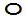 Unicode 97Afbeelding feitelijke contourenAfbeelding feitelijke contourenRepresentatieIndien mogelijk meegeschaald met de oppervlakte van de vispassageIndien mogelijk meegeschaald met de oppervlakte van de vispassageIndien mogelijk meegeschaald met de oppervlakte van de vispassageAfbeelding feitelijke contourenAfbeelding feitelijke contourenModelObjectAlgemeenIMWA GeoObject, MetadataWatersysteemHydroObject,   PeilmerkWatersysteem, KeringenMeetnetStandaardEntiteitGeometrieGeneralisatieSpecialisatieIMWAMeetloc.PuntKunstwerkNvtProductenBeheerregister waterlopenOnderdeel van	DAMO Watersysteem, DAMO KeringenPuntHet hart van de locatieLijnDe feitelijke contourenVlakDe feitelijke contourenAttribuutnaamToelichtingTypeEen-heidBron definitieModelOBJECTIDWordt automatisch gegenereerd.EsriFieldTypeOIDWrichtingRotatierichtingSingleWmeetnetIDRelatie naar MeetnetGUIDWmetadataIDRelatie naar MetadataGUIDAmetingOmschrijvingNadere omschrijving van de locatie van de metingStringAquo IMWAWShapeGeometrische representatie van het object middels een puntGeometryWAttribuutnaamToelichtingTypeEen-heidBron definitieModelOBJECTIDWordt automatisch gegenereerd.EsriFieldTypeOIDWmeetlocatieIDRelatie naar MeetlocatieGUIDWglobalIDPK, Unieke identifier waarvan de waarden automatisch worden toegekend. GlobalID is noodzakelijk voor de uniciteit van objecten en relaties.GlobalIDESRIAShapeGeometrische representatie van het object middels een lijnGeometryWAttribuutnaamToelichtingTypeEen-heidBron definitieModelOBJECTIDWordt automatisch gegenereerd.EsriFieldTypeOIDWmeetlocatieIDRelatie naar MeetlocatieGUIDWglobalIDPK, Unieke identifier waarvan de waarden automatisch worden toegekend. GlobalID is noodzakelijk voor de uniciteit van objecten en relaties.GlobalIDESRIAShapeGeometrische representatie van het object middels een vlakGeometryWLijnZoomniveauNiet van toepassingRepresentatieAfbeelding feitelijke contourenModelObjectAlgemeenMetadataWatersysteemBergingsgebied, HydroObjectKeringenWaterkeringStandaardEntiteitGeometrieGeneralisatieSpecialisatieIMWAPROF.Afhankelijk van het subtypeNvtLengteprofielProfiel oppervlaktewaterProductenBeheerregister waterlopenOnderdeel van	DAMO Watersysteem, DAMO KeringenLijnGemeten contouren.SubtypeSubtypeCodeProfielOppervlaktewater1GeotechnischProfiel2DwarsprofielWaterkering3LengteprofielWaterkering4DwarsprofielOppervlaktewater5LengteprofielOppervlaktewater6AttribuutnaamToelichtingTypeEen-heidBron definitieModelOBJECTIDWordt automatisch gegenereerd.EsriFieldTypeOIDWcodeStringWsoortProfielInitial value Subtype = 1Integer, SubtypeFieldWreferentievlakAanduiding voor het referentievlak dat wordt gehanteerd voor de hoogtematen. Typische referentievlakken voor hoogte zijn: NAP, streefpeil, peilbesluit, kant verharding, maaiveld. ReferentievlakkenDieptematenAquoWopmerkingStringWnaamspaceStringWbergingsgebiedIDRelatie naar BergingsgebiedGUIDWhydroobjectIDRelatie naar HydroObjectGUIDWwaterkeringIDRelatie naar WaterkeringGUIDKmetadataIDRelatie naar MetadataGUIDAglobalIDPK, Unieke identifier waarvan de waarden automatisch worden toegekend. GlobalID is noodzakelijk voor de uniciteit van objecten en relaties.GlobalIDESRIAShapeGeometrische representatie van het object middels een lijnGeometryWAttribuutnaamToelichtingTypeEen-heidBron definitieModelOBJECTIDWordt automatisch gegenereerd.EsriFieldTypeOIDWcodeStringWsoortMeetpuntTypeProfielpuntWcodeVolgnummerIntegerWrichtingRotatierichtingSingleWmeetlocatieprofielIDRelatie naar MeetlocatieprofielGUIDWglobalIDPK, Unieke identifier waarvan de waarden automatisch worden toegekend. GlobalID is noodzakelijk voor de uniciteit van objecten en relaties.GlobalIDESRIAShapeGeometrische representatie van het object middels een puntGeometryWAttribuutnaamToelichtingTypeEen-heidBron definitieModelOBJECTIDWordt automatisch gegenereerd.EsriFieldTypeOIDWcodeEen uniek identificerende code voor het object. Het betreft een door de waterbeheerder (betekenisvolle) toegewezen unieke code ter identificatie van het object.StringWmeetlocatieprofielIDRelatie naar MeetlocatieprofielGUIDWglobalIDPK, Unieke identifier waarvan de waarden automatisch worden toegekend. GlobalID is noodzakelijk voor de uniciteit van objecten en relaties.GlobalIDESRIW,KShapeGeometrische representatie van een meting in een 3d lijnGeometryWModelObjectAlgemeenIMWA GeoObjectWatersysteem, KeringenMeetLocatie StandaardEntiteitGeometrieGeneralisatieSpecialisatieIMWAMeetnetNvtNvtNvtProductenBeheerregister waterlopenOnderdeel van	DAMO Watersysteem, DAMO KeringenAttribuutnaamToelichtingTypeEen-heidBron definitieModelOBJECTIDWordt automatisch gegenereerd.EsriFieldTypeOIDWsoortMeetnetEen aanduiding voor meetnet gebaseerd op de typen meetnetten die door de waterbeheerder worden onderscheiden. Typische soorten meetnetten zijn: gewasbeschermingsmiddelen meetnet, meetnet zwemwaterkwaliteit, chloride meetnet, verdroging, calamiteiten (hoogwater/waterschaarste)TypeMeetnetWModelObjectAlgemeenMeetlocatieProductenBeheerregister waterlopenOnderdeel van	DAMO Watersysteem, DAMO KeringenAttribuutnaamToelichtingTypeEen-heidBron definitieModelOBJECTIDWordt automatisch gegenereerd.EsriFieldTypeOIDWcodeEen uniek identificerende code voor het object. Het betreft een door de waterbeheerder (betekenisvolle) toegewezen unieke code ter identificatie van het object.StringWeenheidEenheid waarin de meting heeft plaatsgevonden. Default is de eenheid bij kwantiteitsmeting M van meter.  MetingKwantiteitEenheidmIMWAWgeldigBegintijdTijdstip waarop de geldigheid van de waardereeks begint. DateAquo IMWAWgeldigEindtijdTijdstip waarop de geldigheid van de waardereeks eindigd.  DateAquo IMWAWsoortKwantiteitsmetingLijst van soort kwantiteitsmetingenSoortKwantiteitsmetingWwaardeMetingWaarde van de metingDoubleWmeetlocatieIDRelatie naar MeetlocatieGUIDWglobalIDPK, Unieke identifier waarvan de waarden automatisch worden toegekend. GlobalID is noodzakelijk voor de uniciteit van objecten en relaties.GlobalIDESRIALijnZoomniveauNiet van toepassingRepresentatieLijnModelObjectWatersysteemBergingsgebied, HydroObject, WaterkeringStandaardEntiteitGeometrieGeneralisatieSpecialisatieIMWAPROF.Afhankelijk van het subtypeNvtLengteprofielProfiel oppervlaktewaterProductenLegger Watersysteem, Legger Waterveiligheid, beheerregister waterlopenOnderdeel van	DAMO Watersysteem, DAMO KeringenLijnGemeten contouren.AttribuutnaamToelichtingTypeEen-heidBron definitieModelOBJECTIDWordt automatisch gegenereerd.EsriFieldTypeOIDWsoortProfielEen aanduiding voor het soort profiel Typische soorten profiel zijn: dwarsprofiel, lengteprofiel. ProfielSoortAquoWreferentievlakAanduiding voor het referentievlak dat wordt gehanteerd voor de hoogtematen. Typische referentievlakken voor hoogte zijn: NAP, streefpeil, peilbesluit, kant verharding, maaiveld.ReferentievlakkenDieptematenAquoWstatusLeggerWatersysteemEen aanduiding voor de status van het object voor de legger Watersysteem.Op basis van de status van het object kan worden afgeleid of deze is/wordt opgenomen op de legger of uit de legger is/wordt verwijderd.LeggerStatusProjectAstatusLeggerWaterveiligheidEen aanduiding voor de status van het object voor de legger Waterveiligheid.Op basis van de status van het object kan worden afgeleid of deze is/wordt opgenomen op de legger of uit de legger is/wordt verwijderdLeggerStatusProjectAglobalIDPK, Unieke identifier waarvan de waarden automatisch worden toegekend. GlobalID is noodzakelijk voor de uniciteit van objecten en relaties.GlobalIDESRIAAttribuutnaamToelichtingTypeEen-heidBron definitieModelOBJECTIDWordt automatisch gegenereerd.EsriFieldTypeOIDWcodeVolgnummerEen code die het volgnummer van een profielmeetpunt in het profiel weergeeft.IntegerWsoortParameterSoort parameter van geparametriseerd profiel. Voorbeelden van parameters zijn bodemhoogte kantwater enzTypeParameterWwaardeWaarde punt van het betreffende geparametriseerd profiel.DoubleWnormgeparamprofielIDRelatie naar NormGeparamProfielGUIDWglobalIDPK, Unieke identifier waarvan de waarden automatisch worden toegekend. GlobalID is noodzakelijk voor de uniciteit van objecten en relaties.GlobalIDESRIAVlakZoomniveauGrootschaligRepresentatieAfbeelding feitelijke contourenModelObjectAlgemeenMetadataStandaardEntiteitGeometrieGeneralisatieSpecialisatieIMGEOOnbegroeidTerreindeelVlakNvtGesloten verhardingBGTOnbegroeidTerreindeelVlakNvtErf, Gesloten verharding, Open verharding, Half verhard, Onverhard, ZandProductenBeheerregister waterlopenOnderdeel van	DAMO Watersysteem, DAMO KeringenVlakDe feitelijke contouren. Zie ook: Inwinningsregel BGT en Inwinningsregel IMGeoAttribuutnaamToelichtingTypeEen-heidBron definitieModelOBJECTIDWordt automatisch gegenereerd.EsriFieldTypeOIDWcodeEen uniek identificerende code voor het object. Het betreft een door de waterbeheerder (betekenisvolle) toegewezen unieke code ter identificatie van het object.StringWBGTStatusDe status gekoppeld aan de levenscyclus van een geo-object  BgtStatusBGTWBGTFysiekVoorkomenClassificatie van het soort terrein, ingedeeld naar de uiterlijke verschijningsvorm.FysiekVoorkomenOnbegroeidterreinBGTWplusFysiekVoorkomenNadere classificatie van het soort terrein, ingedeeld naar de uiterlijke verschijningsvormFysiekVoorkomenOnbegroeidterreinPlusIMGeoWopTaludIndicatie of het object wel of niet op een hellend vlak ligt. JaNeeBGTWnaamspaceNaamruimte die een unieke identificatie van de gegevensbron van het ruimtelijk object geeft.StringWlvPublicatiedatumTijdstip waarop deze instantie van het object is opgenomen in de Landelijke Voorziening Het gegeven is optioneel omdat een nieuw object pas een LV-publicatiedatum krijgt als het voor de eerste keer wordt opgenomen in de Landelijke Voorziening. Voor en tijdens aanlevering van een nieuw object aan de Landelijke Voorziening ontbreekt dit gegeven nog.DateWbronhouderDe bronhoudercode van het object.  Per object (dus niet per objecttype) moet de bronhouder worden vastgelegd zodat hiernaar kan worden gerefereerd bij terugmeldingen. Een object valt altijd geheel binnen het gebied van één bronhouder.  BronhouderBGTWinOnderzoekEen aanduiding waarmee wordt aangegeven dat een onderzoek wordt uitgevoerd naar de juistheid van een of meer gegevens van het betreffende object. JaNeeBGTWdetailniveauGeometrieResolutie, uitgedrukt als het omgekeerde van een indicatieve schaal of een grondafstand. Toepassing INSPIRE: schaalgetal (zonder voorvoegsel “1:“). Wordt in ieder geval ook geleverd via de metadata van de dataset DoubleinspireWrelatieveHoogteliggingAanduiding voor de relatieve hoogte van het object  SmallIntegerBGTWmetadataIDRelatie naar MetadataGUIDAglobalIDPK, Unieke identifier waarvan de waarden automatisch worden toegekend. GlobalID is noodzakelijk voor de uniciteit van objecten en relaties.GlobalIDESRIAShapeGeometrische representatie van het object middels een vlakGeometryWModelObjectWatersysteemAquaduct, Bergingsgebied, Bodemval, Brug, HydroObject, NatuurvriendelijkeOever, Put, RegenwaterbufferCompartiment, VasteDam,  Vuilvang, ZandvangWatersysteem, KeringenDuikerSifonHevel, Gemaal, Sluis, Stuw, VispassageKeringenCoupure, FlexibeleWaterkering, Kistdam, WandconstructieStandaardEntiteitGeometrieGeneralisatieSpecialisatieIMWAOh.PlichtNvtNvtNvt ProductenLegger Watersysteem, Legger Waterveiligheid, beheerregister waterlopenOnderdeel van	DAMO Watersysteem, DAMO KeringenAttribuutnaamToelichtingTypeEen-heidBron definitieModelOBJECTIDWordt automatisch gegenereerd.esriFieldTypeOIDWopmerkingEen nadere toelichtingStringKhyperlinkVerwijzing naar een bron(document) waarin nadere informatie omtrent het object is vastgelegd.Verwijzing naar één of meerdere bronnen (document, besluit, tekening etc.) waar nadere informatie over het object is te vinden.StringKonderhoudsplichtigeRechtspersoon die verantwoordelijk is voor het onderhoud van een waterstaatswerk, zoals aangegeven in de Legger of vergunning. Het gaat om de onderhoudsplichtigen voor het onderhouden van oppervlaktewaterlichamen, bergingsgebieden, kunstwerken of voorzieningen voor de opvang van water of regenwater. Typische onderhoudsplichtigen zijn waterschap, gemeente, provincie, aanliggende eigenaar. Onderhouds plichtigeAquoWonderhoudsverplichtingEen aanduiding van de aard van de onderhoudsplicht voor een waterstaatswerk zoals aangegeven in de legger of vergunning. Toelichting: Typische onderhoudsplichten zijn uitmaaien profiel, schonen Hydro-object, baggeren Hydro-object. Ten aanzien van de onderhoudsverplichtingen wordt onderscheid gemaakt naar: 1. gewoon onderhoud; 2. buitengewoon onderhoud. Aard OnderhoudsplichtAquoWstatusLeggerWatersysteemEen aanduiding voor de status van het object voor de legger Watersysteem.Op basis van de status van het object kan worden afgeleid of deze is/wordt opgenomen op de legger of uit de legger is/wordt verwijderd.LeggerStatusProjectstatusLeggerWaterveiligheidEen aanduiding voor de status van het object voor de legger Waterveiligheid.Op basis van de status van het object kan worden afgeleid of deze is/wordt opgenomen op de legger of uit de legger is/wordt verwijderdLeggerStatusProjectaquaductIDRelatie naar AquaductGUIDWbergingsgebiedIDRelatie naar BergingsgebiedGUIDWbodemvalIDRelatie naar BodemvalGUIDWbrugIDRelatie naar BrugGUIDWcoupureIDRelatie naar CoupureGUIDWduikersifonhevelIDRelatie naar DuikerSifonHevelGUIDWflexibelewaterkeringIDRelatie naar FlexibeleWaterkeringGUIDKgemaalIDRelatie naar GemaalGUIDWhydroobjectIDRelatie naar HydroObjectGUIDWkistdamIDRelatie naar KistdamGUIDKnatuurvriendelijkeoeverIDRelatie naar NatuurvriendelijkeOeverGUIDWputIDRelatie naar PutGUIDWregenwaterbufferCompartimentIDRelatie naar RegenwaterbufferCompartimentGUIDWsluisIDRelatie naar SluisGUIDWstuwIDRelatie naar StuwGUIDWvastedamIDRelatie naar VasteDamGUIDWvispassageIDRelatie naar VispassageGUIDWvuilvangIDRelatie naar VuilvangGUIDWwandconstructieIDRelatie naar WandconstructieGUIDKzandvangIDRelatie naar ZandvangGUIDWglobalIDPK, Unieke identifier waarvan de waarden automatisch worden toegekend. GlobalID is noodzakelijk voor de uniciteit van objecten en relaties.GlobalIDESRIAPuntZoomniveauGeen zoomniveau bekend.RepresentatieGeen omschrijving beschikbaar.ModelObjectAlgemeenIMWA GeoObject, MetadataStandaardEntiteitGeometrieGeneralisatieSpecialisatieIMWANvtPuntNvtSchietboomBGTPaalPuntNvtPaal hectometeraanduidingIMGeoPaal hectometeraanduidingPuntPaalNvtProductenBeheerregister KeringenOnderdeel van	DAMO KeringenAttribuutnaamToelichtingTypeEen-heidBron definitieModelOBJECTIDWordt automatisch gegenereerd.esriFieldTypeOIDKBGTStatusDe status gekoppeld aan de levenscyclus van een geo-object BgtStatusBGTKplusTypeHet soort paal (IMGeo plus-populatie).TypePaalIMGeoIMGeoKhectometeraanduidingCode van de paal die kan worden gebruikt voor afstandsaanduiding, zoals bij hectometerpaaltjes en dijkpalen.StringIMGeoKmetadataIDRelatie naar MetadataGUIDAShapeGeometrische representatie van het object middels een puntGeometryKPuntZoomniveauNiet van toepassingRepresentatiePuntModelObjectAlgemeenMetadataStandaardEntiteitGeometrieGeneralisatieSpecialisatieBGTPlaatsbepalingspuntPuntNvtNvtProductenBeheerregister waterlopenOnderdeel van	DAMO Watersysteem, DAMO KeringenAttribuutnaamToelichtingTypeEen-heidBron definitieModelOBJECTIDWordt automatisch gegenereerd.EsriFieldTypeOIDWcodeEen uniek identificerende code voor het object. Het betreft een door de waterbeheerder (betekenisvolle) toegewezen unieke code ter identificatie van het object.StringWbronhouderDe bronhoudercode van het object.  Per object (dus niet per objecttype) moet de bronhouder worden vastgelegd zodat hiernaar kan worden gerefereerd bij terugmeldingen. Een object valt altijd geheel binnen het gebied van één bronhouder. BronhouderBGTWinwinningsInstantieDe organisatie die namens de bronhouder het object inwint. De inwinnende instantie kan de bronhouder zelf zijn of een organisatie aan wie dit is gedelegeerd. De Codelist is dezelfde lijst als die van de bronhouder van het BGTObject, maar dan uitgebreid met de inwinnende instanties. Indien de inwinnende instantie voor haar uitvoerende taak gebruik maakt  van externe organisaties (zoals landmeetkundige bureaus) dan worden deze laatsten NIET aan de CodeList toegevoegd maar vullen zij de inwinnende instantie in voor wie zij het werk uitvoeren. StringBGTWinwinningsMethodeDe wijze waarop het punt is ingewonnen. TypeInwinningsmethodeBGTWdatumInwinningDatum waarop het punt is ingewonnen. Als de inwinningsdatum van het punt tijdens transitie onbekend is, moet hier de datum van de transitie (gelijk aan objectBegintijd) worden ingevuld.DateBGTWnauwkeurigheidGerealiseerde geometrische nauwkeurigheid van de geometrie van het object ten opzichte van de werkelijkheid, uitgedrukt in centimeters.DoubleBGTWrelatieveHoogteliggingAanduiding voor de relatieve hoogte van het object DoubleBGTWeindRegistratieEind van de periode waarop deze instantie van het object geldig is bij de bronhouder. Wanneer deze waarde niet is ingevuld is de instantie nog geldig.DateWinOnderzoekEen aanduiding waarmee wordt aangegeven dat een onderzoek wordt uitgevoerd naar de juistheid van een of meer gegevens van het betreffende object.  JaNeeBGTWlvPublicatiedatumTijdstip waarop deze instantie van het object is opgenomen in de Landelijke Voorziening Het gegeven is optioneel omdat een nieuw object pas een LV-publicatiedatum krijgt als het voor de eerste keer wordt opgenomen in de Landelijke Voorziening. Voor en tijdens aanlevering van een nieuw object aan de Landelijke Voorziening ontbreekt dit gegeven nog.DateWnaamspaceNaamruimte die een unieke identificatie van de gegevensbron van het ruimtelijk object geeft.StringWglobalIDPK, Unieke identifier waarvan de waarden automatisch worden toegekend. GlobalID is noodzakelijk voor de uniciteit van objecten en relaties.GlobalIDESRIAmetadataIDRelatie naar MetadataGUIDAShapeGeometrische representatie van het object middels een puntGeometryWPuntZoomniveauGeen zoomniveau bekend.RepresentatieGeen omschrijving beschikbaar.ModelObjectAlgemeenLegger Waterveiligheid, MetadataKeringenReferentiestelselStandaardEntiteitGeometrieGeneralisatieSpecialisatieIMWAReferentiepuntPuntNvtDijkpaalProductenLegger Waterveiligheid, Toetsing keringen, Beheerregister KeringenOnderdeel van	DAMO KeringenPuntEen dijkpaal wordt terrestrisch ingemeten(Bron: HHNK Object- en Gegevenshandboek GIS Waterkeringen).Informatie m.b.t. strandpaal ontbreekt.AttribuutnaamToelichtingTypeEen-heidBron definitieModelOBJECTIDWordt automatisch gegenereerd.esriFieldTypeOIDKafstandTotNulpuntAfstand (in hectometers) van het referentiepunt t.o.v. het bepaalde nulpunt van de waterkering.IntegerhmKfysiekAanwezigKenmerk of een referentiepunt dan wel virtueel is dan wel gerepresenteerd wordt door een feitelijk punt. Toelichting:Een referentiepunt dat fysiek aanwezig is ligt in de buurt van de referentielijn. Een niet fysiek aanwezig referentiepunt ligt op de referentielijn. De referentielijn is de lijnvormige representatie van de waterkering.JaNeeProjectKmetadataIDRelatie naar MetadataGUIDAShapeGeometrische representatie van het object middels een puntGeometryKModelObjectAlgemeenLegger WaterveiligheidKeringenReferentiepunt, WaterkeringStandaardEntiteitGeometrieGeneralisatieSpecialisatieIMWAReferentiestelselNvtNvtNvtProductenLegger Waterveiligheid, Beheerregister KeringenOnderdeel van	DAMO KeringenAttribuutnaamToelichtingTypeEen-heidBron definitieModelOBJECTIDWordt automatisch gegenereerd.esriFieldTypeOIDKbeginAfstandAfstand van het  begin van het referentiestelsel ten opzichte van de referentielijn (in meters).IntegermKtypeReferentiestelselNadere aanduiding van het type referentiestelsel.TypeReferentiestelselKVlakZoomniveauGeen zoomniveau bekend.RepresentatieGeen omschrijving beschikbaar.ModelObjectKeringenToplaagAsfaltProductenBeheerregister KeringenOnderdeel van	DAMO KeringenAttribuutnaamToelichtingTypeEen-heidBron definitieModelOBJECTIDWordt automatisch gegenereerd.esriFieldTypeOIDKtypeBekledingLaagNadere aanduiding van het type bekledinglaag.TypeBekledingLaagKhyperlinkVerwijzing naar een bron(document) waarin nadere informatie omtrent het object is vastgelegd.Toelichting:Verwijzing naar één of meerdere bronnen (document, besluit, tekening etc.) waar nadere informatie over het object is te vinden.StringKopmerkingEen nadere toelichtingStringKtoplaagAsfaltIDRelatie naar ToplaagAsfaltbekledingGUIDKglobalIDPK, Unieke identifier waarvan de waarden automatisch worden toegekend. GlobalID is noodzakelijk voor de uniciteit van objecten en relaties.GlobalIDESRIAShapeGeometrische representatie van het object middels een vlakGeometryKPuntPuntPuntLijnVlakZoomniveauKleinschalig / midschaligKleinschalig / midschaligKleinschalig / midschaligGrootschaligGrootschaligRepresentatieKeersluis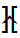 Unicode 70Afbeelding feitelijke contourenAfbeelding feitelijke contourenRepresentatieSchutsluis naar een zijde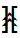 Unicode 72Afbeelding feitelijke contourenAfbeelding feitelijke contourenRepresentatieSchutsluis naar twee zijden 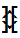 Unicode 73Afbeelding feitelijke contourenAfbeelding feitelijke contourenRepresentatieUitwateringssluis, spuisluis, duikersluis en inlaatsluis       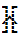 Unicode 71Afbeelding feitelijke contourenAfbeelding feitelijke contourenRepresentatieIndien mogelijk meegeschaald met de lengte van de sluis. De pijl in het symbool wijst naar de kant van het hoge water. Indien mogelijk meegeschaald met de lengte van de sluis. De pijl in het symbool wijst naar de kant van het hoge water. Indien mogelijk meegeschaald met de lengte van de sluis. De pijl in het symbool wijst naar de kant van het hoge water. Afbeelding feitelijke contourenAfbeelding feitelijke contourenModelObjectAlgemeenLegger Watersysteem, Legger Waterveiligheid, MetadataWatersysteemPeilmerkWatersysteem, KeringenAfsluitmiddel, Bedieningsplicht, Kunstwerkdeel, OnderhoudsplichtKeringenKwelscherm, WaterkeringStandaardEntiteitGeometrieGeneralisatieSpecialisatieIMWASluisKleinschalig: punt
Grootschalig: vlakKunstwerkDamsluis, Keersluis, Schutsluis, Spuisluis, UitwateringssluisIMGEOSluisVlakKunstwerkdeelNvtBGTSluisVlakKunstwerkdeelNvtINSPIRELockPuntHydrographyNvtProductenLegger Watersysteem, Legger Waterveiligheid, beheerregister waterlopen, Beheerregister KeringenOnderdeel van	DAMO Watersysteem, DAMO KeringenPuntHet hart van de sluisconstructie, bepaald door het karakteristieke zwaartepunt van de projectie op het grondvlakLijnDe feitelijke contourenVlakDe feitelijke contouren. Zie ook: Inwinningsregel BGTAttribuutnaamToelichtingTypeEen-heidBron definitieModelOBJECTIDWordt automatisch gegenereerd.esriFieldTypeOIDWtypeWaterkerendeConstructieType constructie in relatie tot de waterkerende functie (volgens de leidraad waterkerende kunstwerken).TypeWaterkerendeConstructieKdoorvaartbreedteDe kleinste breedte van de doorvaartopening(en) loodrecht op de as van het Hydro-object die bij de maatgevende waterstand volledig door een vaartuig kan worden benut. DoublemAquoWindicatieWaterkerendIndicatie voor het onderscheid tussen waterkerende en niet-waterkerende kunstwerken.JaNeeNvtKbreedteDe maatgevende breedte van het object loodrecht op de as van het Hydro-object. DoublemAquo Expertise- en Innovatie centrum BinnenvaartWcategorieCategorie kering waar de sluis toe behoort of deel van uitmaakt.CategorieProjectKkerendeHoogteDe maatgevende kerende hoogte van het object. Doublem NAPAquoKsignaleringspeilDe verwachte of geconstateerde waterstand, waarbij beheerders worden gewaarschuwd en inlichtingen wordt verschaft, opdat tijdig maatregelen kunnen worden genomen.ToelichtingBij vaststelling van de marge tussen signaleringspeil en sluitpeil moet rekening zijn gehouden met de stijgsnelheid van het buitenwater en de tijd benodigd om de bemanning op de gewenste plaatsen te krijgenDoublem NAPAquoKsoortSluisEen aanduiding voor het soort sluis gebaseerd op de functie. Typische sluissoorten zijn schutsluis, keersluis, spuisluis en inlaatsluis TypeSluisAquoWhoogteBinnenOnderkantBenDe maatgevende hoogte van de binnenonderkant van de constructie aan de benedenstroomse zijde. Doublem NAPAquo Expertise- en Innovatie centrum BinnenvaartWsluitpeilDe waterstand, waarbij de kering wordt gesloten.Doublem NAPAquoKhoogteBinnenOnderkantBovDe maatgevende hoogte van de binnenonderkant van de constructie aan de bovenstroomse zijde. Doublem NAPAquo Expertise- en Innovatie centrum BinnenvaartWopenkeerpeilBuitenwaterstand welke bij open afsluitmiddel nog juist niet tot een ontoelaatbaar instromend volume buitenwater leidt. Doublem NAPKopeningspeilWaterstand waarbij, na een hoogwater, de afsluitmiddelen van een waterkering mogen worden geopend.Doublem NAPAquoKdrempelpeilHet peil in NAP van de drempel van de keringDoublem NAPProjectKrichtingRotatierichtingSingleWfilterUitstromingFilter aanwezig (J/N) aan de uittredezijde van het kunstwerk waarin uitstroming plaatsvindt.Toelichting: Een goed functionerend filter zorgt ervoor dat het water uittreedt in het filter, en dat hierbij geen zanddeeltjes worden meegevoerd.JaNeeKontwerpBuitenWaterstandBuitenwaterstand waarop het ontwerp van het kunstwerk gebaseerd is.Doublem NAPKbreedteOpeningBreedte van de (doorstroom)opening van het kunstwerk.Toelichting: In WBI wordt doorstroomopening toegepast. Deze wordt hier omschreven als breedte opening.DoublemKafvoerCoefficientCoëfficiënt die bij de berekening van de afvoer over en door kunstwerken de gevolgen van onvolkomenheden in de schematisatie van de waterbeweging compenseert.DoubleAquoKdrempelhoogteDrempelhoogte van het kunstwerk.Doublem NAPwaterkeringIDRelatie naar WaterkeringGUIDKmetadataIDRelatie naar MetadataGUIDAShapeGeometrische representatie van het object middels een puntGeometryWAttribuutnaamToelichtingTypeEen-heidBron definitieModelOBJECTIDWordt automatisch gegenereerd.esriFieldTypeOIDWsluisIDRelatie naar SluisGUIDWglobalIDPK, Unieke identifier waarvan de waarden automatisch worden toegekend. GlobalID is noodzakelijk voor de uniciteit van objecten en relaties.GlobalIDESRIAShapeGeometrische representatie van het object middels een lijnGeometryWAttribuutnaamToelichtingTypeEen-heidBron definitieModelOBJECTIDWordt automatisch gegenereerd.esriFieldTypeOIDWsluisIDRelatie naar SluisGUIDWglobalIDPK, Unieke identifier waarvan de waarden automatisch worden toegekend. GlobalID is noodzakelijk voor de uniciteit van objecten en relaties.GlobalIDESRIAShapeGeometrische representatie van het object middels een vlakGeometryWPuntPuntPuntLijnZoomniveauKleinschalig / midschaligKleinschalig / midschaligKleinschalig / midschaligGrootschaligRepresentatieVaste stuw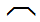 Unicode 74Afbeelding feitelijke contourenRepresentatieRegelbare stuw niet automatisch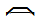 Unicode 75Afbeelding feitelijke contourenRepresentatieRegelbare stuw automatisch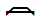 Unicode 76Afbeelding feitelijke contourenRepresentatieIndien mogelijk meegeschaald met de oppervlakte van het gemaalIndien mogelijk meegeschaald met de oppervlakte van het gemaalIndien mogelijk meegeschaald met de oppervlakte van het gemaalAfbeelding feitelijke contourenModelObjectAlgemeenLegger Watersysteem, Legger Waterveiligheid, MetadataWatersysteemPeilmerk, RegenwaterbufferCompartimentWatersysteem, KeringenAfsluitmiddel, Bedieningsplicht, Kunstwerkdeel, OnderhoudsplichtKeringenKwelscherm, WaterkeringStandaardEntiteitGeometrieGeneralisatieSpecialisatieIMWAStuwKleinschalig: punt
Grootschalig: vlakKunstwerkBalgstuw, Brievenbusstuw, Inlaatkunstwerk,  Koppelkunstwerk, Meetschot, Overlaat, Stuwbak BGTStuwVlakKunstwerkdeelNvtINSPIREPumpingStationPuntHydrographyNvtProductenLegger Watersysteem, Legger Waterveiligheid, beheerregister waterlopenOnderdeel van	DAMO Watersysteem, DAMO KeringenPuntHet hart van de stuwconstructie, bepaald door het karakteristieke zwaartepunt van de projectie op het grondvlakVlakDe feitelijke contouren. AttribuutnaamToelichtingTypeEen-heidBron definitieModelOBJECTIDWordt automatisch gegenereerd.esriFieldTypeOIDWtypeWaterkerendeConstructieType constructie in relatie tot de waterkerende functie (volgens de leidraad waterkerende kunstwerken).Type Waterkerende ConstructieKindicatieWaterkerendIndicatie voor het onderscheid tussen waterkerende en niet-waterkerende kunstwerken.JaNeeNvtKcategorieCategorie kering waar de stuw toe behoort of deel van uitmaakt.CategorieProjectKkerendeHoogteKerende hoogte van het kunstwerk in meters ten opzichte van NAP. Doublem NAPKsoortStuwEen aanduiding voor de voorziening die de stuwing verzorgt of regelt. Typische soorten stuwing zijn: klep, schotbalken, vaste overstort.TypeStuwWdoorstroombreedteDe maatgevende breedte van de stuwopening waar normaliter het water doorheen stroomt. DoublemAquoWkruinbreedteDe maatgevende breedte van de stuwconstructie waar het water overheen stroomt in extreme situaties.DoublemWdrempelpeilHet peil in NAP van de drempel van de keringDoublem NAPProjectKlaagsteDoorstroomhoogteDe laagst mogelijk in te stellen hoogte van de stuw bij normaal bedrijf. Doublem NAPAquo Expertise- en Innovatie centrum BinnenvaartWhoogsteDoorstroomhoogteDe hoogst mogelijk in te stellen hoogte van de stuw bij normaal bedrijf.Doublem NAPAquo Expertise- en Innovatie centrum BinnenvaartWsignaleringspeilDe verwachte of geconstateerde waterstand, waarbij beheerders worden gewaarschuwd en inlichtingen wordt verschaft, opdat tijdig maatregelen kunnen worden genomen.ToelichtingBij vaststelling van de marge tussen signaleringspeil en sluitpeil moet rekening zijn gehouden met de stijgsnelheid van het buitenwater en de tijd benodigd om de bemanning op de gewenste plaatsen te krijgenDoublem NAPAquoKsluitpeilDe waterstand, waarbij de kering wordt gesloten.Doublem NAPAquoKsoortRegelbaarheidEen aanduiding voor de wijze van regelbaarheid. Type RegelbaarheidAquoWhoogteConstructieDe maatgevende hoogte van de constructie ten opzichte van NAP. DoublemAquo Expertise- en Innovatie centrum BinnenvaartWopenkeerpeilBuitenwaterstand welke bij open afsluitmiddel nog juist niet tot een ontoelaatbaar instromend volume buitenwater leidt. Doublem NAPAquoKopeningspeilWaterstand waarbij, na een hoogwater, de afsluitmiddelen van een waterkering mogen worden geopend.Doublem NAPAquoKrichtingRotatierichtingSingleWsoortMateriaalIs het soort materiaal van de hoofdconstructie.Materiaal KunstwerkWfilterUitstromingFilter aanwezig (J/N) aan de uittredezijde van het kunstwerk waarin uitstroming plaatsvindt.Toelichting: Een goed functionerend filter zorgt ervoor dat het water uittreedt in het filter, en dat hierbij geen zanddeeltjes worden meegevoerd.JaNeeKontwerpBuitenWaterstandBuitenwaterstand waarop het ontwerp van het kunstwerk gebaseerd is.Doublem NAPKafvoerCoefficientCoëfficiënt die bij de berekening van de afvoer over en door kunstwerken de gevolgen van onvolkomenheden in de schematisatie van de waterbeweging compenseert.DoubleAquoKaantalDoorstroomopeningenAantal doorstroomopeningen in het kunstwerkIntegerKregenwaterbufferCompartimentIDRelatie naar Regenwaterbuffer CompartimentGUIDWwaterkeringIDRelatie naar WaterkeringGUIDKmetadataIDRelatie naar MetadataGUIDAShapeGeometrische representatie van het object middels een puntGeometryWAttribuutnaamToelichtingTypeEen-heidBron definitieModelOBJECTIDWordt automatisch gegenereerd.esriFieldTypeOIDWstuwIDRelatie naar StuwGUIDWglobalIDPK, Unieke identifier waarvan de waarden automatisch worden toegekend. GlobalID is noodzakelijk voor de uniciteit van objecten en relaties.GlobalIDESRIAShapeGeometrische representatie van het object middels een lijnGeometryWAttribuutnaamToelichtingTypeEen-heidBron definitieModelOBJECTIDWordt automatisch gegenereerd.esriFieldTypeOIDWstuwIDRelatie naar StuwGUIDWglobalIDPK, Unieke identifier waarvan de waarden automatisch worden toegekend. GlobalID is noodzakelijk voor de uniciteit van objecten en relaties.GlobalIDESRIAShapeGeometrische representatie van het object middels een vlakGeometryW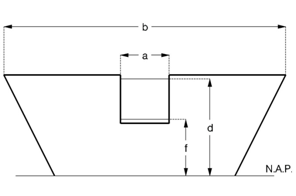 kruinvorm:	rechthoek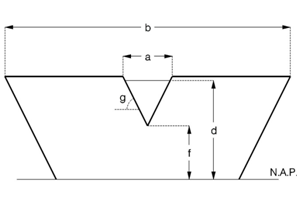 kruinvorm:	driehoekkruinvorm:	trapezium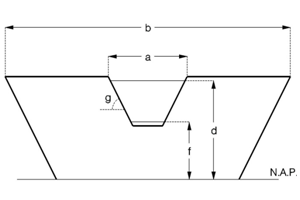 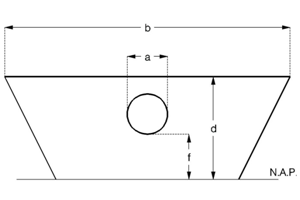 kruinvorm:	cirkelabdfgDoorstroombreedteKruinbreedteMax. kruinhoogteMin. Kruinhoogte
Hoek hellende zijkantmaatgevende (doorstroom)breedte van de stuw
maatgevende breedte van de kruin van de stuw  
hoogst mogelijk in te stellen hoogte van de stuw 
laagst mogelijk in te stellen hoogte van de stuw  
hoek van de hellende zijkant van de stuwVlakZoomniveauGeen zoomniveau bekend.RepresentatieGeen omschrijving beschikbaar.ModelObjectAlgemeenIMWA GeoObjectKeringenWaterkeringStandaardEntiteitGeometrieGeneralisatieSpecialisatieIMWATeenbestortingVlakNvtNvtProductenBeheerregister Keringen Onderdeel van	DAMO KeringenAttribuutnaamToelichtingTypeEen-heidBron definitieModelOBJECTIDWordt automatisch gegenereerd.esriFieldTypeOIDKtypeMateriaalType materiaal van de teenbestorting. MateriaalTeenbestortingProjectKvolumeMateriaalVolume van de teenbestorting in m3Doublem3waterkeringIDGUIDKShapeGeometrische representatie van het object middels een vlakGeometryKVlakLijnZoomniveauGeen zoomniveau bekend.Geen zoomniveau bekend.RepresentatieGeen omschrijving beschikbaar.Geen omschrijving beschikbaar.ModelObjectAlgemeenLegger Waterveiligheid, MetadataKeringenBekledingConstructieStandaardEntiteitGeometrieGeneralisatieSpecialisatieIMWATeenconstructieOvergangsconstructieVlakNvtNvtProductenBeheerregister Waterkeringen, Legger WaterveiligheidOnderdeel van	DAMO KeringenVlakGeen omschrijving beschikbaar.LijnGeen omschrijving beschikbaar.AttribuutnaamToelichtingTypeEen-heidBron definitieModelOBJECTIDWordt automatisch gegenereerd.esriFieldTypeOIDKtypeOvergangsconstructieNadere aanduiding van het type teenconstructie/overgangsconstructie.TypeOvergangs constructieKhoogteBovenkantHoogte van de bovenkant van de wandDoublem NAPbekledingConstructieIDRelatie naar BekledingConstructieGUIDKmetadataIDRelatie naar MetadataGUIDAShapeGeometrische representatie van het object middels een vlakGeometryKAttribuutnaamToelichtingTypeEen-heidBron definitieModelOBJECTIDWordt automatisch gegenereerd.esriFieldTypeOIDKTeenOvergangsconstructieIDRelatie naar TeenOvergangsconstructieGUIDKglobalIDPK, Unieke identifier waarvan de waarden automatisch worden toegekend. GlobalID is noodzakelijk voor de uniciteit van objecten en relaties.GlobalIDESRIAShapeGeometrische representatie van het object als (2D/3D) lijn.GeometryKModelObjectAlgemeenIMWA GeoObject, BekledingslaagKeringenToplaagAsfalt, ToplaagBetonbekleding, ToplaagGras, ToplaagLosgestortMateriaalToplaagSteenzetting,  ToplaagVerpakteBekledingStandaardEntiteitGeometrieGeneralisatieSpecialisatieIMWAToplaagVlakBekledingslaagNvtAttribuutnaamToelichtingTypeBron definitieModelTypeBekledingLaagNadere aanduiding van het type bekledinglaagtypeBekle-dingLaagWBIKVolgnummerVolgnummer ter indicatie van de laagvolgordeSmallIntegerKVlakZoomniveauGeen zoomniveau bekend.RepresentatieGeen omschrijving beschikbaar.ModelObjectAlgemeenIMWA GeoObjectKeringenBekledingslaag, Toplaag, SlijtlaagProductenBeheerregister KeringenOnderdeel van	DAMO KeringenAttribuutnaamToelichtingTypeEen-heidBron definitieModelOBJECTIDWordt automatisch gegenereerd.esriFieldTypeOIDKtypeMateriaalBekledingType materiaal van de bekledingslaagMateriaalBekleding ToplaagAsfaltAquoKtypeConstructieOpbouwConstructieopbouw bekleding op dijk. Selectie is beperkt tot enkele voorgedefinieerde waarden.TypeConstructie OpbouwWTIKdikteAsfaltDikte asfalttoplaag in geval van WAB, OSA of gepenetreerde breuksteenDoublemWTIKdichtheidAsfaltmengselDichtheid asfaltmengselDoublekg/m³WTIKsteenDiameterSteendiameter van de gepenetreerde breuksteenDoublemWTIKschadelijkeBegroeiingWel/geen schadelijke begroeiing. Selectie is beperkt tot 2 voorgedefinieerde waardenWelGeenWTIKzandWaterUittredingWel/geen zand en/of wateruittreding. Selectie is beperkt tot 2 voorgedefinieerde waarden.WelGeenWTIKgewenstPercentageMortelGewenst mortelpercentage bij aanleg open steen asfalt bekleding.Percentage%WTIKpercentageBitumenMassapercentage bitumen in procenten.Percentage%WTIKpercentageHolleruimtePercentage holle ruimte in geval van WABPercentage%WTIKpercentageSteenslagGrindMassapercentage steenslag/grind (> 2mm)Percentage%WTIKpercentageVulstofMassapercentage vulstof (< 63 mm)Percentage%WTIKpercentageZandMassapercentage zand (< 2mm en > 63 mm) bij WABPercentage%WTIKShapeGeometrische representatie van het object middels een vlakGeometryKVlakZoomniveauGeen zoomniveau bekend.RepresentatieGeen omschrijving beschikbaar.ModelObjectAlgemeenIMWA GeoObject KeringenBekledingslaag, ToplaagProductenBeheerregister KeringenOnderdeel van	DAMO KeringenAttribuutnaamToelichtingTypeEen-heidBron definitieModelOBJECTIDWordt automatisch gegenereerd.esriFieldTypeOIDKtypeMateriaalBekledingType materiaal van de bekledingslaagMateriaalBekleding ToplaagBetonAquoKShapeGeometrische representatie van het object middels een vlakGeometryKVlakZoomniveauGeen zoomniveau bekend.RepresentatieGeen omschrijving beschikbaar.ModelObjectAlgemeenIMWA GeoObjectKeringenBekledingslaag, ToplaagProductenBeheerregister KeringenOnderdeel van	DAMO KeringenAttribuutnaamToelichtingTypeEen-heidBron definitieModelOBJECTIDWordt automatisch gegenereerd.esriFieldTypeOIDKtypeMateriaalBekledingType materiaal van de bekledingslaagMateriaalBekleding ToplaagGrasAquoKlokatieGrasbekledingLokatie grasbekleding binnen- of buitenwaarts. Lokatie GrasbekledingWTIKgrasKwaliteitGraskwaliteit per 3D-georiënteerde grasbekledingspolygoon welke gelegen moet zijn op de kruin en/of het binnentalud.GrasKwaliteitWTIKgrondsoortZodeGrondsoort zode, selectie uit zand of klei (NEN5104)GrondsoortZodeWTIKgedragGraszode BuitentaludHet gedrag van het gedeelte van het buitentalud met een belastingkans > 1/10 per jaar kan gekwalificeerd worden als "goed". Aangeven dient te worden of deze stelling waar/onwaar is. Toelichting bij de beantwoording van de stelling: Het gedeelte van het buitentalud met een belastingkans > 1/10 per jaar wordt in eerste instantie niet expliciet getoetst op Erosie door golfklap, maar in plaats daarvan op gedrag. De bekleding krijgt op dat spoor de score ‘goed’ als er in het verleden geen ontoelaatbare schade is opgetreden. Als er in het verleden wel ontoelaatbare schade is opgetreden wordt de grasbekleding verder op Erosie door golfklap getoetst als ware deze gelegen in zone B. Overigens is in zone A wel toetsing op Afschuiving nodig (zie § 4.4.6 van katern 8 van Voorschriften Toetsen op Veiligheid 2007).GedragGraszodeWTIKbewezenSterkte Voorwaarde1De laatste 10 jaar is geen schade aan de grasmat geconstateerd. Er zijn geen afslagranden of andere vormen van erosie voorgekomen, die dieper zijn gegaan dan 5 cm. Aangeven dient te worden of deze stelling waar/onwaar is.WaarOnwaarWTIKbewezenSterkte Voorwaarde2De laatste 10 jaar is het beheer niet veranderd. Aangeven dient te worden of deze stelling waar/onwaar is.WaarOnwaarWTIKbewezenSterkte Voorwaarde3De hydraulische belasting bestaande uit toetspeil, golfhoogte en golfperiode, is niet nadelig veranderd t.o.v. HR2001. Aangeven dient te worden of deze stelling waar/onwaar is.WaarOnwaarWTIKbewezenSterkte Voorwaarde4Maatgevende belastingen zijn echt opgetreden gedurende de periode waarin die ervaring is verkregen.  Aangeven dient te worden of deze stelling waar/onwaar is. Toelichting bij de beantwoording van de stelling: Voor rivierdijken kan dit het geval zijn. De belasting hoeft niet noodzakelijkerwijs te hebben gewerkt op het gehele met grasmat beklede waterkeringgedeelte. Een gunstige ervaring lager op de dijk mag (mits geldend voor een zelfde belastinggrootte) ook geldig worden verklaard voor een hoger gelegen plaats, mits de grasmat daar dezelfde kenmerken vertoont qua vegetatietype en kleisamenstelling.WaarOnwaarWTIKShapeGeometrische representatie van het object middels een vlakGeometryKVlakZoomniveauGeen zoomniveau bekend.RepresentatieGeen omschrijving beschikbaar.ModelObjectAlgemeenIMWA GeoObjectKeringenBekledingslaag, ToplaagProductenBeheerregister KeringenOnderdeel van	DAMO KeringenAttribuutnaamToelichtingTypeEen-heidBron definitieModelOBJECTIDWordt automatisch gegenereerd.esriFieldTypeOIDKtypeMateriaalBekledingType materiaal van de bekledingslaagMateriaalBekleding ToplaagLosgestort MateriaalAquoKShapeGeometrische representatie van het object middels een vlakGeometryKVlakZoomniveauGeen zoomniveau bekend.RepresentatieGeen omschrijving beschikbaar.ModelObjectAlgemeenIMWA GeoObjectKeringenBekledingslaag, ToplaagProductenBeheerregister KeringenOnderdeel van	DAMO KeringenAttribuutnaamToelichtingTypeEen-heidBron defi-nitieMo-delOBJECTIDWordt automatisch gegenereerdesriFieldTypeOIDKtypeMateriaalBekledingType materiaal van de bekledingslaagMateriaal Bekleding Toplaag SteenzettingAquoKtypeDijkopbouwDe dijkopbouw betreft de klei in de dijk onder de te toetsen steenzetting (op de lijn haaks op het talud naar beneden):gk = geen klei, alleen zandkl = kleilaag tussen het zand van de dijkkern en de bekledingkk = kleikern (geen zand)zs = zandscheg (zand tussen de bekleding en een dieper gelegen kleilaag of kleikern)DijkopbouwWTIKdikteKleilaagDikte van de kleilaag. Vul 3 m in als er een kleikern is.DoublemWTIKbreedteStenenBreedte van de stenen (gemiddeld), gemeten langs het talud omhoog (haaks op de dijkas). Waarde NULL bij basalt en Basalton.DoublemWTIKdiepteIngegotenToplaagDe diepte tot waar de ingieting tussen de stenen is doorgedrongen. Men dient de gemiddelde penetratiediepte in de grotere openingen rondom een steen te meten. Dit doet men vervolgens op meerdere locaties, waarbij de kleinste waarde maatgevend is.  Vul niets in als de toplaag niet is ingegoten.DoublemWTIKingewassenOf de spleten (en gaten) in de toplaag zijn ingewassen met granulair materiaal, zoals steenslag. Vul ja in als de spleten gemiddeld voor ten minste de halve spleethoogte zijn ingewassen.JaNeeWTIKkorrelverdelingKorrelverdeling van de laagDoublem/per-centielWTIKonderlaagOnderlaag, slechts 3 keuzen mogelijk te weten geotextiel, filter, klei; see Info-sheet SteentoetsOnderlaagWTIKoneffenhedenHavendamDe mate waarin stenen verzakt zijn en of stenen boven de omliggende stenen uitsteken. Dit is slechts relevant voor steenzettingen op de kruin en het binnentalud van een havendam. Het gaat om de hoogte van de grootste opstaande rand in de zetting, waartegen de golfoverslag kan aanstromen, gevormd door twee stenen in opeenvolgende rijen.DoublemWTIKrelatiefOpenOppervlakHet relatieve open oppervlak is de verhouding tussen het oppervlak aan spleten (en gaten) en het totale zettingoppervlak (spleet- en gatoppervlak tezamen per vierkante meter). Of de spleten al dan niet zijn ingewassen met bijvoorbeeld steenslag is niet relevant. Het relatieve open oppervlak moet ingevuld worden als percentage.Als de spleetbreedte al is ingevuld, dan waarde NULL aanhouden.Percentage%WTIKsegmentBreedteBreedte van dit taludsegment. Dit hoeft slechts ingevoerd te worden als dit segment horizontaal is. Anders wordt het berekend op basis van helling en niveau van onder- en bovengrens.DoublemWTIKsoortelijkeMassaStenenSoortelijke massa van de stenen in de toplaagDoublekg/m³WTIKspleetbreedteLangsvoegenGemiddelde spleetbreedte van de spleten die evenwijdig aan de waterlijn lopen. In geval van steenzetting met erg varierende spleten (zoals basalt) kan ook volstaan worden met het invoeren van alleen het relatieve open oppervlak. Dan waarde NULL.DoublemWTIKspleetbreedteStootvoegenGemiddelde spleetbreedte van de spleten die langs het talud omhoog lopen. In geval van steenzetting met erg varierende spleten (zoals basalt) kan ook volstaan worden met het invoeren van alleen het relatieve open oppervlak. Dan waarde NULL.DoublemWTIKwaardeValdeflectieWaarde van de valgewichtdeflectiemeting in megapascal. Op elk niveau waar dit gemeten wordt, bepaald men de gemiddelde waarde per ca 10 m dijkstrekking. De laagste waarde is vervolgens maatgevend.  Vul niets in als er geen VGD meting is uitgevoerd.DoubleMpa WTIKShapeGeometryKVlakZoomniveauGeen zoomniveau bekend.RepresentatieGeen omschrijving beschikbaar.ModelObjectAlgemeenIMWA GeoObjectKeringenBekledingslaag, ToplaagProductenBeheerregister KeringenOnderdeel van	DAMO KeringenAttribuutnaamToelichtingTypeEen-heidBron definitieModelOBJECTIDWordt automatisch gegenereerd.esriFieldTypeOIDKtypeMateriaalBekledingType materiaal van de bekledingslaagMateriaalBekleding ToplaagVerpakte BekledingAquoKShapeGeometrische representatie van het object middels een vlakGeometryKPuntLijnVlakZoomniveauKlein-/midschaligKlein-/midschaligGrootschaligRepresentatieSymbool naar eigen inzicht.Het hart van de tunnelconstructie, bepaald door het karakteristieke zwaartepunt van de projectie op het grondvlak. Geen omschrijving beschikbaar.Feitelijke contouren inclusiefuitgangen. Het gedeelteondergronds kan bijbenadering wordenaangegeven.ModelObjectAlgemeenIMWA GeoObject, MetadataWatersysteem, KeringenAfsluitmiddelKeringenWaterkeringStandaardEntiteitGeometrieGeneralisatieSpecialisatieIMWATunnelNvtBouwwerk, KunstwerkNvtBGTTunneldeelVlakNvtNvtProductenBeheerregister KeringenOnderdeel van	DAMO KeringenPuntGeen omschrijving beschikbaarLijnGeen omschrijving beschikbaarVlakGeen omschrijving beschikbaarAttribuutnaamToelichtingTypeEen-heidBron definitieModelOBJECTIDWordt automatisch gegenereerd.esriFieldTypeOIDKcategorieCategorie waar het kunstwerk toe behoort.CategorieKkerendeHoogteKerende hoogte van het kunstwerk in meters ten opzichte van NAP. Doublem NAPKdrempelpeilHet peil in NAP van de drempel van de keringDoublem NAPProjectKsignaleringspeilDe verwachte of geconstateerde waterstand, waarbij beheerders worden gewaarschuwd en inlichtingen wordt verschaft, opdat tijdig maatregelen kunnen worden genomen.ToelichtingBij vaststelling van de marge tussen signaleringspeil en sluitpeil moet rekening zijn gehouden met de stijgsnelheid van het buitenwater en de tijd benodigd om de bemanning op de gewenste plaatsen te krijgenDoublem NAPAquoKsluitpeilDe waterstand, waarbij de kering wordt gesloten.Doublem NAPAquoKopenkeerpeilBuitenwaterstand welke bij open afsluitmiddel nog juist niet tot een ontoelaatbaar instromend volume buitenwater leidt. Doublem NAPAquoKopeningspeilWaterstand waarbij, na een hoogwater, de afsluitmiddelen van een waterkering mogen worden geopend.Doublem NAPAquoKontwerpBuiten WaterstandBuitenwaterstand waarop het ontwerp van het kunstwerk gebaseerd is.Doublem NAPKbreedteOpeningBreedte van de (doorstroom)opening van het kunstwerk.Toelichting: In WBI wordt doorstroomopening toegepast. Deze wordt hier omschreven als breedte opening.DoublenKwaterkeringIDRelatie naar WaterkeringGUIDKmetadataIDRelatie naar MetadataGUIDAShapeGeometrische representatie van het object middels een puntGeometryKAttribuutnaamToelichtingTypeEen-heidBron definitieModelOBJECTIDWordt automatisch gegenereerd.esriFieldTypeOIDKtunnelIDRelatie naar TunnelGUIDKglobalIDPK, Unieke identifier waarvan de waarden automatisch worden toegekend. GlobalID is noodzakelijk voor de uniciteit van objecten en relaties.GlobalIDESRIAShapeGeometrische representatie van het object middels een lijnGeometryKAttribuutnaamToelichtingTypeEen-heidBron definitieModelOBJECTIDWordt automatisch gegenereerd.esriFieldTypeOIDKtunnelIDRelatie naar TunnelGUIDKglobalIDPK, Unieke identifier waarvan de waarden automatisch worden toegekend. GlobalID is noodzakelijk voor de uniciteit van objecten en relaties.GlobalIDESRIAShapeGeometrische representatie van het object middels een vlakGeometryKLijnVlakZoomniveauGeen zoomniveau bekend.Geen zoomniveau bekend.RepresentatieGeen omschrijving beschikbaar.Geen omschrijving beschikbaar.ModelObjectAlgemeenIMWA GeoObject, MetadataStandaardEntiteitGeometrieGeneralisatieSpecialisatieIMWANvtSolitair: punt
Gelijksoortige objecten: lijn of vlakNvtNvtIMGeoVegetatieobjectPunt, lijn of vlakNvtBoom, HaagProductenBeheerregister KeringenOnderdeel van	DAMO KeringenLijnGeen omschrijving beschikbaar.VlakGeen omschrijving beschikbaar. AttribuutnaamToelichtingTypeEen-heidBron definitieModelOBJECTIDWordt automatisch gegenereerd.esriFieldTypeOIDKbgtStatusDe status gekoppeld aan de levenscyclus van een geo-object BgtStatusBGTKbgtTypeDe specificatie van het soort vrijstaand vegetatieobject.TypeVegetatieObjectIMGeoIMGeoKmetadataIDRelatie naar MetadataGUIDAShapeGeometrische representatie van het object middels een puntGeometryKAttribuutnaamToelichtingTypeEen-heidBron definitieModelOBJECTIDWordt automatisch gegenereerd.esriFieldTypeOIDKVegetatieObjectIDRelatie naar VegetatieObjectGUIDKglobalIDPK, Unieke identifier waarvan de waarden automatisch worden toegekend. GlobalID is noodzakelijk voor de uniciteit van objecten en relaties.GlobalIDESRIAShapeGeometrische representatie van het object middels een lijnGeometryKAttribuutnaamToelichtingTypeEen-heidBron definitieModelOBJECTIDWordt automatisch gegenereerd.esriFieldTypeOIDKVegetatieObjectIDRelatie naar VegetatieObjectGUIDKglobalIDPK, Unieke identifier waarvan de waarden automatisch worden toegekend. GlobalID is noodzakelijk voor de uniciteit van objecten en relaties.GlobalIDESRIAShapeGeometrische representatie van het object middels een vlakGeometryKPuntPuntPuntVlakZoomniveauKleinschalig / midschaligKleinschalig / midschaligKleinschalig / midschaligGrootschaligRepresentatieVispassage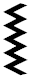 Unicode 80Afbeelding feitelijke contourenRepresentatieIndien mogelijk meegeschaald met de oppervlakte van de vispassageIndien mogelijk meegeschaald met de oppervlakte van de vispassageIndien mogelijk meegeschaald met de oppervlakte van de vispassageAfbeelding feitelijke contourenModelObjectAlgemeenLegger Watersysteem, Legger Waterveiligheid, MetadataWatersysteem, KeringenAfsluitmiddel, Bedieningsplicht,Kunstwerkdeel ,OnderhoudsplichtKeringenWaterkeringStandaardEntiteitGeometrieGeneralisatieSpecialisatieIMWAVispassageKleinschalig: punt
Grootschalig: vlakKunstwerkAalpijp, Bekkentrap, Deniltrap, Vislift, Vissluis, VistrapIMGEOVispassage-niet-bgtVlakKunstwerkdeelNvtProductenLegger Watersysteem, Legger Waterveiligheid, beheerregister waterlopenOnderdeel van	DAMO Watersysteem, DAMO KeringenPuntHet hart van de vispassage, bepaald door het karakteristieke zwaartepunt van de projectie op het grondvlakVlakDe feitelijke contouren. Zie ook: Inwinningsregel IMGeoAttribuutnaamToelichtingTypeEen-heidBron definitieModelOBJECTIDWordt automatisch gegenereerd.esriFieldTypeOIDWcategorieCategorie kering waar de vispassage toe behoort of deel van uitmaakt.CategorieProjectKkerendeHoogteKerende hoogte van het kunstwerk in meters ten opzichte van NAP. Doublem NAPKsoortVispassageEen aanduiding voor de wijze waarop de migratie van vis mogelijk is. TypeVispassageAquoWdrempelpeilHet peil in NAP van de drempel van de keringDoublem NAPProjectKsignaleringspeilDe verwachte of geconstateerde waterstand, waarbij beheerders worden gewaarschuwd en inlichtingen wordt verschaft, opdat tijdig maatregelen kunnen worden genomen.ToelichtingBij vaststelling van de marge tussen signaleringspeil en sluitpeil moet rekening zijn gehouden met de stijgsnelheid van het buitenwater en de tijd benodigd om de bemanning op de gewenste plaatsen te krijgenDoublem NAPAquoKsluitpeilDe waterstand, waarbij de kering wordt gesloten.Doublem NAPAquoKopenkeerpeilBuitenwaterstand welke bij open afsluitmiddel nog juist niet tot een ontoelaatbaar instromend volume buitenwater leidt. Doublem NAPAquoKopeningspeilWaterstand waarbij, na een hoogwater, de afsluitmiddelen van een waterkering mogen worden geopend.Doublem NAPAquoKrichtingRotatierichtingSingleWontwerpBuiten WaterstandBuitenwaterstand waarop het ontwerp van het kunstwerk gebaseerd is.Doublem NAPKbreedteOpeningBreedte van de (doorstroom)opening van het kunstwerk.Toelichting: In WBI wordt doorstroomopening toegepast. Deze wordt hier omschreven als breedte opening.DoublemKafvoerCoefficientCoëfficiënt die bij de berekening van de afvoer over en door kunstwerken de gevolgen van onvolkomenheden in de schematisatie van de waterbeweging compenseert.DoubleAquoKwaterkeringIDRelatie naar WaterkeringGUIDKmetadataIDRelatie naar MetadataGUIDAShapeGeometrische representatie van het object middels een puntGeometryWAttribuutnaamToelichtingTypeEen-heidBron definitieModelOBJECTIDWordt automatisch gegenereerd.esriFieldTypeOIDWvispassageIDRelatie naar VispassageGUIDWglobalIDPK, Unieke identifier waarvan de waarden automatisch worden toegekend. GlobalID is noodzakelijk voor de uniciteit van objecten en relaties.GlobalIDESRIAShapeGeometrische representatie van het object middels een vlakGeometryWVlakZoomniveauGeen zoomniveau bekend.RepresentatieGeen omschrijving beschikbaar.ModelObjectAlgemeenIMWA GeoObjectKeringenBekledingslaagStandaardEntiteitGeometrieGeneralisatieSpecialisatieIMWAFilterVlijlaag,UitvullaagVlakBekledingslaagNvtProductenBeheerregister KeringenOnderdeel van	DAMO KeringenAttribuutnaamToelichtingTypeEen-heidBron definitieModelOBJECTIDWordt automatisch gegenereerd.esriFieldTypeOIDKvolgnummerVolgnummer ter indicatie van de laagvolgordeSmallIntegerKtypeBekledingLaagNadere aanduiding van het type bekledinglaag.TypeBekledingLaagKtypeMateriaalBekledingType materiaal van de bekledingslaagMateriaalBekledingUitvulFilterVlijlaagAquoKdikteDikte van de bovenste granulaire filterlaag (uitvullaag). Als er geen filterlaag (uitvullaag) is, dan moet de waarde NULL zijn.DoublemWTIKporositeitPorositeit van de bovenste granulaire filterlaag (uitvullaag), gedefinieerd als de verhouding tussen het porienvolume en het totale volume.DoubleratioWTIKkorrelverdelingKorrelverdeling van de bovenste filterlaag.Doublem/per-centielWTIKShapeGeometrische representatie van het object middels een vlakGeometryKPuntLijnVlakZoomniveauGeen zoomniveau bekend.Geen zoomniveau bekend.Geen zoomniveau bekend.RepresentatieGeen omschrijving beschikbaar.Geen omschrijving beschikbaar.Geen omschrijving beschikbaar.ModelObjectAlgemeenLegger Waterveiligheid, MetadataWatersysteem, KeringenOnderhoudsplichtKeringenAnker, Ankerveld, Kistdam, Kwelscherm, WaterkeringStandaardEntiteitGeometrieGeneralisatieSpecialisatieIMWAWandconstructiePuntKunstwerkDamwand, Diepwand, Kademuur IMGeoKeermuurKunstwerkdeelProductenLegger WaterveiligheidOnderdeel van	DAMO KeringenPuntGeen omschrijving beschikbaar.VlakBij kartering: de wandconstructies worden gekarteerd op basis van luchtfoto’s en BGT. Controle/correctie gebeurt op basis van veldkennis.Bij inmeten: de omtrek van de constructie wordt opgenomen (Bron: HHNK Object- en Gegevenshandboek GIS Waterkeringen, van toepassing op wanden>30cm).LijnBij inmeten: de as van de constructie wordt opgenomen. Bij kartering: de wandconstructies worden gekarteerd op basis van luchtfoto’s en BGT. Controle/correctie gebeurt op basis van veldkennis (Bron: HHNK Object- en Gegevenshandboek GIS Waterkeringen).AttribuutnaamToelichtingTypeEen-heidBron definitieModelOBJECTIDWordt automatisch gegenereerd.esriFieldTypeOIDKtypeWaterkerende ConstructieType constructie in relatie tot de waterkerende functie (volgens de leidraad waterkerende kunstwerken).TypeWaterkerende ConstructieKtypeWandconstructieNadere aanduiding van het type wandconstructie.TypeWandconstructieKlengteLengte van het kunstwerk.DoublemProjectKkerendeHoogteKerende hoogte van het kunstwerk in meters ten opzichte van NAP. Doublem NAPKdrempelHoogteDrempelhoogte van het kunstwerk in meters ten opzichte van NAP. Doublem NAPProjectKwaterkeringIDRelatie naar WaterkeringGUIDKShapeGeometrische representatie van het object middels een puntGeometryKmetadataIDRelatie naar MetadataGUIDAAttribuutnaamToelichtingTypeEen-heidBron definitieModelOBJECTIDWordt automatisch gegenereerd.esriFieldTypeOIDKwandconstructieIDRelatie naar WandconstructieGUIDKglobalIDPK, Unieke identifier waarvan de waarden automatisch worden toegekend. GlobalID is noodzakelijk voor de uniciteit van objecten en relaties.GlobalIDESRIAShapeGeometrische representatie van het object middels een lijnGeometryKAttribuutnaamToelichtingTypeEen-heidBron definitieModelOBJECTIDWordt automatisch gegenereerd.esriFieldTypeOIDKwandconstructieIDRelatie naar WandconstructieGUIDKglobalIDPK, Unieke identifier waarvan de waarden automatisch worden toegekend. GlobalID is noodzakelijk voor de uniciteit van objecten en relaties.GlobalIDESRIAShapeGeometrische representatie van het object middels een vlakGeometryKLijnLijnZoomniveauKleinschalig/midschaligGrootschaligRepresentatieLigging van de waterkeringDe begrenzingen van de waterkering in de zin van de keur (weergave als samenstel relevante lijnen)ModelObjectAlgemeenLegger Waterveiligheid, MetadataWatersysteem, KeringenDuikerSifonHevel,   Gemaal, MeetlocatieProfiel, NormGeparamProfiel,   Sluis,   Stuw,   VispassageKeringenAansluitconstructie,  BekledingConstructie,  Coupure,  FlexibeleWaterkering,   Kernopbouw, Referentiestelsel, Teenbestorting,  Tunnel,   Wandconstructie,   WaterkeringSectie,   WaterkeringStelselAgg,   WaterstaatswerkWaterkeringStandaardEntiteitGeometrieGeneralisatieSpecialisatieIMWAWaterkeringLijn of vlakWaterstaatswerkDam, Dijk, Duin, Flexibele waterkering, Hoge gronden, Kistdam, WandconstructieProductenLegger WaterveiligheidOnderdeel van	DAMO KeringenLijn (klein-, midschalig)Geen omschrijving beschikbaar.Lijn (grootschalig)Geen omschrijving beschikbaar. SubtypeSubtypeCodeDijk1Dam2Duin3Kunstwerk4Bijzondere waterkerende constructie5Hoge grond6AttribuutnaamToelichtingTypeEen-heidBron definitieModelOBJECTIDWordt automatisch gegenereerd.esriFieldTypeOIDKcategorieHoogste categorie waterkeringstelsel waar waterkering toe behoort.CategorieWaterkeringProjectKtypeWaterkeringHet type van de waterkeringInitial Value Subtype = 1Toelichting: Dijk, Dam, Duin, Kunstwerk, bijzondere waterkerende constructie, Hoge grondSmallIntegerSubtypeFieldKsoortReferentielijnAanduiding van het type referentielijn.TypeReferentielijnIMWAKwaterstaatswerk WaterkeringIDRelatie naar WaterstaatswerkWaterkeringGUIDKmetadataIDRelatie naar MetadataGUIDAShapeGeometrische representatie van het object middels een lijnGeometryKLijnZoomniveauGeen zoomniveau bekend.RepresentatieGeen omschrijving beschikbaar.ModelObjectAlgemeenIMWA GeoObject, MetadataKeringenWaterkeringStandaardEntiteitGeometrieGeneralisatieSpecialisatieIMWAWaterkeringsectieLijnNvtHWBPProjectSectieToetsspoorSectie,Ondergrondsectie,ToetsspoorDeelsectieProductenBeheerregister KeringenOnderdeel van	DAMO KeringenLijnGeen omschrijving beschikbaar.AttribuutnaamToelichtingTypeEen-heidBron definitieModelOBJECTIDWordt automatisch gegenereerd.esriFieldTypeOIDKtypeWaterkeringsectieNadere aanduiding van het type waterkeringsectie.TypeWaterkeringsectieKafstandBeginAfstand (in meters) van het begin van de sectie t.o.v. het bepaalde nulpunt van de waterkering.IntegermKafstandEindeAfstand (in meters) van het einde van de sectie t.o.v. het bepaalde nulpunt van de waterkering.IntegermKwaterkeringIDRelatie naar WaterkeringGUIDKmetadataIDRelatie naar MetadataGUIDAShapeGeometrische representatie van het object middels een lijnGeometryKModelObjectAlgemeenIMWA GeoObjectKeringenWaterkeringStandaardEntiteitGeometrieGeneralisatieSpecialisatieIMWAWaterkeringStelselNvtNvtNvtProductenBeheerregister waterlopenOnderdeel van	DAMO KeringenAttribuutnaamToelichtingTypeEen-heidBron definitieModelOBJECTIDWordt automatisch gegenereerd.esriFieldTypeOIDKtypeWaterkeringstelselNadere aanduiding van het type waterkeringstelsel.Toelichting: Dijkring, DijktrajectType WaterkeringstelselProjectKcategorieWaterkeringstelselNadere aanduiding van de categorie van het waterkeringstelsel.Toelichting: Primair, Regionaal, OverigCategorie WaterkeringKdijkringNummerGeeft het dijkring nummer van het stelsel aan.StringKnormGroepDe norm groep waartoe de norm behoort van het waterkeringstelsel.NormGroepProjectKnormKaderNormKaderKnormWaardeVeiligheidsnorm waarde waaraan een waterkering moet voldoen gelet op voor het waterkerend vermogen bepalende factoren Toelichting: Gerepresenteerd als een geheelgetal (1:x)String1:xProjectKVlakZoomniveauGeen zoomniveau bekend.RepresentatieGeen omschrijving beschikbaar.ModelObjectAlgemeenLegger Waterveiligheid, MetadataWatersysteem, KeringenBeschermingszoneKeringenWaterkeringProductenLegger WaterveiligheidOnderdeel van	DAMO KeringenVlakGeen omschrijving beschikbaar.AttribuutnaamToelichtingTypeEen-heidBron definitieModelOBJECTIDWordt automatisch gegenereerd.esriFieldTypeOIDKwaterkeringIDRelatie naar WaterkeringGUIDKmetadataIDRelatie naar MetadataGUIDAShapeGeometrische representatie van het object middels een vlakGeometryKPuntLijnVlakZoomniveauGeen zoomniveau bekend.Geen zoomniveau bekend.Geen zoomniveau bekend.RepresentatieGeen omschrijving beschikbaar.Geen omschrijving beschikbaar.Geen omschrijving beschikbaar.ModelObjectAlgemeenLegger Waterveiligheid, MetadataProductenLegger WaterveiligheidOnderdeel van	DAMO KeringenAttribuutnaamToelichtingTypeEen-heidBron definitieModelOBJECTIDWordt automatisch gegenereerd.esriFieldTypeOIDKOmschrijvingOmschrijving van de weesconstructieStringKmetadataIDRelatie naar MetadataGUIDAShapeGeometrische representatie van het object middels een puntGeometryKAttribuutnaamToelichtingTypeEen-heidBron definitieModelOBJECTIDWordt automatisch gegenereerd.esriFieldTypeOIDKweesconstructieIDRelatie naar WeesconstructieGUIDKglobalIDPK, Unieke identifier waarvan de waarden automatisch worden toegekend. GlobalID is noodzakelijk voor de uniciteit van objecten en relaties.GlobalIDESRIAShapeGeometrische representatie van het object middels een lijnGeometryKAttribuutnaamToelichtingTypeEen-heidBron definitieModelOBJECTIDWordt automatisch gegenereerd.esriFieldTypeOIDKweesconstructieIDRelatie naar WeesconstructieGUIDKglobalIDPK, Unieke identifier waarvan de waarden automatisch worden toegekend. GlobalID is noodzakelijk voor de uniciteit van objecten en relaties.GlobalIDESRIAShapeGeometrische representatie van het object middels een vlakGeometryKVlakZoomniveauGeen zoomniveau bekend.RepresentatieGeen omschrijving beschikbaar.ModelObjectAlgemeenLegger Waterveiligheid, MetadataKeringenBestortingStandaardEntiteitGeometrieGeneralisatieSpecialisatieIMWAZinkstukNvtNvtNvtProductenLegger Waterveiligheid, Beheerregister KeringenOnderdeel van	DAMO KeringenVlakGeen omschrijving beschikbaar. AttribuutnaamToelichtingTypeEen-heidBron definitieModelOBJECTIDWordt automatisch gegenereerd.esriFieldTypeOIDKtypeMateriaalZinkstukMateriaalZinkstukKjaarVanAanlegHet jaar waarin het object is aangelegd.SmallIntegerProjectKbestortingIDRelatie naar BestortingGUIDKmetadataIDRelatie naar MetadataGUIDAShapeGeometrische representatie van het object middels een vlakGeometryKDAMODAMODomeinDAMODomeinwaardeDAMOKolomDAMORelatieStandaardenDAMOSettingsDAMOTabelDAMOVersieDefinitieTabel met de geïnstalleerde modellenHerkomst definitieProjectToelichtingTechnische tabel behorende bij DAMO FysiekModelObjectSysteemDAMOTabel, DAMOVersieAttribuutnaamToelichtingTypeBron definitieOBJECTIDWordt automatisch gegenereerd.esriFieldTypeOIDDAMOModelNaamNaam van het modelStringGlobalIDPK, Unieke identiefier waarvan de waarden automatisch worden toegekend. GlobalID is noodzakelijk voor de uniciteit van objecten en relaties.GlobalIDESRIDefinitieTabel met de voorkomende domeinen  Herkomst definitieProjectToelichtingTechnische tabel behorende bij DAMO FysiekModelObjectSysteemDAMODomeinWaarde, DAMOKolomAttribuutnaamToelichtingTypeBron definitieOBJECTIDWordt automatisch gegenereerd.esriFieldTypeOIDBronHerkomst van een domeinStringDAMODomeinNaamNaam van het domeinStringGlobalIDPK, Unieke identifier waarvan de waarden automatisch worden toegekend. GlobalID is noodzakelijk voor de uniciteit van objecten en relaties.GlobalIDESRIMuteerbaarheidVast,vrij of aanvulbaarStringDefinitieTabel met de bij het domein behorende waardesHerkomst definitieProjectToelichtingTechnische tabel behorende bij DAMO FysiekModelObjectSysteemDAMODomeinAttribuutnaamToelichtingTypeBron definitieOBJECTIDWordt automatisch gegenereerd.esriFieldTypeOIDDAMODomeinNaamNaam van het domeinStringfieldTypeType van het domein, dit kan zijn integer of textStringcodeDomeinWaardeDe domeinwaarde (codering)StringnaamDomeinWaardeNaam of omschrijving van de domeinwaardeStringDAMODomeinIDRelatie naar DAMODomeinGUIDGlobalIDPK, Unieke identifier waarvan de waarden automatisch worden toegekend. GlobalID is noodzakelijk voor de uniciteit van objecten en relaties.GlobalIDEsriDefinitieTabel met de in de installatie voorkomende kolommen met de daaraan gerelateerde tabellen, kolomtypen en relatie met de CDL.Herkomst definitieProjectToelichtingTechnische tabel behorende bij DAMO FysiekModelObjectSysteemDAMOTabel, DAMODomeinAttribuutnaamToelichtingTypeBron definitieOBJECTIDWordt automatisch gegenereerdesriFieldTypeOIDDAMOTabelNaamNaam van de tabelStringDAMOKolomnaamNaam van de kolomStringDAMODomeinNaamNaam van het domein wat bij de kolom hoortStringdefinitieDefinitie van het attribuutStringbronDefinitieBron van de definitie, aangegeven als de naam van de standaard of als 'Project' wanneer de definitie nog niet is opgenomen in een standaardStringCDLGeeft aan of het attribuut een relatie heeft met de CDLStringeenheidEenheid van het attribuutStringfieldLengthLengte van het veldStringfieldTypeType van het veld: Short, Text, Single, Double, Long, Blob, Date, GlobalID, GUIDStringuniekBepaling of het betreffende veld verplicht een unieke waarde bevatStringDAMONaamNaam van de DAMO waar de kolom toe behoort.StringDAMODomeinIDRelatie naar DAMODomeinGUIDDAMOTabelIDRelatie naar DAMOTabelGUIDGlobalIDPK, Unieke identifier waarvan de waarden automatisch worden toegekend. GlobalID is noodzakelijk voor de uniciteit van objecten en relaties.GlobalIDEsriDefinitieTabel met de relaties van het object met de standaardenHerkomst definitieProjectToelichtingTechnische tabel behorende bij DAMO FysiekAttribuutnaamToelichtingTypeBron definitieOBJECTIDWordt automatisch gegenereerd.esriFieldTypeOIDDAMOTabelNaamNaam van de tabelStringtagNaamDe naam van de standaard aangevuld met het type van de relatie. Gelijk aan de naam van de tag.Bijvoorbeeld: IMWAEntiteit, BGTGeneralisatieStringrelatieObjectNaam van het object zoals het in de standaard is opgenomenStringrelatieLinkHyperlink naar het object zoals het in de standaard is opgenomenStringGlobalIDPK, Unieke identifier waarvan de waarden automatisch worden toegekend. GlobalID is noodzakelijk voor de uniciteit van objecten en relaties.GlobalIDEsriDefinitieTabel met setting noodzakelijk voor de werking van DAMOHerkomst definitieProjectToelichtingBevat op dit moment alleen een setting die noodzakelijk is voor inspire.AttribuutnaamToelichtingTypeBron definitieOBJECTIDWordt automatisch gegenereerd.esriFieldTypeOIDeigenschapDe eigenschap waar de setting betrekking op heeftStringwaardeWaarde van de settingStringGlobalIDPK, Unieke identifier waarvan de waarden automatisch worden toegekend. GlobalID is noodzakelijk voor de uniciteit van objecten en relaties.GlobalIDEsriDefinitieTabel met de namen van de voorkomende tabellen.Herkomst definitieProjectToelichtingTechnische tabel behorende bij DAMO FysiekModelObjectSysteemDAMO, DAMOKolomAttribuutnaamToelichtingTypeBron definitieOBJECTIDWordt automatisch gegenereerd.esriFieldTypeOIDDAMOTabelNaamNaam van de tabelStringdefinitieDefinitie van de tabelStringbronDefinitieBron van de definitie, aangegeven als de naam van de standaard of als 'Project' wanneer de definitie nog niet is opgenomen in een standaard.StringbronDefinitieLinkHyperlink naar de bron.StringCDLDe relatie van het object met de CDL, op basis van het IMWAFeaturetypeStringDAMONaamNaam van de DAMO(s) waar de tabel toe behoortStringDAMOIDRelatie naar tabel DAMOGUIDGlobalIDPK, Unieke identifier waarvan de waarden automatisch worden toegekend. GlobalID is noodzakelijk voor de uniciteit van objecten en relaties.GlobalIDEsriDefinitieTabel met de geïnstalleerde modellen met daarbij de gebruikte XML, DAMOversie en installatiedatumHerkomst definitieProjectToelichtingTechnische tabel behorende bij DAMO FysiekModelObjectSysteemDAMOAttribuutnaamToelichtingTypeBron definitieOBJECTIDWordt automatisch gegenereerd.esriFieldTypeOIDVersieVersie van de DAMOStringInstallatiedatumDatum en tijd van de installatieDateDAMONaamNaam van de DAMOStringXMLNaamNaam van de XML file die bij de installatie is gebruiktStringDAMOIDRelatie naar tabel DAMOGUIDGlobalIDPK, Unieke identifier waarvan de waarden automatisch worden toegekend. GlobalID is noodzakelijk voor de uniciteit van objecten en relaties.GlobalIDEsri